О  внесении   изменений    в       постановление  администрации        Яльчикского            района  Чувашской Республики  от 4 марта 2019г. №146 «О муниципальной программе Яльчикского района Чувашской Республики «Обеспечение общественного порядка  и противодействие преступности»            В соответствии с Уставом Яльчикского района Чувашской Республики, постановлением администрации Яльчикского района от 08.10.2013г. №611 «Об утверждении Порядка разработки, реализации и оценки эффективности муниципальных программ Яльчикского района Чувашской Республики» администрация Яльчикского  района  Чувашской  Республики  п о с т а н о в л я е т:        1.Утвердить прилагаемые изменения, которые вносятся в постановление администрации Яльчикского района Чувашской Республики от 4 марта 2019 г. №146 «О муниципальной программе Яльчикского района Чувашской Республики «Обеспечение общественного порядка и противодействие преступности »            2. Настоящее постановление вступает в силу с момента подписания.Глава администрацииЯльчикского района                                                                                      Н.П.МиллинУтвержденыпостановлением администрацииЯльчикского районаЧувашской Республикиот «___»_________2019г.   №   И з м е н е н и я,которые вносятся в муниципальную программу Яльчикского района Чувашской Республики «Обеспечение  общественного  порядка  и  противодействие  преступности»1. В паспорте Муниципальной программы Яльчикского района Чувашской Республики «Обеспечение  общественного  порядка  и  противодействие  преступности» (далее – Муниципальная программа):позицию «Объемы финансирования Муниципальной программы с разбивкой по годам реализации» изложить в следующей редакции:2.  Раздел  II  Муниципальной программы изложить в следующей редакции:«Выстроенная в рамках настоящей Муниципальной программы система целевых ориентиров (цели, задачи, ожидаемые результаты) представляет собой четкую согласованную структуру, посредством которой установлена прозрачная и понятная связь реализации отдельных мероприятий с достижением конкретных целей на всех уровнях Муниципальной программы.Задачи Муниципальной программы будут решаться в рамках четырех подпрограмм.Подпрограмма «Профилактика правонарушений» объединяет семь основных мероприятий:Основное мероприятие 1. Дальнейшее развитие многоуровневой системы профилактики правонарушенийВ рамках данного основного мероприятия предусматривается реализация следующих мероприятий:Мероприятие 1.1. Материальное стимулирование деятельности народных дружинников.Мероприятие 1.2. Проведение районного конкурса «Лучший народный дружинник».Мероприятие 1.3. Проведение совместных профилактических мероприятий по выявлению иностранных граждан и лиц без гражданства, незаконно осуществляющих трудовую деятельность в Российской Федерации, и граждан Российской Федерации, незаконно привлекающих к трудовой деятельности иностранных граждан и лиц без гражданства, а также по пресечению нелегальной миграции, выявлению адресов регистрации и проживания иностранных граждан и лиц без гражданства, установлению лиц, незаконно сдающих им в наем жилые помещения.Мероприятие 1.4. Организация встреч с руководителями (представителями) хозяйствующих субъектов, привлекающих к трудовой деятельности иностранных граждан и лиц без гражданства, с целью разъяснения им норм миграционного законодательства в сфере привлечения и использования иностранной рабочей силы, а также с руководителями национально-культурных объединений Яльчикского района Чувашской Республики с целью получения информации об обстановке внутри национальных объединений, предупреждения возможных негативных процессов в среде мигрантов, а также профилактики нарушений иностранными гражданами и лицами без гражданства законодательства Российской Федерации в сфере миграции.Мероприятие 1.5. Приведение помещений, занимаемых участковыми уполномоченными полиции, в надлежащее состояние, в том числе проведение необходимых ремонтных работ.Мероприятие 1.6. Проведение межведомственных совещаний по проблемным вопросам, возникающим при работе с лицами, осужденными к уголовным наказаниям, не связанным с лишением свободы, и страдающими психическими расстройствами, представляющими опасность для себя и окружающих.Мероприятие 1.7. Мероприятия, направленные на снижение количества преступлений, совершаемых несовершеннолетними гражданами.Основное мероприятие 2. Профилактика и предупреждение рецидивной преступности, ресоциализация и адаптация лиц, освободившихся из мест лишения свободы, и лиц, осужденных к уголовным наказаниям, не связанным с лишением свободыВ рамках данного основного мероприятия предусматривается реализация следующих мероприятий:Мероприятие 2.1.Реализация мероприятий, направленных  на  предупреждение  рецидивной  преступности, ресоциализацию  и  адаптацию лиц, освободившихся  из  мест  лишения  свободы.Мероприятие 2.2. Организация профессионального обучения и дополнительного профессионального образования лиц, освободившихся из мест лишения свободы, и лиц, осужденных к уголовным наказаниям, не связанным с лишением свободы, в том числе официально зарегистрированных в качестве безработных, по направлению из исправительных учреждений Управления Федеральной службы исполнения наказаний по Чувашской Республике – Чувашии.Мероприятие 2.3. Содействие занятости лиц, освободившихся из мест лишения свободы, осужденных к исправительным работам.Мероприятие 2.4. Организация взаимодействия органов исполнительной власти Яльчикского района Чувашской Республики и органов местного самоуправления в Яльчикском районе Чувашской Республики с исправительными учреждениями Управления Федеральной службы исполнения наказаний по Чувашской Республике – Чувашии в сфере размещения государственных и муниципальных заказов на выполнение работ (оказание услуг) учреждениями уголовно-исполнительной системы.Мероприятие 2.5. Оказание адресной помощи в предварительном решении вопросов трудоустройства осужденных, готовящихся к освобождению, путем организации ярмарок вакансий и учебных рабочих мест в исправительных учреждениях Управления Федеральной службы исполнения наказаний по Чувашской Республике – Чувашии.Мероприятие 2.6. Оказание комплекса услуг по реабилитации и ресоциализации лиц, освободившихся из мест лишения свободы, и лиц, осужденных к уголовным наказаниям, не связанным с лишением свободы.Мероприятие 2.7. Организация проверки возможности бытового устройства освобождаемого осужденного и направление в месячный срок по запросам исправительных учреждений заключения о возможности бытового устройства лица, освобождаемого из мест лишения свободы.Мероприятие 2.8. Организация мероприятий по профессиональной ориентации осужденных в целях выбора сферы деятельности, трудоустройства, профессионального обучения в справочно-консультационных пунктах в исправительных учреждениях Управления Федеральной службы исполнения наказаний по Чувашской Республике – Чувашии.Мероприятие 2.9. Оказание помощи в направлении в дома престарелых и инвалидов лиц, освобождаемых из исправительных учреждений уголовно-исполнительной системы, не имеющих постоянного места жительства и по состоянию здоровья нуждающихся в постороннем уходе.Мероприятие 2.10. Прием лиц, освободившихся из исправительных учреждений Федеральной службы исполнения наказаний, лиц без определенного места жительства, а также лиц, утративших социально полезные связи, в казенном учреждении Чувашской Республики «Республиканский центр социальной адаптации для лиц без определенного места жительства и занятий» Министерства труда и социальной защиты Чувашской Республики.Мероприятие 2.11. Организация и проведение встреч с осужденными в справочно-консультационных пунктах, организованных территориальными органами Пенсионного фонда Российской Федерации в Яльчикском районе Чувашской Республики, по разъяснению целей и задач пенсионной реформы и других вопросов пенсионного страхования и обеспечения.Мероприятие 2.12. Оказание помощи в проведении медико-социальной экспертизы для установления инвалидности осужденному.Мероприятие 2.13. Оказание бесплатной юридической помощи лицам, освободившимся из мест лишения свободы, в течение трех месяцев со дня освобождения.Мероприятие 2.14. Организация мероприятий по внедрению технологического оборудования для создания новых видов производств в исправительных учреждениях Управления Федеральной службы исполнения наказаний по Чувашской Республике – Чувашии.Основное мероприятие 3. Профилактика и предупреждение бытовой преступности, а также преступлений, совершенных в состоянии алкогольного опьяненияВ рамках данного основного мероприятия предусматривается реализация следующих мероприятий:Мероприятие 3.1. Реализация  мероприятий, направленных  на  профилактику  и  предупреждение  бытовой  преступности, а  также  преступлений, совершенных в  состоянии  алкогольного и  наркотического  опьянения.    Мероприятие 3.2. Реализация системы мер, направленных на предупреждение и пресечение преступлений, совершаемых на бытовой почве, в том числе в сфере семейно-бытовых отношений.Мероприятие 3.3. Организация взаимодействия с администрациями сельских поселений, учреждениями системы образования, здравоохранения, социальной защиты и социального обеспечения населения с целью получения упреждающей информации о фактах насилия в семье.Мероприятие 3.4. Проведение комплекса профилактических мероприятий по работе с неблагополучными семьями, устранению причин и обстоятельств, способствующих совершению преступлений в сфере семейно-бытовых отношений.Мероприятие 3.5. Активизация деятельности советов профилактики, участковых пунктов полиции, содействие участию граждан, общественных формирований в охране общественного порядка, профилактике правонарушений, в том числе связанных с бытовым пьянством, алкоголизмом.Мероприятие 3.6. Организация профилактических мероприятий по выявлению и пресечению правонарушений в сфере оборота алкогольной продукции, незаконного изготовления и реализации спиртных напитков домашней выработки, продажи алкогольной продукции.Мероприятие 3.7. Проведение профилактической работы с населением по недопущению употребления пива и напитков, изготавливаемых на его основе, алкогольной и спиртосодержащей продукции в присутствии несовершеннолетних и вовлечения их в употребление.Основное мероприятие 4. Социальная адаптация лиц, находящихся в трудной жизненной ситуации, содействие в реализации их конституционных прав и свобод, а также помощь в трудовом и бытовом устройствеВ рамках данного основного мероприятия предусматривается реализация следующих мероприятий:Мероприятие 4.1. Выявление граждан, находящихся в трудной жизненной ситуации и на ранних стадиях социального неблагополучия.Мероприятие 4.2. Предоставление лицам, нуждающимся в социальной адаптации, в том числе лицам, находящимся в трудной жизненной ситуации, социальных услуг в организациях социального обслуживания.Мероприятие 4.3. Оказание бесплатной юридической помощи в экстренных случаях гражданам, оказавшимся в трудной жизненной ситуации.Основное мероприятие 5. Помощь лицам, пострадавшим от правонарушений или подверженным риску стать таковымиДанное мероприятие включает в себя оказание правовой, социальной, психологической, медицинской и иной поддержки лицам, пострадавшим от правонарушений или подверженным риску стать таковыми, осуществляемой в соответствии с законодательством Российской Федерации с их согласия в целях минимизации последствий правонарушений либо снижения риска стать пострадавшими от правонарушений.Основное мероприятие 6. Информационно-методическое обеспечение профилактики правонарушений и повышение уровня правовой культуры населенияВ рамках данного основного мероприятия предусматривается реализация следующих мероприятий:Мероприятие 6.1. Распространение через средства массовой информации положительного опыта работы граждан, добровольно участвующих в охране общественного порядка.Мероприятие 6.2. Информирование граждан о наиболее часто совершаемых преступлениях и их видах и проводимых сотрудниками органов внутренних дел мероприятиях по их профилактике и раскрытию.Мероприятие 6.3. Размещение в средствах массовой информации материалов о позитивных результатах деятельности правоохранительных органов, лучших сотрудниках.Мероприятие 6.4. Освещение в средствах массовой информации результатов проделанной работы в сфере противодействия преступлениям, связанным с незаконным оборотом алкогольной продукции, а также профилактики правонарушений, связанных с бытовым пьянством, алкоголизмом.Мероприятие 6.5. Обеспечение создания и размещения в средствах массовой информации информационных материалов, направленных на предупреждение отдельных видов преступлений.Мероприятие 6.6. Обеспечение создания и размещения в средствах массовой информации социальной рекламы, направленной на профилактику правонарушений.Основное мероприятие 7. Осуществление отдельных полномочий по составлению протоколов об административных правонарушениях, посягающих на общественный порядок и общественную безопасностьПодпрограмма «Профилактика незаконного потребления наркотических средств и психотропных веществ, наркомании в Чувашской Республике» объединяет четыре основных мероприятия:Основное мероприятие 1. Совершенствование системы мер по сокращению предложения наркотиковВ рамках данного основного мероприятия предусматривается реализация следующих мероприятий:Мероприятие 1.1. Организация и проведение мероприятий в местах компактного проживания и работы лиц, прибывших в Яльчикский район Чувашской Республики из наркоопасных регионов, с целью выявления мигрантов, представляющих оперативный интерес.Мероприятие 1.2. Проведение мероприятий в общественных местах с концентрацией несовершеннолетних с целью предупреждения потребления подростками и молодежью наркотических средств и психотропных веществ.Мероприятие 1.3. Осуществление комплекса согласованных межведомственных мер по пресечению деятельности организованных групп и преступных сообществ, специализирующихся на незаконном обороте наркотиков и их прекурсоров, налаживании сетей их сбыта и незаконного распространения.Мероприятие 1.4. Проведение мероприятий по выявлению и пресечению деятельности лиц, задействованных в налаживании каналов поставок наркотических средств и психотропных веществ на территорию Яльчикского района Чувашской Республики, в том числе с использованием ресурсов информационно-телекоммуникационной сети «Интернет».Мероприятие 1.5. Проведение межведомственных мероприятий по своевременному перекрытию каналов поставки наркотических средств и психотропных веществ на территорию исправительных учреждений в Чувашской Республике.Мероприятие 1.6. Осуществление мер, направленных на выявление и уничтожение растительно-сырьевой базы, пригодной для изготовления наркотиков, пресечение преступной деятельности заготовителей, перевозчиков и сбытчиков наркотиков.Мероприятие 1.7. Организация целенаправленных мероприятий по подрыву экономических основ преступности и по противодействию легализации доходов, полученных от незаконного оборота наркотиков.Основное мероприятие 2. Совершенствование системы мер по сокращению спроса на наркотикиВ рамках данного основного мероприятия предусматривается реализация следующих мероприятий:Мероприятие 2.1. Проведение мероприятий по выявлению лиц, осуществляющих управление транспортными средствами в состоянии наркотического опьянения, а также по выявлению лиц, совершающих административные правонарушения, связанные с незаконным потреблением наркотических средств и психотропных веществ, в общественных местах.Мероприятие 2.2. Проведение в образовательных организациях профилактических мероприятий, направленных на предупреждение негативных процессов, происходящих в молодежной среде в связи с потреблением наркотических средств и психотропных веществ.Мероприятие 2.3. Проведение мероприятий по созданию территорий, свободных от наркотиков, в местах проведения досуга подростков и молодежи, иных местах с массовым пребыванием граждан.Мероприятие 2.4. Проведение декадника, посвященного Международному дню борьбы с наркоманией.Основное мероприятие 3. Совершенствование организационно-правового и ресурсного обеспечения антинаркотической деятельности в Яльчикском районе Чувашской Республики.В рамках данного основного мероприятия предусматривается реализация следующих мероприятий:Мероприятие 3.1. Организация методического обеспечения деятельности органов исполнительной власти Яльчикского района Чувашской Республики и органов местного самоуправления в Яльчикском райне Чувашской Республики по организации системы профилактики наркомании и правонарушений, связанных с незаконным оборотом наркотиков, лечения и реабилитации лиц, незаконно потребляющих наркотические средства и психотропные вещества.Мероприятие 3.2. Организация и проведение мониторинга наркоситуации в Яльчикском районе Чувашской Республики.Мероприятие 3.3. Оказание организационно-методической помощи операторам сотовой связи и провайдерам, предоставляющим право доступа к информационно-телекоммуникационной сети «Интернет», в реализации мероприятий по пресечению распространения наркотических средств и психотропных веществ.Мероприятие 3.4. Реализация комплекса мероприятий по разоблачению деструктивной рекламной деятельности нелегальных структур наркобизнеса, активизация антирекламы в сфере незаконного распространения и немедицинского потребления наркотических средств и психотропных веществ.Мероприятие 3.5. Совершенствование взаимодействия территориальных органов федеральных органов исполнительной власти, органов исполнительной власти Яльчикского района Чувашской Республики, органов местного самоуправления в Яльчикском районе Чувашской Республики, институтов гражданского общества по выявлению лиц, допускающих немедицинское потребление наркотических средств и психотропных веществ, создание общественных механизмов их стимулирования к добровольной диагностике, лечению и реабилитации.Мероприятие 3.6. Организация и проведение антинаркотических акций с привлечением сотрудников всех заинтересованных органов.Основное мероприятие 4. Совершенствование системы социальной реабилитации и ресоциализации лиц, находящихся в трудной жизненной ситуации, потребляющих наркотические средства и психотропные вещества в немедицинских целях (за исключением медицинской).В рамках данного основного мероприятия предусматривается реализация следующих мероприятий:Мероприятие 4.1. Организация работы с лицами, находящимися в трудной жизненной ситуации, потребляющими наркотические средства и психотропные вещества в немедицинских целях, при проведении мероприятий по выявлению, предупреждению и пресечению преступлений и административных правонарушений в сфере незаконного оборота наркотических средств и психотропных веществ, направленной на мотивирование к участию в программах социальной реабилитации.Мероприятие 4.2. Создание в центрах социального обслуживания граждан Яльчикского района Чувашской Республики условий для проведения постреабилитационного социального патроната лиц, находящихся в трудной жизненной ситуации, потребляющих наркотические средства и психотропные вещества в немедицинских целях и завершивших программы медицинской реабилитации, а также лиц группы риска.Мероприятие 4.3. Обучение специалистов социальной службы организации и проведению постреабилитационного социального патроната лиц, находящихся в трудной жизненной ситуации, потребляющих наркотические средства и психотропные вещества в немедицинских целях и завершивших программы медицинской реабилитации.Мероприятие 4.4. Создание координационного центра, осуществляющего сотрудничество с организациями социального обслуживания (за исключением государственных (муниципальных) учреждений), деятельность которых связана с профилактикой и реабилитацией лиц, находящихся в трудной жизненной ситуации, потребляющих наркотические средства и психотропные вещества в немедицинских целях.Мероприятие 4.5. Разработка критериев оценки и введение обязательной экспертизы образовательных и профилактических программ, реализуемых организациями социального обслуживания (за исключением государственных (муниципальных) учреждений), на соответствие правовым, медицинским, духовно-нравственным нормам и требованиям к профилактической деятельности.Мероприятие 4.6. Организационно-методическая помощь организациям социального обслуживания (за исключением государственных (муниципальных) учреждений) в сфере социальной реабилитации и ресоциализации лиц, находящихся в трудной жизненной ситуации, потребляющих наркотические средства и психотропные вещества в немедицинских целях.Мероприятие 4.7. Разработка и реализация мероприятий по трудоустройству лиц, прошедших лечение от наркомании и завершивших программы медицинской и (или) социальной реабилитации.Подпрограмма  «Предупреждение детской беспризорности, безнадзорности и правонарушений несовершеннолетних» объединяет два основных мероприятия:Основное мероприятие 1. Предупреждение безнадзорности, беспризорности, правонарушений и антиобщественных действий несовершеннолетних, выявление и устранение причин и условий, способствующих развитию этих негативных явленийВ рамках данного основного мероприятия предусматривается реализация следующих мероприятий:Мероприятие 1.1. Организация в образовательных организациях работы по формированию законопослушного поведения обучающихся.Мероприятие 1.2. Выявление несовершеннолетних, находящихся в социально опасном положении, а также не посещающих или систематически пропускающих по неуважительным причинам занятия в образовательных организациях, принятие мер по их воспитанию и содействие им в получении общего образования.Мероприятие 1.3. Организация работы по вовлечению несовершеннолетних, состоящих на профилактическом учете, в кружки и секции организаций дополнительного образования, общеобразовательных организаций.Мероприятие 1.4. Развитие института общественных воспитателей несовершеннолетних.Мероприятие 1.5. Информационно-методическое сопровождение мероприятий, направленных на предупреждение безнадзорности, беспризорности, правонарушений и антиобщественных действий несовершеннолетних, выявление и устранение причин и условий, способствующих развитию этих негативных явлений.Мероприятие 1.6. Обеспечение содержания и обучения несовершеннолетних, совершивших общественно опасные деяния, в специальных учебно-воспитательных учреждениях.Мероприятие 1.7. Создание комиссий по делам несовершеннолетних и защите их прав и организация деятельности таких комиссий.Основное мероприятие 2. Работа с семьями, находящимися в социально опасном положении, и оказание им помощи в обучении и воспитании детейВ рамках данного основного мероприятия предусматривается реализация следующих мероприятий:Мероприятие 2.1. Проведение мероприятий по выявлению фактов семейного неблагополучия на ранней стадии.Мероприятие 2.2. Организация работы с семьями, находящимися в социально опасном положении, и оказание им помощи в обучении и воспитании детей.Мероприятие 2.3. Проведение республиканских семинаров-совещаний, круглых столов, конкурсов для лиц, ответственных за профилактическую работу. Мероприятие 2.4. Формирование единой базы данных о выявленных несовершеннолетних и семьях, находящихся в социально опасном положении.Подпрограмма «Обеспечение реализации муниципальной программы Яльчикского района Чувашской Республики «Обеспечение общественного порядка и противодействие преступности» предусматривает обеспечение деятельности административных комиссий для рассмотрения дел об административных правонарушениях».3.  Раздел  III Муниципальной программы изложить в следующей редакции: «Расходы Муниципальной программы формируются за счет средств бюджета Яльчикского района и внебюджетных источников.Общий объем финансирования Муниципальной программы в 2019 - 2035 годах составит 5908,2 тыс. рублей, в том числе за счет средств:республиканского бюджета  Чувашской  Республики – 5448,2 тыс. руб. (92,2%).бюджета Яльчикского района Чувашской Республики – 460,0 тыс. руб. (7,8 %), Прогнозируемый объем финансирования Муниципальной программы на 1 этапе (2019 - 2025 годы) составляет 2437,2 тыс. рублей, в том числе:в 2019 году – 354,6 тыс. рублей;в 2020 году – 347,1 тыс. рублей;в 2021 году – 347,1 тыс. рублей;в 2022 году – 347,1 тыс. рублей;в 2023 году – 347,1 тыс. рублей;в 2024 году – 347,1 тыс. рублей;в 2025 году – 347,1 тыс. рублей;         из них средства: республиканского бюджета  Чувашской  Республики – 2237,2 тыс. рублей (91,8%) в том числе:в 2019 году – 310,6 тыс. рублей;в 2020 году – 321,1 тыс. рублей;в 2021 году – 321,1 тыс. рублей;в 2022 году – 321,1 тыс. рублей;в 2023 году – 321,1 тыс. рублей;в 2024 году – 321,1 тыс. рублей;в 2025 году – 321,1 тыс. рублей;бюджет  Яльчикского района  - 200,0 тыс. руб (8,2%), в том числе:в 2019 году –44,0 тыс. рублей;в 2020 году – 26,0 тыс. рублей;в 2021 году – 26,0 тыс. рублей;в 2022 году – 26,0 тыс. рублей;в 2023 году – 26,0  тыс. рублей;в 2024 году – 26,0 тыс. рублей;в 2025 году – 26,0 тыс. рублей;На 2 этапе (2026 - 2030 годы) объем финансирования Муниципальной программы составит 1735,5 тыс. рублей, из них средства: республиканского бюджета  Чувашской  Республики – 1605,5 тыс. рублей (92,5%);бюджета Яльчикского района -  130,0 тыс. рублей (7,5 %).На 3 этапе (2031 - 2035 годы) объем финансирования Муниципальной программы составит 1735,5 тыс. рублей, из них средства:республиканского бюджета  Чувашской  Республики – 1605,5   тыс. рублей (92,5%);бюджета Яльчикского района  -  130,0 тыс. рублей (7,5 %).Объемы финансирования Муниципальной программы подлежат ежегодному уточнению исходя из реальных возможностей бюджетов всех уровней.Ресурсное обеспечение и прогнозная (справочная) оценка расходов за счет всех источников финансирования реализации Муниципальной программы приведены в приложении № 2 к Муниципальной программе.В Муниципальную программу включены подпрограммы, реализуемые в рамках Муниципальной программы, согласно приложениям № 3 - 5 к Муниципальной программе».4. Приложение № 2 к Муниципальной  программе  изложить в следующей редакции :        	                                  Приложение № 2к муниципальной программеЯльчикского района Чувашской Республики «Обеспечение общественного порядка и противодействие преступности»Ресурсное обеспечение и прогнозная (справочная) оценка расходов за счет всех источников финансирования реализации муниципальной программы Яльчикского района Чувашской Республики «Обеспечение общественного порядка и противодействие преступности»_____________5. В приложении № 3 к Муниципальной  программе:абзац первый позиции «Объемы финансирования Муниципальной подпрограммы с разбивкой по годам реализации» изложить в следующей редакции: Раздел  III Муниципальной программы изложить в следующей редакции:  «Основные мероприятия подпрограммы направлены на реализацию поставленных целей и задач подпрограммы и Муниципальной программы в целом. Подпрограмма объединяет семь основных мероприятий:Основное мероприятие 1. Дальнейшее развитие многоуровневой системы профилактики правонарушенийВ рамках данного основного мероприятия предусматривается реализация следующих мероприятий:Мероприятие 1.1. Материальное стимулирование деятельности народных дружинников.Мероприятие 1.2. Проведение районного конкурса «Лучший народный дружинник».Мероприятие 1.3. Проведение совместных профилактических мероприятий по выявлению иностранных граждан и лиц без гражданства, незаконно осуществляющих трудовую деятельность в Российской Федерации, и граждан Российской Федерации, незаконно привлекающих к трудовой деятельности иностранных граждан и лиц без гражданства, а также по пресечению нелегальной миграции, выявлению адресов регистрации и проживания иностранных граждан и лиц без гражданства, установлению лиц, незаконно сдающих им в наем жилые помещения.Мероприятие 1.4. Организация встреч с руководителями (представителями) хозяйствующих субъектов, привлекающих к трудовой деятельности иностранных граждан и лиц без гражданства, с целью разъяснения им норм миграционного законодательства в сфере привлечения и использования иностранной рабочей силы, а также с руководителями национально-культурных объединений Яльчикского района Чувашской Республики с целью получения информации об обстановке внутри национальных объединений, предупреждения возможных негативных процессов в среде мигрантов, а также профилактики нарушений иностранными гражданами и лицами без гражданства законодательства Российской Федерации в сфере миграции.Мероприятие 1.5. Приведение помещений, занимаемых участковыми уполномоченными полиции, в надлежащее состояние, в том числе проведение необходимых ремонтных работ.Мероприятие 1.6. Проведение межведомственных совещаний по проблемным вопросам, возникающим при работе с лицами, осужденными к уголовным наказаниям, не связанным с лишением свободы, и страдающими психическими расстройствами, представляющими опасность для себя и окружающих.Мероприятие 1.7. Мероприятия, направленные на снижение количества преступлений, совершаемых несовершеннолетними гражданами.Основное мероприятие 2. Профилактика и предупреждение рецидивной преступности, ресоциализация и адаптация лиц, освободившихся из мест лишения свободы, и лиц, осужденных к уголовным наказаниям, не связанным с лишением свободыВ рамках данного основного мероприятия предусматривается реализация следующих мероприятий:Мероприятие 2.1.Реализация мероприятий, направленных  на  предупреждение  рецидивной  преступности, ресоциализацию  и  адаптацию лиц, освободившихся  из  мест  лишения  свободы.Мероприятие 2.2. Организация профессионального обучения и дополнительного профессионального образования лиц, освободившихся из мест лишения свободы, и лиц, осужденных к уголовным наказаниям, не связанным с лишением свободы, в том числе официально зарегистрированных в качестве безработных, по направлению из исправительных учреждений Управления Федеральной службы исполнения наказаний по Чувашской Республике – Чувашии.Мероприятие 2.3. Содействие занятости лиц, освободившихся из мест лишения свободы, осужденных к исправительным работам.Мероприятие 2.4. Организация взаимодействия органов исполнительной власти Яльчикского района Чувашской Республики и органов местного самоуправления в Яльчикском районе Чувашской Республики с исправительными учреждениями Управления Федеральной службы исполнения наказаний по Чувашской Республике – Чувашии в сфере размещения государственных и муниципальных заказов на выполнение работ (оказание услуг) учреждениями уголовно-исполнительной системы.Мероприятие 2.5. Оказание адресной помощи в предварительном решении вопросов трудоустройства осужденных, готовящихся к освобождению, путем организации ярмарок вакансий и учебных рабочих мест в исправительных учреждениях Управления Федеральной службы исполнения наказаний по Чувашской Республике – Чувашии.Мероприятие 2.6. Оказание комплекса услуг по реабилитации и ресоциализации лиц, освободившихся из мест лишения свободы, и лиц, осужденных к уголовным наказаниям, не связанным с лишением свободы.Мероприятие 2.7. Организация проверки возможности бытового устройства освобождаемого осужденного и направление в месячный срок по запросам исправительных учреждений заключения о возможности бытового устройства лица, освобождаемого из мест лишения свободы.Мероприятие 2.8. Организация мероприятий по профессиональной ориентации осужденных в целях выбора сферы деятельности, трудоустройства, профессионального обучения в справочно-консультационных пунктах в исправительных учреждениях Управления Федеральной службы исполнения наказаний по Чувашской Республике – Чувашии.Мероприятие 2.9. Оказание помощи в направлении в дома престарелых и инвалидов лиц, освобождаемых из исправительных учреждений уголовно-исполнительной системы, не имеющих постоянного места жительства и по состоянию здоровья нуждающихся в постороннем уходе.Мероприятие 2.10. Прием лиц, освободившихся из исправительных учреждений Федеральной службы исполнения наказаний, лиц без определенного места жительства, а также лиц, утративших социально полезные связи, в казенном учреждении Чувашской Республики «Республиканский центр социальной адаптации для лиц без определенного места жительства и занятий» Министерства труда и социальной защиты Чувашской Республики.Мероприятие 2.11. Организация и проведение встреч с осужденными в справочно-консультационных пунктах, организованных территориальными органами Пенсионного фонда Российской Федерации в Яльчикском районе Чувашской Республики, по разъяснению целей и задач пенсионной реформы и других вопросов пенсионного страхования и обеспечения.Мероприятие 2.12. Оказание помощи в проведении медико-социальной экспертизы для установления инвалидности осужденному.Мероприятие 2.13. Оказание бесплатной юридической помощи лицам, освободившимся из мест лишения свободы, в течение трех месяцев со дня освобождения.Мероприятие 2.14. Организация мероприятий по внедрению технологического оборудования для создания новых видов производств в исправительных учреждениях Управления Федеральной службы исполнения наказаний по Чувашской Республике – Чувашии.Основное мероприятие 3. Профилактика и предупреждение бытовой преступности, а также преступлений, совершенных в состоянии алкогольного опьяненияВ рамках данного основного мероприятия предусматривается реализация следующих мероприятий:Мероприятие 3.1. Реализация  мероприятий, направленных  на  профилактику  и  предупреждение  бытовой  преступности, а  также  преступлений, совершенных в  состоянии  алкогольного и  наркотического  опьянения.    Мероприятие 3.2. Реализация системы мер, направленных на предупреждение и пресечение преступлений, совершаемых на бытовой почве, в том числе в сфере семейно-бытовых отношений.Мероприятие 3.3. Организация взаимодействия с администрациями сельских поселений, учреждениями системы образования, здравоохранения, социальной защиты и социального обеспечения населения с целью получения упреждающей информации о фактах насилия в семье.Мероприятие 3.4. Проведение комплекса профилактических мероприятий по работе с неблагополучными семьями, устранению причин и обстоятельств, способствующих совершению преступлений в сфере семейно-бытовых отношений.Мероприятие 3.5. Активизация деятельности советов профилактики, участковых пунктов полиции, содействие участию граждан, общественных формирований в охране общественного порядка, профилактике правонарушений, в том числе связанных с бытовым пьянством, алкоголизмом.Мероприятие 3.6. Организация профилактических мероприятий по выявлению и пресечению правонарушений в сфере оборота алкогольной продукции, незаконного изготовления и реализации спиртных напитков домашней выработки, продажи алкогольной продукции.Мероприятие 3.7. Проведение профилактической работы с населением по недопущению употребления пива и напитков, изготавливаемых на его основе, алкогольной и спиртосодержащей продукции в присутствии несовершеннолетних и вовлечения их в употребление.Основное мероприятие 4. Социальная адаптация лиц, находящихся в трудной жизненной ситуации, содействие в реализации их конституционных прав и свобод, а также помощь в трудовом и бытовом устройствеВ рамках данного основного мероприятия предусматривается реализация следующих мероприятий:Мероприятие 4.1. Выявление граждан, находящихся в трудной жизненной ситуации и на ранних стадиях социального неблагополучия.Мероприятие 4.2. Предоставление лицам, нуждающимся в социальной адаптации, в том числе лицам, находящимся в трудной жизненной ситуации, социальных услуг в организациях социального обслуживания.Мероприятие 4.3. Оказание бесплатной юридической помощи в экстренных случаях гражданам, оказавшимся в трудной жизненной ситуации.Основное мероприятие 5. Помощь лицам, пострадавшим от правонарушений или подверженным риску стать таковымиДанное мероприятие включает в себя оказание правовой, социальной, психологической, медицинской и иной поддержки лицам, пострадавшим от правонарушений или подверженным риску стать таковыми, осуществляемой в соответствии с законодательством Российской Федерации с их согласия в целях минимизации последствий правонарушений либо снижения риска стать пострадавшими от правонарушений.Основное мероприятие 6. Информационно-методическое обеспечение профилактики правонарушений и повышение уровня правовой культуры населенияВ рамках данного основного мероприятия предусматривается реализация следующих мероприятий:Мероприятие 6.1. Распространение через средства массовой информации положительного опыта работы граждан, добровольно участвующих в охране общественного порядка.Мероприятие 6.2. Информирование граждан о наиболее часто совершаемых преступлениях и их видах и проводимых сотрудниками органов внутренних дел мероприятиях по их профилактике и раскрытию.Мероприятие 6.3. Размещение в средствах массовой информации материалов о позитивных результатах деятельности правоохранительных органов, лучших сотрудниках.Мероприятие 6.4. Освещение в средствах массовой информации результатов проделанной работы в сфере противодействия преступлениям, связанным с незаконным оборотом алкогольной продукции, а также профилактики правонарушений, связанных с бытовым пьянством, алкоголизмом.Мероприятие 6.5. Обеспечение создания и размещения в средствах массовой информации информационных материалов, направленных на предупреждение отдельных видов преступлений.Мероприятие 6.6. Обеспечение создания и размещения в средствах массовой информации социальной рекламы, направленной на профилактику правонарушений.Основное мероприятие 7. Осуществление отдельных полномочий по составлению протоколов об административных правонарушениях, посягающих на общественный порядок и общественную безопасностьПодпрограмма реализуется в период с 2019 по 2035 год в три этапа:1 этап – 2019–2025 годы;2 этап – 2026–2030 годы;3 этап – 2031–2035 годы.раздел  IV   подпрограммы изложить в следующей редакции:«Расходы подпрограммы формируются за счет средств бюджета Яльчикского района Чувашской Республики.   Общий объем финансирования подпрограммы в 2019 - 2035 годах составит 370,0 тыс. рублей, в том числе за счет средств бюджета Яльчикского района Чувашской Республики – 370,0 тыс. рублей (100,0 %).   Прогнозируемый объем финансирования подпрограммы на 1 этапе (2019 - 2025 годы) составляет 160,0 тыс. рублей, в том числе:в 2019 году – 34,0 тыс. рублей;в 2020 году – 21,0 тыс. рублей;в 2021 году – 21,0 тыс. рублей;в 2022 году – 21,0 тыс. рублей;в 2023 году – 21,0 тыс. рублей;в 2024 году – 21,0 тыс. рублей;в 2025 году – 21,0 тыс. рублей;из них средства:бюджета Яльчикского района Чувашской Республики – 160,0 тыс. рублей (100,0 процента), в том числе:в 2019 году – 34,0 тыс. рублей;в 2020 году – 21,0 тыс. рублей;в 2021 году – 21,0 тыс. рублей;в 2022 году – 21,0 тыс. рублей;в 2023 году – 21,0 тыс. рублей;в 2024 году – 21,0 тыс. рублей;в 2025 году – 21,0 тыс. рублей.На 2 этапе (2026–2030 годы) объем финансирования подпрограммы составит 105,0 тыс. рублей, из них средства:бюджета Яльчикского района Чувашской Республики – 105,0 тыс. рублей (100,0 процента).На 3 этапе (2031–2035 годы) объем финансирования подпрограммы составит 105,0 тыс. рублей, из них средства:бюджета Яльчикского района Чувашской Республики – 105,0 тыс. рублей (100,0 процента).Объемы финансирования подпрограммы подлежат ежегодному уточнению исходя из реальных возможностей бюджетов всех уровней.Ресурсное обеспечение реализации подпрограммы за счет всех источников финансирования приведено в приложении к настоящей подпрограмме».6. Приложение   к подпрограмме  изложить в следующей  редакции:Приложениек подпрограмме «Профилактика правонарушений» муниципальной программы Яльчикского района Чувашской Республики «Обеспечение общественного порядка и противодействие преступности»РЕСУРСНОЕ ОБЕСПЕЧЕНИЕреализации подпрограммы «Профилактика правонарушений» муниципальной программы Яльчикского района Чувашской Республики «Обеспечение общественного порядка и противодействие преступности» за счет всех источников финансирования_________________  * Мероприятие осуществляется по согласованию с исполнителем.** Приводятся значения целевых индикаторов и показателей в 2030 и 2035 годах соответственно.Чăваш РеспубликиЕлчĕк районĕЕлчẽк районадминистрацийĕЙЫШĂНУ2019 ç. августăн 22 -мĕшĕ № 516          Елчĕк ялĕ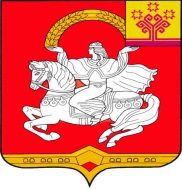 Чувашская  РеспубликаЯльчикский районАдминистрация Яльчикского района         ПОСТАНОВЛЕНИЕ  «22»  августа  2019г. № 516                  село Яльчики«Объемы финансирования Муниципальной программы с разбивкой по годам реализации –прогнозируемый объем финансирования мероприятий Муниципальной программы   в 2019-2035 годах  составляет  5908,2 тыс. рублей, в том числе:в 2019 году –354,6  тыс. рублей;в 2020 году – 347,1 тыс. рублей;в 2021 году – 347,1 тыс. рублей;в 2022 году – 347,1 тыс. рублей;в 2023 году – 347,1 тыс. рублей;в 2024 году – 347,1 тыс. рублей;в 2025 году – 347,1 тыс. рублей;в 2026 - 2030 годах – 1735,5 тыс. рублей;в 2031 - 2035 годах – 1735,5 тыс. рублей;из них средства: республиканского бюджета  Чувашской Республики – 5448,2 тыс. рублей (92,2 процента), в том числе:в 2019 году – 310,6 тыс. рублей;в 2020 году – 321,1 тыс. рублей;в 2021 году – 321,1 тыс. рублей;в 2022 году – 321,1 тыс. рублей;в 2023 году – 321,1 тыс. рублей;в 2024 году – 321,1 тыс. рублей;в 2025 году – 321,1 тыс. рублей;в 2026 - 2030 годах – 1605,5 тыс. рублей;в 2031 - 2035 годах – 1605,5 тыс. рублей.бюджета Яльчикского района Чувашской Республики – 460,0 тыс. руб (7,8 процента) в том числе:в 2019 году –44,0 тыс. рублей;в 2020 году – 26,0 тыс. рублей;в 2021 году – 26,0 тыс. рублей;в 2022 году – 26,0 тыс. рублей;в 2023 году – 26,0  тыс. рублей;в 2024 году – 26,0 тыс. рублей;в 2025 году – 26,0 тыс. рублей;в 2026 - 2030 годах – 130,0 тыс. рублей;в 2031 - 2035 годах – 130,0 тыс. рублей;Объемы финансирования Муниципальной программы уточняются  при формировании бюджета Яльчикского района Чувашской Республики на очередной финасовый год и на плановый период».СтатусНаименование муниципальной программы Яльчикского района Чувашской Республики, подпрограммы муниципальной программы Яльчикского района Чувашской Республики, основного мероприятияКод бюджетной классификацииКод бюджетной классификацииИсточники финансированияРасходы по годам, тыс. рублейРасходы по годам, тыс. рублейРасходы по годам, тыс. рублейРасходы по годам, тыс. рублейРасходы по годам, тыс. рублейРасходы по годам, тыс. рублейРасходы по годам, тыс. рублейРасходы по годам, тыс. рублейРасходы по годам, тыс. рублейСтатусНаименование муниципальной программы Яльчикского района Чувашской Республики, подпрограммы муниципальной программы Яльчикского района Чувашской Республики, основного мероприятияглавный распорядитель бюджетных средствцелевая статья расходовИсточники финансирования20192020202120222023202420252026–20302031–203512234567891011121314Муниципальная программа Яльчикского района Чувашской Республики«Обеспечение общественного порядка и противодействие преступности»«Обеспечение общественного порядка и противодействие преступности»всего354,6347,1347,1347,1347,1347,1347,11735,51735,5Муниципальная программа Яльчикского района Чувашской Республики«Обеспечение общественного порядка и противодействие преступности»«Обеспечение общественного порядка и противодействие преступности»хxфедеральный  бюджет0,00,00,00,00,00,00,00,00,0Муниципальная программа Яльчикского района Чувашской Республики«Обеспечение общественного порядка и противодействие преступности»«Обеспечение общественного порядка и противодействие преступности»xxреспубликанский бюджет Чувашской Республики310,6321,1321,1321,1321,1321,1321,11605,51605,5Муниципальная программа Яльчикского района Чувашской Республики«Обеспечение общественного порядка и противодействие преступности»«Обеспечение общественного порядка и противодействие преступности»xxбюджет Яльчикского района44,026,026,026,026,026,026,0130,0130,0Подпрограмма  «Профилактика правонарушений»«Профилактика правонарушений»всего34,021,021,021,021,021,021,0105,0105,0Подпрограмма  «Профилактика правонарушений»«Профилактика правонарушений»ххфедеральный  бюджет0,00,00,00,00,00,00,00,00,0Подпрограмма  «Профилактика правонарушений»«Профилактика правонарушений»xxреспубликанский бюджет Чувашской Республики0,00,00,00,00,00,00,00,00,0Подпрограмма  «Профилактика правонарушений»«Профилактика правонарушений»903А310000000бюджет Яльчикского района 34,021,021,021,021,021,021,0105,0105,0Основное мероприятие 1Дальнейшее развитие многоуровневой системы профилактики правонарушенийДальнейшее развитие многоуровневой системы профилактики правонарушенийвсего25,020,020,020,020,020,020,0100,0100,0Основное мероприятие 1Дальнейшее развитие многоуровневой системы профилактики правонарушенийДальнейшее развитие многоуровневой системы профилактики правонарушенийххфедеральный  бюджет0,00,00,00,00,00,00,00,00,0Основное мероприятие 1Дальнейшее развитие многоуровневой системы профилактики правонарушенийДальнейшее развитие многоуровневой системы профилактики правонарушенийxхреспубликанский бюджет Чувашской Республики0,00,00,00,00,00,00,00,00,0Основное мероприятие 1Дальнейшее развитие многоуровневой системы профилактики правонарушенийДальнейшее развитие многоуровневой системы профилактики правонарушений903А310100000бюджет Яльчикского района25,020,020,020,020,020,020,0100,0100,0Основное мероприятие 2Профилактика и предупреждение рецидивной преступности, ресоциализация и адаптация лиц, освободившихся из мест лишения свободы, и лиц, осужденных к уголовным наказаниям, не связанным с лишением свободыПрофилактика и предупреждение рецидивной преступности, ресоциализация и адаптация лиц, освободившихся из мест лишения свободы, и лиц, осужденных к уголовным наказаниям, не связанным с лишением свободывсего2,00,00,00,00,00,00,00,00,0Основное мероприятие 2Профилактика и предупреждение рецидивной преступности, ресоциализация и адаптация лиц, освободившихся из мест лишения свободы, и лиц, осужденных к уголовным наказаниям, не связанным с лишением свободыПрофилактика и предупреждение рецидивной преступности, ресоциализация и адаптация лиц, освободившихся из мест лишения свободы, и лиц, осужденных к уголовным наказаниям, не связанным с лишением свободыхxфедеральный  бюджет0,00,00,00,00,00,00,00,00,0Основное мероприятие 2Профилактика и предупреждение рецидивной преступности, ресоциализация и адаптация лиц, освободившихся из мест лишения свободы, и лиц, осужденных к уголовным наказаниям, не связанным с лишением свободыПрофилактика и предупреждение рецидивной преступности, ресоциализация и адаптация лиц, освободившихся из мест лишения свободы, и лиц, осужденных к уголовным наказаниям, не связанным с лишением свободыxxреспубликанский бюджет  Чувашской Республики0,00,00,00,00,00,00,00,00,0Основное мероприятие 2Профилактика и предупреждение рецидивной преступности, ресоциализация и адаптация лиц, освободившихся из мест лишения свободы, и лиц, осужденных к уголовным наказаниям, не связанным с лишением свободыПрофилактика и предупреждение рецидивной преступности, ресоциализация и адаптация лиц, освободившихся из мест лишения свободы, и лиц, осужденных к уголовным наказаниям, не связанным с лишением свободы903А310200000бюджет Яльчикского района2,00,00,00,00,00,00,00,00,0Основное мероприятие 3Профилактика и предупреждение бытовой преступности, а также преступлений, совершенных в состоянии алкогольного опьяненияПрофилактика и предупреждение бытовой преступности, а также преступлений, совершенных в состоянии алкогольного опьянениявсего2,00,00,00,00,00,00,00,00,0Основное мероприятие 3Профилактика и предупреждение бытовой преступности, а также преступлений, совершенных в состоянии алкогольного опьяненияПрофилактика и предупреждение бытовой преступности, а также преступлений, совершенных в состоянии алкогольного опьяненияxxфедеральный бюджет0,00,00,00,00,00,00,00,00,0Основное мероприятие 3Профилактика и предупреждение бытовой преступности, а также преступлений, совершенных в состоянии алкогольного опьяненияПрофилактика и предупреждение бытовой преступности, а также преступлений, совершенных в состоянии алкогольного опьяненияxxреспубликанский бюджет Чувашской Республики0,00,00,00,00,00,00,00,00,0Основное мероприятие 3Профилактика и предупреждение бытовой преступности, а также преступлений, совершенных в состоянии алкогольного опьяненияПрофилактика и предупреждение бытовой преступности, а также преступлений, совершенных в состоянии алкогольного опьянения903А310300000бюджет Яльчикского района2,00,00,00,00,00,00,00,00,0Основное мероприятие 4Социальная адаптация лиц, находящихся в трудной жизненной ситуации, содействие в реализации их конституционных прав и свобод, а также помощь в трудовом и бытовом устройствеСоциальная адаптация лиц, находящихся в трудной жизненной ситуации, содействие в реализации их конституционных прав и свобод, а также помощь в трудовом и бытовом устройствевсего0,00,00,00,00,00,00,00,00,0Основное мероприятие 4Социальная адаптация лиц, находящихся в трудной жизненной ситуации, содействие в реализации их конституционных прав и свобод, а также помощь в трудовом и бытовом устройствеСоциальная адаптация лиц, находящихся в трудной жизненной ситуации, содействие в реализации их конституционных прав и свобод, а также помощь в трудовом и бытовом устройствеxxфедеральный бюджет0,00,00,00,00,00,00,00,00,0Основное мероприятие 4Социальная адаптация лиц, находящихся в трудной жизненной ситуации, содействие в реализации их конституционных прав и свобод, а также помощь в трудовом и бытовом устройствеСоциальная адаптация лиц, находящихся в трудной жизненной ситуации, содействие в реализации их конституционных прав и свобод, а также помощь в трудовом и бытовом устройствеxxреспубликанский бюджет Чувашской Республики0,00,00,00,00,00,00,00,00,0Основное мероприятие 4Социальная адаптация лиц, находящихся в трудной жизненной ситуации, содействие в реализации их конституционных прав и свобод, а также помощь в трудовом и бытовом устройствеСоциальная адаптация лиц, находящихся в трудной жизненной ситуации, содействие в реализации их конституционных прав и свобод, а также помощь в трудовом и бытовом устройствеxxбюджет Яльчикского района0,00,00,00,00,00,00,00,00,0Основное мероприятие 5Помощь лицам, пострадавшим от правонарушений или подверженным риску стать таковымиПомощь лицам, пострадавшим от правонарушений или подверженным риску стать таковымивсего0,00,00,00,00,00,00,00,00,0Основное мероприятие 5Помощь лицам, пострадавшим от правонарушений или подверженным риску стать таковымиПомощь лицам, пострадавшим от правонарушений или подверженным риску стать таковымиxxфедеральный бюджет0,00,00,00,00,00,00,00,00,0Основное мероприятие 5Помощь лицам, пострадавшим от правонарушений или подверженным риску стать таковымиПомощь лицам, пострадавшим от правонарушений или подверженным риску стать таковымиxxреспубликанский бюджет Чувашской Республики0,00,00,00,00,00,00,00,00,0Основное мероприятие 5Помощь лицам, пострадавшим от правонарушений или подверженным риску стать таковымиПомощь лицам, пострадавшим от правонарушений или подверженным риску стать таковымиxxбюджет Яльчикского района0,00,00,00,00,00,00,00,00,0Основное мероприятие 6Информационно-методическое обеспечение профилактики правонарушений и повышение уровня правовой культуры населенияИнформационно-методическое обеспечение профилактики правонарушений и повышение уровня правовой культуры населениявсего5,01,01,01,01,01,01,05,05,0Основное мероприятие 6Информационно-методическое обеспечение профилактики правонарушений и повышение уровня правовой культуры населенияИнформационно-методическое обеспечение профилактики правонарушений и повышение уровня правовой культуры населенияxxфедеральный бюджет0,00,00,00,00,00,00,00,00,0Основное мероприятие 6Информационно-методическое обеспечение профилактики правонарушений и повышение уровня правовой культуры населенияИнформационно-методическое обеспечение профилактики правонарушений и повышение уровня правовой культуры населенияxxреспубликанский бюджет Чувашской Республики0,00,00,00,00,00,00,00,00,0Основное мероприятие 6Информационно-методическое обеспечение профилактики правонарушений и повышение уровня правовой культуры населенияИнформационно-методическое обеспечение профилактики правонарушений и повышение уровня правовой культуры населения903А310600000бюджет Яльчикского района5,01,01,01,01,01,01,05,05,0Основное мероприятие 7Осуществление отдельных полномочий по составлению протоколов об административных правонарушениях, посягающих на общественный порядок и общественную безопасностьОсуществление отдельных полномочий по составлению протоколов об административных правонарушениях, посягающих на общественный порядок и общественную безопасностьвсего0,00,00,00,00,00,00,00,00,0Основное мероприятие 7Осуществление отдельных полномочий по составлению протоколов об административных правонарушениях, посягающих на общественный порядок и общественную безопасностьОсуществление отдельных полномочий по составлению протоколов об административных правонарушениях, посягающих на общественный порядок и общественную безопасностьxxфедеральный бюджет0,00,00,00,00,00,00,00,00,0Основное мероприятие 7Осуществление отдельных полномочий по составлению протоколов об административных правонарушениях, посягающих на общественный порядок и общественную безопасностьОсуществление отдельных полномочий по составлению протоколов об административных правонарушениях, посягающих на общественный порядок и общественную безопасностьxxреспубликанский бюджет Чувашской Республики0,00,00,00,00,00,00,00,00,0Основное мероприятие 7Осуществление отдельных полномочий по составлению протоколов об административных правонарушениях, посягающих на общественный порядок и общественную безопасностьОсуществление отдельных полномочий по составлению протоколов об административных правонарушениях, посягающих на общественный порядок и общественную безопасностьxxбюджет Яльчикского района0,00,00,00,00,00,00,00,00,0Подпрограмма «Профилактика незаконного потребления наркотических средств и психотропных веществ, наркомании в Чувашской Республике»«Профилактика незаконного потребления наркотических средств и психотропных веществ, наркомании в Чувашской Республике»всего10,05,05,05,05,05,05,025,025,0Подпрограмма «Профилактика незаконного потребления наркотических средств и психотропных веществ, наркомании в Чувашской Республике»«Профилактика незаконного потребления наркотических средств и психотропных веществ, наркомании в Чувашской Республике»xxфедеральный бюджет0,00,00,00,00,00,00,00,00,0Подпрограмма «Профилактика незаконного потребления наркотических средств и психотропных веществ, наркомании в Чувашской Республике»«Профилактика незаконного потребления наркотических средств и психотропных веществ, наркомании в Чувашской Республике»xxреспубликанский бюджет Чувашской Республики0,00,00,00,00,00,00,00,00,0Подпрограмма «Профилактика незаконного потребления наркотических средств и психотропных веществ, наркомании в Чувашской Республике»«Профилактика незаконного потребления наркотических средств и психотропных веществ, наркомании в Чувашской Республике»903А320000000бюджет Яльчикского района10,05,05,05,05,05,05,025,025,0Основное мероприятие 1 Совершенствование системы мер по сокращению предложения наркотиковСовершенствование системы мер по сокращению предложения наркотиковвсего10,05,05,05,05,05,05,025,025,0Основное мероприятие 1 Совершенствование системы мер по сокращению предложения наркотиковСовершенствование системы мер по сокращению предложения наркотиковxxфедеральный бюджет0,00,00,00,00,00,00,00,00,0Основное мероприятие 1 Совершенствование системы мер по сокращению предложения наркотиковСовершенствование системы мер по сокращению предложения наркотиковххреспубликанский бюджет Чувашской Республики0,00,00,00,00,00,00,00,00,0Основное мероприятие 1 Совершенствование системы мер по сокращению предложения наркотиковСовершенствование системы мер по сокращению предложения наркотиков903А320100000бюджет Яльчикского района10,05,05,05,05,05,05,025,025,0Основное мероприятие 2 Совершенствование системы мер по сокращению спроса на наркотикиСовершенствование системы мер по сокращению спроса на наркотикивсего0,00,00,00,00,00,00,00,00,0Основное мероприятие 2 Совершенствование системы мер по сокращению спроса на наркотикиСовершенствование системы мер по сокращению спроса на наркотикиxxфедеральный бюджет0,00,00,00,00,00,00,00,00,0Основное мероприятие 2 Совершенствование системы мер по сокращению спроса на наркотикиСовершенствование системы мер по сокращению спроса на наркотикиxxреспубликанский бюджет Чувашской Республики0,00,00,00,00,00,00,00,00,0Основное мероприятие 2 Совершенствование системы мер по сокращению спроса на наркотикиСовершенствование системы мер по сокращению спроса на наркотикиxxбюджет Яльчикского района0,00,00,00,00,00,00,00,00,0Основное мероприятие 3Совершенствование организационно-правового и ресурсного обеспечения антинаркотической деятельности в Чувашской РеспубликеСовершенствование организационно-правового и ресурсного обеспечения антинаркотической деятельности в Чувашской Республикевсего0,00,00,00,00,00,00,00,00,0Основное мероприятие 3Совершенствование организационно-правового и ресурсного обеспечения антинаркотической деятельности в Чувашской РеспубликеСовершенствование организационно-правового и ресурсного обеспечения антинаркотической деятельности в Чувашской Республикеxxфедеральный бюджет0,00,00,00,00,00,00,00,00,0Основное мероприятие 3Совершенствование организационно-правового и ресурсного обеспечения антинаркотической деятельности в Чувашской РеспубликеСовершенствование организационно-правового и ресурсного обеспечения антинаркотической деятельности в Чувашской Республикеxxреспубликанский бюджет Чувашской Республики0,00,00,00,00,00,00,00,00,0Основное мероприятие 3Совершенствование организационно-правового и ресурсного обеспечения антинаркотической деятельности в Чувашской РеспубликеСовершенствование организационно-правового и ресурсного обеспечения антинаркотической деятельности в Чувашской Республикеxxбюджет Яльчикского района0,00,00,00,00,00,00,00,00,0Основное мероприятие 4Совершенствование системы социальной реабилитации и ресоциализации лиц, находящихся в трудной жизненной ситуации, потребляющих наркотические средства и психотропные вещества в немедицинских целях (за исключением медицинской)Совершенствование системы социальной реабилитации и ресоциализации лиц, находящихся в трудной жизненной ситуации, потребляющих наркотические средства и психотропные вещества в немедицинских целях (за исключением медицинской)всего0,00,00,00,00,00,00,00,00,0Основное мероприятие 4Совершенствование системы социальной реабилитации и ресоциализации лиц, находящихся в трудной жизненной ситуации, потребляющих наркотические средства и психотропные вещества в немедицинских целях (за исключением медицинской)Совершенствование системы социальной реабилитации и ресоциализации лиц, находящихся в трудной жизненной ситуации, потребляющих наркотические средства и психотропные вещества в немедицинских целях (за исключением медицинской)xxфедеральный бюджет0,00,00,00,00,00,00,00,00,0Основное мероприятие 4Совершенствование системы социальной реабилитации и ресоциализации лиц, находящихся в трудной жизненной ситуации, потребляющих наркотические средства и психотропные вещества в немедицинских целях (за исключением медицинской)Совершенствование системы социальной реабилитации и ресоциализации лиц, находящихся в трудной жизненной ситуации, потребляющих наркотические средства и психотропные вещества в немедицинских целях (за исключением медицинской)ххреспубликанский бюджет Чувашской Республики0,00,00,00,00,00,00,00,00,0Основное мероприятие 4Совершенствование системы социальной реабилитации и ресоциализации лиц, находящихся в трудной жизненной ситуации, потребляющих наркотические средства и психотропные вещества в немедицинских целях (за исключением медицинской)Совершенствование системы социальной реабилитации и ресоциализации лиц, находящихся в трудной жизненной ситуации, потребляющих наркотические средства и психотропные вещества в немедицинских целях (за исключением медицинской)xxбюджет Яльчикского района0,00,00,00,00,00,00,00,00,0Подпрограмма «Предупреждение детской беспризорности, безнадзорности и правонарушений несовершеннолетних»«Предупреждение детской беспризорности, безнадзорности и правонарушений несовершеннолетних»всего310,4320,9320,9320,9320,9320,9320,91604,51604,5Подпрограмма «Предупреждение детской беспризорности, безнадзорности и правонарушений несовершеннолетних»«Предупреждение детской беспризорности, безнадзорности и правонарушений несовершеннолетних»xxфедеральный бюджет0,00,00,00,00,00,00,00,00,0Подпрограмма «Предупреждение детской беспризорности, безнадзорности и правонарушений несовершеннолетних»«Предупреждение детской беспризорности, безнадзорности и правонарушений несовершеннолетних»903А330000000республиканский бюджет Чувашской Республики310,4320,9320,9320,9320,9320,9320,91604,51604,5Подпрограмма «Предупреждение детской беспризорности, безнадзорности и правонарушений несовершеннолетних»«Предупреждение детской беспризорности, безнадзорности и правонарушений несовершеннолетних»xxбюджет Яльчикского района0,00,00,00,00,00,00,00,00,0Основное мероприятие 1 Предупреждение безнадзорности, беспризорности, правонарушений и антиобщественных действий несовершеннолетних, выявление и устранение причин и условий, способствующих развитию этих негативных явленийПредупреждение безнадзорности, беспризорности, правонарушений и антиобщественных действий несовершеннолетних, выявление и устранение причин и условий, способствующих развитию этих негативных явленийвсего310,4320,9320,9320,9320,9320,9320,91604,51604,5Основное мероприятие 1 Предупреждение безнадзорности, беспризорности, правонарушений и антиобщественных действий несовершеннолетних, выявление и устранение причин и условий, способствующих развитию этих негативных явленийПредупреждение безнадзорности, беспризорности, правонарушений и антиобщественных действий несовершеннолетних, выявление и устранение причин и условий, способствующих развитию этих негативных явленийxxфедеральный бюджет0,00,00,00,00,00,00,00,00,0Основное мероприятие 1 Предупреждение безнадзорности, беспризорности, правонарушений и антиобщественных действий несовершеннолетних, выявление и устранение причин и условий, способствующих развитию этих негативных явленийПредупреждение безнадзорности, беспризорности, правонарушений и антиобщественных действий несовершеннолетних, выявление и устранение причин и условий, способствующих развитию этих негативных явлений903А330100000республиканский бюджет Чувашской Республики310,4320,9320,9320,9320,9320,9320,91604,51604,5Основное мероприятие 1 Предупреждение безнадзорности, беспризорности, правонарушений и антиобщественных действий несовершеннолетних, выявление и устранение причин и условий, способствующих развитию этих негативных явленийПредупреждение безнадзорности, беспризорности, правонарушений и антиобщественных действий несовершеннолетних, выявление и устранение причин и условий, способствующих развитию этих негативных явленийxxбюджет Яльчикского района0,00,00,00,00,00,00,00,00,0Основное мероприятие 2 Работа с семьями, находящимися в социально опасном положении, и оказание им помощи в обучении и воспитании детейРабота с семьями, находящимися в социально опасном положении, и оказание им помощи в обучении и воспитании детейвсего0,00,00,00,00,00,00,00,00,0Основное мероприятие 2 Работа с семьями, находящимися в социально опасном положении, и оказание им помощи в обучении и воспитании детейРабота с семьями, находящимися в социально опасном положении, и оказание им помощи в обучении и воспитании детейxxфедеральный бюджет0,00,00,00,00,00,00,00,00,0Основное мероприятие 2 Работа с семьями, находящимися в социально опасном положении, и оказание им помощи в обучении и воспитании детейРабота с семьями, находящимися в социально опасном положении, и оказание им помощи в обучении и воспитании детейxxреспубликанский бюджет Чувашской Республики0,00,00,00,00,00,00,00,00,0Основное мероприятие 2 Работа с семьями, находящимися в социально опасном положении, и оказание им помощи в обучении и воспитании детейРабота с семьями, находящимися в социально опасном положении, и оказание им помощи в обучении и воспитании детейxxбюджет Яльчикского района0,00,00,00,00,00,00,00,00,0Подпрограмма Подпрограмма «Обеспечение реализации муниципальной программы Яльчикского района Чувашской Республики «Обеспечение общественного порядка и противодействие преступности»всего0,20,20,20,20,20,20,21,01,0Подпрограмма Подпрограмма «Обеспечение реализации муниципальной программы Яльчикского района Чувашской Республики «Обеспечение общественного порядка и противодействие преступности»xxфедеральный бюджет0,00,00,00,00,00,00,00,00,0Подпрограмма Подпрограмма «Обеспечение реализации муниципальной программы Яльчикского района Чувашской Республики «Обеспечение общественного порядка и противодействие преступности»903А3Э0000000республиканский бюджет Чувашской Республики0,20,20,20,20,20,20,21,01,0Подпрограмма Подпрограмма «Обеспечение реализации муниципальной программы Яльчикского района Чувашской Республики «Обеспечение общественного порядка и противодействие преступности»xxбюджет Яльчикского района0,00,00,00,00,00,00,00,00,0«Объемы финансирования подпрограммы с разбивкой по годам реализации –прогнозируемый объем финансирования мероприятий подпрограммы в 2019 - 2035 годах составляет 370,0 тыс. рублей, в том числе:в 2019 году – 34,0 тыс. рублей;в 2020 году – 21,0 тыс. рублей;в 2021 году – 21,0 тыс. рублей;в 2022 году – 21,0 тыс. рублей;в 2023 году – 21,0 тыс. рублей;в 2024 году – 21,0 тыс. рублей;в 2025 году – 21,0 тыс. рублей;в 2026 – 2030 годах – 105,0 тыс. рублей;в 2031 – 2035 годах – 105,0 тыс. рублей;из них средства бюджета Яльчикского района Чувашской Республики – 370,0 тыс. рублей(100%), в том числе:в 2019 году – 34,0 тыс. рублей;в 2020 году – 21,0 тыс. рублей;в 2021 году – 21,0 тыс. рублей;в 2022 году – 21,0 тыс. рублей;в 2023 году – 21,0 тыс. рублей;в 2024 году – 21,0 тыс. рублей;в 2025 году – 21,0 тыс. рублей;в 2026 – 2030 годах – 105,0 тыс. рублей;в 2031 – 2035 годах – 105,0 тыс. рублей.Объемы финансирования мероприятий подпрограммы подлежат ежегодному уточнению исходя из возможностей бюджета Яльчикского района Чувашской Республики»;СтатусНаименование подпрограммы муниципальной программы Яльчикского района Чувашской Республики (основного мероприятия, мероприятия)Задача подпрограммы муниципальной программы Яльчикского района Чувашской РеспубликиОтветственный исполнитель, соисполнитель, участникиКод бюджетной классификацииКод бюджетной классификацииКод бюджетной классификацииКод бюджетной классификацииИсточники финансированияРасходы по годам, тыс. рублейРасходы по годам, тыс. рублейРасходы по годам, тыс. рублейРасходы по годам, тыс. рублейРасходы по годам, тыс. рублейРасходы по годам, тыс. рублейРасходы по годам, тыс. рублейРасходы по годам, тыс. рублейРасходы по годам, тыс. рублейСтатусНаименование подпрограммы муниципальной программы Яльчикского района Чувашской Республики (основного мероприятия, мероприятия)Задача подпрограммы муниципальной программы Яльчикского района Чувашской РеспубликиОтветственный исполнитель, соисполнитель, участникиглавный распорядитель бюджетных средствраздел, подразделцелевая статья расходовгруппа (подгруппа) вида расходовИсточники финансирования20192020202120222023202420252026–20302031–2035123456789101112131415161718Подпрограмма«Профилактика правонарушений»ответственный исполнитель – Отдел специальных программ администрации Яльчикского района Чувашской Республики, соисполнитель – Отдел образования и молодежной политики администрации района, Отдел культуры и информационного обеспечения администрации района, участники – Отдел культуры и информационного обеспечения администрации района, Отдел образования и молодежной политики администрации района, отдел организационной работы администрации района, БУ «Яльчикская ЦРБ» Минздрава Чувашии, БУ «Яльчикский центр социального обслуживания населения» Минтруда Чувашии, КУ ЦЗН Яльчикского района Минтруда Чувашии, Отдел Пенсионного фонда России Яльчикского района Чувашской Республики, Отделение полиции по Яльчикскому району МО МВД РФ «Комсомольский», органы местного самоуправления*xxxxвсего34,021,021,021,021,021,021,0105,0105,0Подпрограмма«Профилактика правонарушений»ответственный исполнитель – Отдел специальных программ администрации Яльчикского района Чувашской Республики, соисполнитель – Отдел образования и молодежной политики администрации района, Отдел культуры и информационного обеспечения администрации района, участники – Отдел культуры и информационного обеспечения администрации района, Отдел образования и молодежной политики администрации района, отдел организационной работы администрации района, БУ «Яльчикская ЦРБ» Минздрава Чувашии, БУ «Яльчикский центр социального обслуживания населения» Минтруда Чувашии, КУ ЦЗН Яльчикского района Минтруда Чувашии, Отдел Пенсионного фонда России Яльчикского района Чувашской Республики, Отделение полиции по Яльчикскому району МО МВД РФ «Комсомольский», органы местного самоуправления*xxxxфедеральный бюджет0,00,00,00,00,00,00,00,00,0Подпрограмма«Профилактика правонарушений»ответственный исполнитель – Отдел специальных программ администрации Яльчикского района Чувашской Республики, соисполнитель – Отдел образования и молодежной политики администрации района, Отдел культуры и информационного обеспечения администрации района, участники – Отдел культуры и информационного обеспечения администрации района, Отдел образования и молодежной политики администрации района, отдел организационной работы администрации района, БУ «Яльчикская ЦРБ» Минздрава Чувашии, БУ «Яльчикский центр социального обслуживания населения» Минтруда Чувашии, КУ ЦЗН Яльчикского района Минтруда Чувашии, Отдел Пенсионного фонда России Яльчикского района Чувашской Республики, Отделение полиции по Яльчикскому району МО МВД РФ «Комсомольский», органы местного самоуправления*xxxxреспубликанский бюджет Чувашской Республики0,00,00,00,00,00,00,00,00,0Подпрограмма«Профилактика правонарушений»ответственный исполнитель – Отдел специальных программ администрации Яльчикского района Чувашской Республики, соисполнитель – Отдел образования и молодежной политики администрации района, Отдел культуры и информационного обеспечения администрации района, участники – Отдел культуры и информационного обеспечения администрации района, Отдел образования и молодежной политики администрации района, отдел организационной работы администрации района, БУ «Яльчикская ЦРБ» Минздрава Чувашии, БУ «Яльчикский центр социального обслуживания населения» Минтруда Чувашии, КУ ЦЗН Яльчикского района Минтруда Чувашии, Отдел Пенсионного фонда России Яльчикского района Чувашской Республики, Отделение полиции по Яльчикскому району МО МВД РФ «Комсомольский», органы местного самоуправления*xxxxреспубликанский бюджет Чувашской Республики0,00,00,00,00,00,00,00,00,0Подпрограмма«Профилактика правонарушений»ответственный исполнитель – Отдел специальных программ администрации Яльчикского района Чувашской Республики, соисполнитель – Отдел образования и молодежной политики администрации района, Отдел культуры и информационного обеспечения администрации района, участники – Отдел культуры и информационного обеспечения администрации района, Отдел образования и молодежной политики администрации района, отдел организационной работы администрации района, БУ «Яльчикская ЦРБ» Минздрава Чувашии, БУ «Яльчикский центр социального обслуживания населения» Минтруда Чувашии, КУ ЦЗН Яльчикского района Минтруда Чувашии, Отдел Пенсионного фонда России Яльчикского района Чувашской Республики, Отделение полиции по Яльчикскому району МО МВД РФ «Комсомольский», органы местного самоуправления*xxxxреспубликанский бюджет Чувашской Республики0,00,00,00,00,00,00,00,00,0Подпрограмма«Профилактика правонарушений»ответственный исполнитель – Отдел специальных программ администрации Яльчикского района Чувашской Республики, соисполнитель – Отдел образования и молодежной политики администрации района, Отдел культуры и информационного обеспечения администрации района, участники – Отдел культуры и информационного обеспечения администрации района, Отдел образования и молодежной политики администрации района, отдел организационной работы администрации района, БУ «Яльчикская ЦРБ» Минздрава Чувашии, БУ «Яльчикский центр социального обслуживания населения» Минтруда Чувашии, КУ ЦЗН Яльчикского района Минтруда Чувашии, Отдел Пенсионного фонда России Яльчикского района Чувашской Республики, Отделение полиции по Яльчикскому району МО МВД РФ «Комсомольский», органы местного самоуправления*903хххбюджет Яльчикского района34,021,021,021,021,021,021,0105,0105,0Подпрограмма«Профилактика правонарушений»ответственный исполнитель – Отдел специальных программ администрации Яльчикского района Чувашской Республики, соисполнитель – Отдел образования и молодежной политики администрации района, Отдел культуры и информационного обеспечения администрации района, участники – Отдел культуры и информационного обеспечения администрации района, Отдел образования и молодежной политики администрации района, отдел организационной работы администрации района, БУ «Яльчикская ЦРБ» Минздрава Чувашии, БУ «Яльчикский центр социального обслуживания населения» Минтруда Чувашии, КУ ЦЗН Яльчикского района Минтруда Чувашии, Отдел Пенсионного фонда России Яльчикского района Чувашской Республики, Отделение полиции по Яльчикскому району МО МВД РФ «Комсомольский», органы местного самоуправления*бюджет Яльчикского районаПодпрограмма«Профилактика правонарушений»ответственный исполнитель – Отдел специальных программ администрации Яльчикского района Чувашской Республики, соисполнитель – Отдел образования и молодежной политики администрации района, Отдел культуры и информационного обеспечения администрации района, участники – Отдел культуры и информационного обеспечения администрации района, Отдел образования и молодежной политики администрации района, отдел организационной работы администрации района, БУ «Яльчикская ЦРБ» Минздрава Чувашии, БУ «Яльчикский центр социального обслуживания населения» Минтруда Чувашии, КУ ЦЗН Яльчикского района Минтруда Чувашии, Отдел Пенсионного фонда России Яльчикского района Чувашской Республики, Отделение полиции по Яльчикскому району МО МВД РФ «Комсомольский», органы местного самоуправления*бюджет Яльчикского районаЦель «Совершенствование взаимодействия органов исполнительной власти Яльчикского района Чувашской Республики, правоохранительных, контролирующих органов, органов местного самоуправления в Яльчикском районе Чувашской Республики (далее – органы местного смоуправления), граждан, их объединений, участвующих в охране общественного порядка (далее – общественные формирования), в сфере профилактики правонарушений и борьбы с преступностью, в том числе удержание контроля над криминогенной ситуацией в Яльчикском районе Чувашской Республики»Цель «Совершенствование взаимодействия органов исполнительной власти Яльчикского района Чувашской Республики, правоохранительных, контролирующих органов, органов местного самоуправления в Яльчикском районе Чувашской Республики (далее – органы местного смоуправления), граждан, их объединений, участвующих в охране общественного порядка (далее – общественные формирования), в сфере профилактики правонарушений и борьбы с преступностью, в том числе удержание контроля над криминогенной ситуацией в Яльчикском районе Чувашской Республики»Цель «Совершенствование взаимодействия органов исполнительной власти Яльчикского района Чувашской Республики, правоохранительных, контролирующих органов, органов местного самоуправления в Яльчикском районе Чувашской Республики (далее – органы местного смоуправления), граждан, их объединений, участвующих в охране общественного порядка (далее – общественные формирования), в сфере профилактики правонарушений и борьбы с преступностью, в том числе удержание контроля над криминогенной ситуацией в Яльчикском районе Чувашской Республики»Цель «Совершенствование взаимодействия органов исполнительной власти Яльчикского района Чувашской Республики, правоохранительных, контролирующих органов, органов местного самоуправления в Яльчикском районе Чувашской Республики (далее – органы местного смоуправления), граждан, их объединений, участвующих в охране общественного порядка (далее – общественные формирования), в сфере профилактики правонарушений и борьбы с преступностью, в том числе удержание контроля над криминогенной ситуацией в Яльчикском районе Чувашской Республики»Цель «Совершенствование взаимодействия органов исполнительной власти Яльчикского района Чувашской Республики, правоохранительных, контролирующих органов, органов местного самоуправления в Яльчикском районе Чувашской Республики (далее – органы местного смоуправления), граждан, их объединений, участвующих в охране общественного порядка (далее – общественные формирования), в сфере профилактики правонарушений и борьбы с преступностью, в том числе удержание контроля над криминогенной ситуацией в Яльчикском районе Чувашской Республики»Цель «Совершенствование взаимодействия органов исполнительной власти Яльчикского района Чувашской Республики, правоохранительных, контролирующих органов, органов местного самоуправления в Яльчикском районе Чувашской Республики (далее – органы местного смоуправления), граждан, их объединений, участвующих в охране общественного порядка (далее – общественные формирования), в сфере профилактики правонарушений и борьбы с преступностью, в том числе удержание контроля над криминогенной ситуацией в Яльчикском районе Чувашской Республики»Цель «Совершенствование взаимодействия органов исполнительной власти Яльчикского района Чувашской Республики, правоохранительных, контролирующих органов, органов местного самоуправления в Яльчикском районе Чувашской Республики (далее – органы местного смоуправления), граждан, их объединений, участвующих в охране общественного порядка (далее – общественные формирования), в сфере профилактики правонарушений и борьбы с преступностью, в том числе удержание контроля над криминогенной ситуацией в Яльчикском районе Чувашской Республики»Цель «Совершенствование взаимодействия органов исполнительной власти Яльчикского района Чувашской Республики, правоохранительных, контролирующих органов, органов местного самоуправления в Яльчикском районе Чувашской Республики (далее – органы местного смоуправления), граждан, их объединений, участвующих в охране общественного порядка (далее – общественные формирования), в сфере профилактики правонарушений и борьбы с преступностью, в том числе удержание контроля над криминогенной ситуацией в Яльчикском районе Чувашской Республики»Цель «Совершенствование взаимодействия органов исполнительной власти Яльчикского района Чувашской Республики, правоохранительных, контролирующих органов, органов местного самоуправления в Яльчикском районе Чувашской Республики (далее – органы местного смоуправления), граждан, их объединений, участвующих в охране общественного порядка (далее – общественные формирования), в сфере профилактики правонарушений и борьбы с преступностью, в том числе удержание контроля над криминогенной ситуацией в Яльчикском районе Чувашской Республики»Цель «Совершенствование взаимодействия органов исполнительной власти Яльчикского района Чувашской Республики, правоохранительных, контролирующих органов, органов местного самоуправления в Яльчикском районе Чувашской Республики (далее – органы местного смоуправления), граждан, их объединений, участвующих в охране общественного порядка (далее – общественные формирования), в сфере профилактики правонарушений и борьбы с преступностью, в том числе удержание контроля над криминогенной ситуацией в Яльчикском районе Чувашской Республики»Цель «Совершенствование взаимодействия органов исполнительной власти Яльчикского района Чувашской Республики, правоохранительных, контролирующих органов, органов местного самоуправления в Яльчикском районе Чувашской Республики (далее – органы местного смоуправления), граждан, их объединений, участвующих в охране общественного порядка (далее – общественные формирования), в сфере профилактики правонарушений и борьбы с преступностью, в том числе удержание контроля над криминогенной ситуацией в Яльчикском районе Чувашской Республики»Цель «Совершенствование взаимодействия органов исполнительной власти Яльчикского района Чувашской Республики, правоохранительных, контролирующих органов, органов местного самоуправления в Яльчикском районе Чувашской Республики (далее – органы местного смоуправления), граждан, их объединений, участвующих в охране общественного порядка (далее – общественные формирования), в сфере профилактики правонарушений и борьбы с преступностью, в том числе удержание контроля над криминогенной ситуацией в Яльчикском районе Чувашской Республики»Цель «Совершенствование взаимодействия органов исполнительной власти Яльчикского района Чувашской Республики, правоохранительных, контролирующих органов, органов местного самоуправления в Яльчикском районе Чувашской Республики (далее – органы местного смоуправления), граждан, их объединений, участвующих в охране общественного порядка (далее – общественные формирования), в сфере профилактики правонарушений и борьбы с преступностью, в том числе удержание контроля над криминогенной ситуацией в Яльчикском районе Чувашской Республики»Цель «Совершенствование взаимодействия органов исполнительной власти Яльчикского района Чувашской Республики, правоохранительных, контролирующих органов, органов местного самоуправления в Яльчикском районе Чувашской Республики (далее – органы местного смоуправления), граждан, их объединений, участвующих в охране общественного порядка (далее – общественные формирования), в сфере профилактики правонарушений и борьбы с преступностью, в том числе удержание контроля над криминогенной ситуацией в Яльчикском районе Чувашской Республики»Цель «Совершенствование взаимодействия органов исполнительной власти Яльчикского района Чувашской Республики, правоохранительных, контролирующих органов, органов местного самоуправления в Яльчикском районе Чувашской Республики (далее – органы местного смоуправления), граждан, их объединений, участвующих в охране общественного порядка (далее – общественные формирования), в сфере профилактики правонарушений и борьбы с преступностью, в том числе удержание контроля над криминогенной ситуацией в Яльчикском районе Чувашской Республики»Цель «Совершенствование взаимодействия органов исполнительной власти Яльчикского района Чувашской Республики, правоохранительных, контролирующих органов, органов местного самоуправления в Яльчикском районе Чувашской Республики (далее – органы местного смоуправления), граждан, их объединений, участвующих в охране общественного порядка (далее – общественные формирования), в сфере профилактики правонарушений и борьбы с преступностью, в том числе удержание контроля над криминогенной ситуацией в Яльчикском районе Чувашской Республики»Цель «Совершенствование взаимодействия органов исполнительной власти Яльчикского района Чувашской Республики, правоохранительных, контролирующих органов, органов местного самоуправления в Яльчикском районе Чувашской Республики (далее – органы местного смоуправления), граждан, их объединений, участвующих в охране общественного порядка (далее – общественные формирования), в сфере профилактики правонарушений и борьбы с преступностью, в том числе удержание контроля над криминогенной ситуацией в Яльчикском районе Чувашской Республики»Цель «Совершенствование взаимодействия органов исполнительной власти Яльчикского района Чувашской Республики, правоохранительных, контролирующих органов, органов местного самоуправления в Яльчикском районе Чувашской Республики (далее – органы местного смоуправления), граждан, их объединений, участвующих в охране общественного порядка (далее – общественные формирования), в сфере профилактики правонарушений и борьбы с преступностью, в том числе удержание контроля над криминогенной ситуацией в Яльчикском районе Чувашской Республики»Основное мероприятие 1Дальнейшее развитие многоуровневой системы профилактики правонарушенийсовершенствование системы профилактики правонарушений, повышение ответственности органов исполнительной власти Яльчикского района Чувашской Республики и всех звеньев правоохранительной системы за состояние правопорядка;повышение эффективности взаимодействия субъектов профилактики правонарушений и лиц, участвующих в профилактике правонарушений;повышение роли органов местного самоуправления в решении вопросов охраны общественного порядка, защиты собственности, прав и свобод граждан, устранения причин и условий, способствующих совершению правонарушений;активизация деятельности советов профилактики, участковых пунктов полиции, содействие участию граждан, общественных формирований в охране правопорядка, профилактике правонарушений, в том числе связанных с бытовым пьянством, алкоголизмом и наркоманиейответственный исполнитель – Отдел специальных программ администрации Яльчикского района Чувашской Республики, участники – Отдел культуры и информационного обеспечения администрации района, Отдел образования и молодежной политики администрации района, отдел организационной работы администрации района, БУ «Яльчикская ЦРБ» Минздрава Чувашии, КУ ЦЗН Яльчикского района Минтруда Чувашии, БУ «Яльчикский центр социального обслуживания населения» Минтруда Чувашии;Отделение полиции по Яльчикскому району МО МВД РФ «Комсомольский», органы местного самоуправления*xxxxвсего25,020,020,020,020,020,020,0100,0100,0Основное мероприятие 1Дальнейшее развитие многоуровневой системы профилактики правонарушенийсовершенствование системы профилактики правонарушений, повышение ответственности органов исполнительной власти Яльчикского района Чувашской Республики и всех звеньев правоохранительной системы за состояние правопорядка;повышение эффективности взаимодействия субъектов профилактики правонарушений и лиц, участвующих в профилактике правонарушений;повышение роли органов местного самоуправления в решении вопросов охраны общественного порядка, защиты собственности, прав и свобод граждан, устранения причин и условий, способствующих совершению правонарушений;активизация деятельности советов профилактики, участковых пунктов полиции, содействие участию граждан, общественных формирований в охране правопорядка, профилактике правонарушений, в том числе связанных с бытовым пьянством, алкоголизмом и наркоманиейответственный исполнитель – Отдел специальных программ администрации Яльчикского района Чувашской Республики, участники – Отдел культуры и информационного обеспечения администрации района, Отдел образования и молодежной политики администрации района, отдел организационной работы администрации района, БУ «Яльчикская ЦРБ» Минздрава Чувашии, КУ ЦЗН Яльчикского района Минтруда Чувашии, БУ «Яльчикский центр социального обслуживания населения» Минтруда Чувашии;Отделение полиции по Яльчикскому району МО МВД РФ «Комсомольский», органы местного самоуправления*xxxxфедеральный бюджет0,00,00,00,00,00,00,00,00,0Основное мероприятие 1Дальнейшее развитие многоуровневой системы профилактики правонарушенийсовершенствование системы профилактики правонарушений, повышение ответственности органов исполнительной власти Яльчикского района Чувашской Республики и всех звеньев правоохранительной системы за состояние правопорядка;повышение эффективности взаимодействия субъектов профилактики правонарушений и лиц, участвующих в профилактике правонарушений;повышение роли органов местного самоуправления в решении вопросов охраны общественного порядка, защиты собственности, прав и свобод граждан, устранения причин и условий, способствующих совершению правонарушений;активизация деятельности советов профилактики, участковых пунктов полиции, содействие участию граждан, общественных формирований в охране правопорядка, профилактике правонарушений, в том числе связанных с бытовым пьянством, алкоголизмом и наркоманиейответственный исполнитель – Отдел специальных программ администрации Яльчикского района Чувашской Республики, участники – Отдел культуры и информационного обеспечения администрации района, Отдел образования и молодежной политики администрации района, отдел организационной работы администрации района, БУ «Яльчикская ЦРБ» Минздрава Чувашии, КУ ЦЗН Яльчикского района Минтруда Чувашии, БУ «Яльчикский центр социального обслуживания населения» Минтруда Чувашии;Отделение полиции по Яльчикскому району МО МВД РФ «Комсомольский», органы местного самоуправления*ххххреспубликанский бюджет Чувашской Республики0,00,00,00,00,00,00,00,00,0Основное мероприятие 1Дальнейшее развитие многоуровневой системы профилактики правонарушенийсовершенствование системы профилактики правонарушений, повышение ответственности органов исполнительной власти Яльчикского района Чувашской Республики и всех звеньев правоохранительной системы за состояние правопорядка;повышение эффективности взаимодействия субъектов профилактики правонарушений и лиц, участвующих в профилактике правонарушений;повышение роли органов местного самоуправления в решении вопросов охраны общественного порядка, защиты собственности, прав и свобод граждан, устранения причин и условий, способствующих совершению правонарушений;активизация деятельности советов профилактики, участковых пунктов полиции, содействие участию граждан, общественных формирований в охране правопорядка, профилактике правонарушений, в том числе связанных с бытовым пьянством, алкоголизмом и наркоманиейответственный исполнитель – Отдел специальных программ администрации Яльчикского района Чувашской Республики, участники – Отдел культуры и информационного обеспечения администрации района, Отдел образования и молодежной политики администрации района, отдел организационной работы администрации района, БУ «Яльчикская ЦРБ» Минздрава Чувашии, КУ ЦЗН Яльчикского района Минтруда Чувашии, БУ «Яльчикский центр социального обслуживания населения» Минтруда Чувашии;Отделение полиции по Яльчикскому району МО МВД РФ «Комсомольский», органы местного самоуправления*90303 14А310170380300бюджет Яльчикского района15,015,015,015,015,015,015,075,075,0Основное мероприятие 1Дальнейшее развитие многоуровневой системы профилактики правонарушенийсовершенствование системы профилактики правонарушений, повышение ответственности органов исполнительной власти Яльчикского района Чувашской Республики и всех звеньев правоохранительной системы за состояние правопорядка;повышение эффективности взаимодействия субъектов профилактики правонарушений и лиц, участвующих в профилактике правонарушений;повышение роли органов местного самоуправления в решении вопросов охраны общественного порядка, защиты собственности, прав и свобод граждан, устранения причин и условий, способствующих совершению правонарушений;активизация деятельности советов профилактики, участковых пунктов полиции, содействие участию граждан, общественных формирований в охране правопорядка, профилактике правонарушений, в том числе связанных с бытовым пьянством, алкоголизмом и наркоманиейответственный исполнитель – Отдел специальных программ администрации Яльчикского района Чувашской Республики, участники – Отдел культуры и информационного обеспечения администрации района, Отдел образования и молодежной политики администрации района, отдел организационной работы администрации района, БУ «Яльчикская ЦРБ» Минздрава Чувашии, КУ ЦЗН Яльчикского района Минтруда Чувашии, БУ «Яльчикский центр социального обслуживания населения» Минтруда Чувашии;Отделение полиции по Яльчикскому району МО МВД РФ «Комсомольский», органы местного самоуправления*90303 14А310172540200бюджет Яльчикского района10,05,05,05,05,05,05,025,025,0Основное мероприятие 1Дальнейшее развитие многоуровневой системы профилактики правонарушенийсовершенствование системы профилактики правонарушений, повышение ответственности органов исполнительной власти Яльчикского района Чувашской Республики и всех звеньев правоохранительной системы за состояние правопорядка;повышение эффективности взаимодействия субъектов профилактики правонарушений и лиц, участвующих в профилактике правонарушений;повышение роли органов местного самоуправления в решении вопросов охраны общественного порядка, защиты собственности, прав и свобод граждан, устранения причин и условий, способствующих совершению правонарушений;активизация деятельности советов профилактики, участковых пунктов полиции, содействие участию граждан, общественных формирований в охране правопорядка, профилактике правонарушений, в том числе связанных с бытовым пьянством, алкоголизмом и наркоманиейответственный исполнитель – Отдел специальных программ администрации Яльчикского района Чувашской Республики, участники – Отдел культуры и информационного обеспечения администрации района, Отдел образования и молодежной политики администрации района, отдел организационной работы администрации района, БУ «Яльчикская ЦРБ» Минздрава Чувашии, КУ ЦЗН Яльчикского района Минтруда Чувашии, БУ «Яльчикский центр социального обслуживания населения» Минтруда Чувашии;Отделение полиции по Яльчикскому району МО МВД РФ «Комсомольский», органы местного самоуправления*Целевые индикаторы и показатели Муниципальной программы, подпрограммы, увязанные с основным мероприятием 1Доля преступлений, совершенных лицами, ранее их совершавшими, в общем числе раскрытых преступлений, процентовДоля преступлений, совершенных лицами, ранее их совершавшими, в общем числе раскрытых преступлений, процентовДоля преступлений, совершенных лицами, ранее их совершавшими, в общем числе раскрытых преступлений, процентовДоля преступлений, совершенных лицами, ранее их совершавшими, в общем числе раскрытых преступлений, процентовДоля преступлений, совершенных лицами, ранее их совершавшими, в общем числе раскрытых преступлений, процентовДоля преступлений, совершенных лицами, ранее их совершавшими, в общем числе раскрытых преступлений, процентовДоля преступлений, совершенных лицами, ранее их совершавшими, в общем числе раскрытых преступлений, процентовx54,053,553,553,453,453,353,353,1**52,9**Целевые индикаторы и показатели Муниципальной программы, подпрограммы, увязанные с основным мероприятием 1Доля преступлений, совершенных на улицах, в общем числе зарегистрированных преступлений, процентовДоля преступлений, совершенных на улицах, в общем числе зарегистрированных преступлений, процентовДоля преступлений, совершенных на улицах, в общем числе зарегистрированных преступлений, процентовДоля преступлений, совершенных на улицах, в общем числе зарегистрированных преступлений, процентовДоля преступлений, совершенных на улицах, в общем числе зарегистрированных преступлений, процентовДоля преступлений, совершенных на улицах, в общем числе зарегистрированных преступлений, процентовДоля преступлений, совершенных на улицах, в общем числе зарегистрированных преступлений, процентовx20,720,620,520,420,320,220,119,6**19,1**Целевые индикаторы и показатели Муниципальной программы, подпрограммы, увязанные с основным мероприятием 1Доля преступлений, совершенных лицами в состоянии алкогольного опьянения, в общем числе раскрытых преступлений, процентовДоля преступлений, совершенных лицами в состоянии алкогольного опьянения, в общем числе раскрытых преступлений, процентовДоля преступлений, совершенных лицами в состоянии алкогольного опьянения, в общем числе раскрытых преступлений, процентовДоля преступлений, совершенных лицами в состоянии алкогольного опьянения, в общем числе раскрытых преступлений, процентовДоля преступлений, совершенных лицами в состоянии алкогольного опьянения, в общем числе раскрытых преступлений, процентовДоля преступлений, совершенных лицами в состоянии алкогольного опьянения, в общем числе раскрытых преступлений, процентовДоля преступлений, совершенных лицами в состоянии алкогольного опьянения, в общем числе раскрытых преступлений, процентовx38,037,937,837,637,537,237,136,6**36,1**Целевые индикаторы и показатели Муниципальной программы, подпрограммы, увязанные с основным мероприятием 1Доля расследованных преступлений превентивной направленности в общем массиве расследованных преступлений, процентовДоля расследованных преступлений превентивной направленности в общем массиве расследованных преступлений, процентовДоля расследованных преступлений превентивной направленности в общем массиве расследованных преступлений, процентовДоля расследованных преступлений превентивной направленности в общем массиве расследованных преступлений, процентовДоля расследованных преступлений превентивной направленности в общем массиве расследованных преступлений, процентовДоля расследованных преступлений превентивной направленности в общем массиве расследованных преступлений, процентовДоля расследованных преступлений превентивной направленности в общем массиве расследованных преступлений, процентовx26,126,526,326,426,526,326,627,1**27,6**Мероприятие 1.1Материальное стимулирование деятельности народных дружинников.ответственный исполнитель – Отдел специальных программ администрации Яльчикского района Чувашской Республики, участники – Отделение полиции по Яльчикскому району МО МВД РФ «Комсомольский», органы местного самоуправления*xxxxвсего15,015,015,015,015,015,015,075,075,0Мероприятие 1.1Материальное стимулирование деятельности народных дружинников.ответственный исполнитель – Отдел специальных программ администрации Яльчикского района Чувашской Республики, участники – Отделение полиции по Яльчикскому району МО МВД РФ «Комсомольский», органы местного самоуправления*xxxxфедеральный бюджет0,00,00,00,00,00,00,00,00,0Мероприятие 1.1Материальное стимулирование деятельности народных дружинников.ответственный исполнитель – Отдел специальных программ администрации Яльчикского района Чувашской Республики, участники – Отделение полиции по Яльчикскому району МО МВД РФ «Комсомольский», органы местного самоуправления*ххххреспубликанский бюджет Чувашской Республики0,00,00,00,00,00,00,00,00,0Мероприятие 1.1Материальное стимулирование деятельности народных дружинников.ответственный исполнитель – Отдел специальных программ администрации Яльчикского района Чувашской Республики, участники – Отделение полиции по Яльчикскому району МО МВД РФ «Комсомольский», органы местного самоуправления*90303 14А310170380300бюджет Яльчикского района15,015,015,015,015,015,015,075,075,0Мероприятие 1.2Проведение районного конкурса «Лучший народный дружинник»ответственный исполнитель – Отдел специальных программ администрации Яльчикского района Чувашской Республики, участники – отдел культуры и информационного обеспечения администрации Яльчикского района Чувашской Республики, Отделение полиции по Яльчикскому району МО МВД РФ «Комсомольский», органы местного самоуправления*xxxxвсего0,00,00,00,00,00,00,00,00,0Мероприятие 1.2Проведение районного конкурса «Лучший народный дружинник»ответственный исполнитель – Отдел специальных программ администрации Яльчикского района Чувашской Республики, участники – отдел культуры и информационного обеспечения администрации Яльчикского района Чувашской Республики, Отделение полиции по Яльчикскому району МО МВД РФ «Комсомольский», органы местного самоуправления*xxxxфедеральный бюджет0,00,00,00,00,00,00,00,00,0Мероприятие 1.2Проведение районного конкурса «Лучший народный дружинник»ответственный исполнитель – Отдел специальных программ администрации Яльчикского района Чувашской Республики, участники – отдел культуры и информационного обеспечения администрации Яльчикского района Чувашской Республики, Отделение полиции по Яльчикскому району МО МВД РФ «Комсомольский», органы местного самоуправления*ххххреспубликанский бюджет Чувашской Республики0,00,00,00,00,00,00,00,00,0Мероприятие 1.2Проведение районного конкурса «Лучший народный дружинник»ответственный исполнитель – Отдел специальных программ администрации Яльчикского района Чувашской Республики, участники – отдел культуры и информационного обеспечения администрации Яльчикского района Чувашской Республики, Отделение полиции по Яльчикскому району МО МВД РФ «Комсомольский», органы местного самоуправления*ххххбюджет Яльчикского района0,00,00,00,00,00,00,00,00,0Мероприятие 1.3Проведение совместных профилактических мероприятий по выявлению иностранных граждан и лиц без гражданства, незаконно осуществляющих трудовую деятельность в Российской Федерации, и граждан Российской Федерации, незаконно привлекающих к трудовой деятельности иностранных граждан и лиц без гражданства, а также по пресечению нелегальной миграции, выявлению адресов регистрации и проживания иностранных граждан и лиц без гражданства, установлению лиц, незаконно сдающих им в наем жилые помещенияответственный исполнитель – Отдел специальных программ администрации Яльчикского района Чувашской Республики, участники –КУ ЦЗН Яльчикского района Минтруда Чувашии, Отделение полиции по Яльчикскому району МО МВД РФ «Комсомольский», органы местного самоуправления*xxxxвсего0,00,00,00,00,00,00,00,00,0Мероприятие 1.3Проведение совместных профилактических мероприятий по выявлению иностранных граждан и лиц без гражданства, незаконно осуществляющих трудовую деятельность в Российской Федерации, и граждан Российской Федерации, незаконно привлекающих к трудовой деятельности иностранных граждан и лиц без гражданства, а также по пресечению нелегальной миграции, выявлению адресов регистрации и проживания иностранных граждан и лиц без гражданства, установлению лиц, незаконно сдающих им в наем жилые помещенияответственный исполнитель – Отдел специальных программ администрации Яльчикского района Чувашской Республики, участники –КУ ЦЗН Яльчикского района Минтруда Чувашии, Отделение полиции по Яльчикскому району МО МВД РФ «Комсомольский», органы местного самоуправления*xxxxфедеральный бюджет0,00,00,00,00,00,00,00,00,0Мероприятие 1.3Проведение совместных профилактических мероприятий по выявлению иностранных граждан и лиц без гражданства, незаконно осуществляющих трудовую деятельность в Российской Федерации, и граждан Российской Федерации, незаконно привлекающих к трудовой деятельности иностранных граждан и лиц без гражданства, а также по пресечению нелегальной миграции, выявлению адресов регистрации и проживания иностранных граждан и лиц без гражданства, установлению лиц, незаконно сдающих им в наем жилые помещенияответственный исполнитель – Отдел специальных программ администрации Яльчикского района Чувашской Республики, участники –КУ ЦЗН Яльчикского района Минтруда Чувашии, Отделение полиции по Яльчикскому району МО МВД РФ «Комсомольский», органы местного самоуправления*ххххреспубликанский бюджет Чувашской Республики0,00,00,00,00,00,00,00,00,0Мероприятие 1.3Проведение совместных профилактических мероприятий по выявлению иностранных граждан и лиц без гражданства, незаконно осуществляющих трудовую деятельность в Российской Федерации, и граждан Российской Федерации, незаконно привлекающих к трудовой деятельности иностранных граждан и лиц без гражданства, а также по пресечению нелегальной миграции, выявлению адресов регистрации и проживания иностранных граждан и лиц без гражданства, установлению лиц, незаконно сдающих им в наем жилые помещенияответственный исполнитель – Отдел специальных программ администрации Яльчикского района Чувашской Республики, участники –КУ ЦЗН Яльчикского района Минтруда Чувашии, Отделение полиции по Яльчикскому району МО МВД РФ «Комсомольский», органы местного самоуправления*ххххбюджет Яльчикского района0,00,00,00,00,00,00,00,00,0Мероприятие 1.4Организация встреч с руководителями (представителями) хозяйствующих субъектов, привлекающих к трудовой деятельности иностранных граждан и лиц без гражданства, с целью разъяснения им норм миграционного законодательства в сфере привлечения и использования иностранной рабочей силы, а также с руководителями национально-культурных объединений Яльчикского района Чувашской Республики с целью получения информации об обстановке внутри национальных объединений, предупреждения возможных негативных процессов в среде мигрантов, а также профилактики нарушений иностранными гражданами и лицами без гражданства законодательства Российской Федерации в сфере миграцииответственный исполнитель – Отдел специальных программ администрации Яльчикского района Чувашской Республики, участники – Отделение полиции по Яльчикскому району МО МВД РФ «Комсомольский», органы местного самоуправления*xxxxвсего0,00,00,00,00,00,00,00,00,0Мероприятие 1.4Организация встреч с руководителями (представителями) хозяйствующих субъектов, привлекающих к трудовой деятельности иностранных граждан и лиц без гражданства, с целью разъяснения им норм миграционного законодательства в сфере привлечения и использования иностранной рабочей силы, а также с руководителями национально-культурных объединений Яльчикского района Чувашской Республики с целью получения информации об обстановке внутри национальных объединений, предупреждения возможных негативных процессов в среде мигрантов, а также профилактики нарушений иностранными гражданами и лицами без гражданства законодательства Российской Федерации в сфере миграцииответственный исполнитель – Отдел специальных программ администрации Яльчикского района Чувашской Республики, участники – Отделение полиции по Яльчикскому району МО МВД РФ «Комсомольский», органы местного самоуправления*xxxxфедеральный бюджет0,00,00,00,00,00,00,00,00,0Мероприятие 1.4Организация встреч с руководителями (представителями) хозяйствующих субъектов, привлекающих к трудовой деятельности иностранных граждан и лиц без гражданства, с целью разъяснения им норм миграционного законодательства в сфере привлечения и использования иностранной рабочей силы, а также с руководителями национально-культурных объединений Яльчикского района Чувашской Республики с целью получения информации об обстановке внутри национальных объединений, предупреждения возможных негативных процессов в среде мигрантов, а также профилактики нарушений иностранными гражданами и лицами без гражданства законодательства Российской Федерации в сфере миграцииответственный исполнитель – Отдел специальных программ администрации Яльчикского района Чувашской Республики, участники – Отделение полиции по Яльчикскому району МО МВД РФ «Комсомольский», органы местного самоуправления*ххххреспубликанский бюджет Чувашской Республики0,00,00,00,00,00,00,00,00,0Мероприятие 1.4Организация встреч с руководителями (представителями) хозяйствующих субъектов, привлекающих к трудовой деятельности иностранных граждан и лиц без гражданства, с целью разъяснения им норм миграционного законодательства в сфере привлечения и использования иностранной рабочей силы, а также с руководителями национально-культурных объединений Яльчикского района Чувашской Республики с целью получения информации об обстановке внутри национальных объединений, предупреждения возможных негативных процессов в среде мигрантов, а также профилактики нарушений иностранными гражданами и лицами без гражданства законодательства Российской Федерации в сфере миграцииответственный исполнитель – Отдел специальных программ администрации Яльчикского района Чувашской Республики, участники – Отделение полиции по Яльчикскому району МО МВД РФ «Комсомольский», органы местного самоуправления*ххххбюджет Яльчикского района0,00,00,00,00,00,00,00,00,0Мероприятие 1.5 Приведение помещений, занимаемых участковыми уполномоченными полиции, в надлежащее состояние, в том числе проведение необходимых ремонтных работответственный исполнитель – Отдел специальных программ администрации Яльчикского района Чувашской Республики, участники – Отделение полиции по Яльчикскому району МО МВД РФ «Комсомольский», органы местного самоуправления*xxxxвсего0,00,00,00,00,00,00,00,00,0Мероприятие 1.5 Приведение помещений, занимаемых участковыми уполномоченными полиции, в надлежащее состояние, в том числе проведение необходимых ремонтных работответственный исполнитель – Отдел специальных программ администрации Яльчикского района Чувашской Республики, участники – Отделение полиции по Яльчикскому району МО МВД РФ «Комсомольский», органы местного самоуправления*xxxxфедеральный бюджет0,00,00,00,00,00,00,00,00,0Мероприятие 1.5 Приведение помещений, занимаемых участковыми уполномоченными полиции, в надлежащее состояние, в том числе проведение необходимых ремонтных работответственный исполнитель – Отдел специальных программ администрации Яльчикского района Чувашской Республики, участники – Отделение полиции по Яльчикскому району МО МВД РФ «Комсомольский», органы местного самоуправления*ххххреспубликанский бюджет Чувашской Республики0,00,00,00,00,00,00,00,00,0Мероприятие 1.5 Приведение помещений, занимаемых участковыми уполномоченными полиции, в надлежащее состояние, в том числе проведение необходимых ремонтных работответственный исполнитель – Отдел специальных программ администрации Яльчикского района Чувашской Республики, участники – Отделение полиции по Яльчикскому району МО МВД РФ «Комсомольский», органы местного самоуправления*ххххбюджет Яльчикского района0,00,00,00,00,00,00,00,00,0Мероприятие 1.6Проведение межведомственных совещаний по проблемным вопросам, возникающим при работе с лицами, осужденными к уголовным наказаниям, не связанным с лишением свободы и страдающими психическими расстройствами, представляющими опасность для себя и окружающихответственный исполнитель – Отдел специальных программ администрации Яльчикского района Чувашской Республики, участники –Отдел образования и молодежной политики администрации Яльчикского района, БУ «Яльчикская ЦРБ» Минздрава Чувашии, БУ «Яльчикский центр социального обслуживания населения» Минтруда Чувашии, Отделение полиции по Яльчикскому району МО МВД РФ «Комсомольский», органы местного самоуправления*xxxxвсего0,00,00,00,00,00,00,00,00,0Мероприятие 1.6Проведение межведомственных совещаний по проблемным вопросам, возникающим при работе с лицами, осужденными к уголовным наказаниям, не связанным с лишением свободы и страдающими психическими расстройствами, представляющими опасность для себя и окружающихответственный исполнитель – Отдел специальных программ администрации Яльчикского района Чувашской Республики, участники –Отдел образования и молодежной политики администрации Яльчикского района, БУ «Яльчикская ЦРБ» Минздрава Чувашии, БУ «Яльчикский центр социального обслуживания населения» Минтруда Чувашии, Отделение полиции по Яльчикскому району МО МВД РФ «Комсомольский», органы местного самоуправления*xxxxфедеральный бюджет0,00,00,00,00,00,00,00,00,0Мероприятие 1.6Проведение межведомственных совещаний по проблемным вопросам, возникающим при работе с лицами, осужденными к уголовным наказаниям, не связанным с лишением свободы и страдающими психическими расстройствами, представляющими опасность для себя и окружающихответственный исполнитель – Отдел специальных программ администрации Яльчикского района Чувашской Республики, участники –Отдел образования и молодежной политики администрации Яльчикского района, БУ «Яльчикская ЦРБ» Минздрава Чувашии, БУ «Яльчикский центр социального обслуживания населения» Минтруда Чувашии, Отделение полиции по Яльчикскому району МО МВД РФ «Комсомольский», органы местного самоуправления*ххххреспубликанский бюджет Чувашской Республики0,00,00,00,00,00,00,00,00,0Мероприятие 1.6Проведение межведомственных совещаний по проблемным вопросам, возникающим при работе с лицами, осужденными к уголовным наказаниям, не связанным с лишением свободы и страдающими психическими расстройствами, представляющими опасность для себя и окружающихответственный исполнитель – Отдел специальных программ администрации Яльчикского района Чувашской Республики, участники –Отдел образования и молодежной политики администрации Яльчикского района, БУ «Яльчикская ЦРБ» Минздрава Чувашии, БУ «Яльчикский центр социального обслуживания населения» Минтруда Чувашии, Отделение полиции по Яльчикскому району МО МВД РФ «Комсомольский», органы местного самоуправления*ххххбюджет Яльчикского района0,00,00,00,00,00,00,00,00,0Мероприятие 1.7Мероприятия, направленные на снижение количества преступлений, совершаемых несовершеннолетними гражданами.ответственный исполнитель – Отдел специальных программ администрации Яльчикского района Чувашской Республики, участники – Отдел организационной работы администрации Яльчикского района, Отдел образования и молодежной политики администрации Яльчикского района, Отделение полиции по Яльчикскому району МО МВД РФ «Комсомольский», органы местного самоуправления*xxxxвсего10,05,05,05,05,05,05,025,025,0Мероприятие 1.7Мероприятия, направленные на снижение количества преступлений, совершаемых несовершеннолетними гражданами.ответственный исполнитель – Отдел специальных программ администрации Яльчикского района Чувашской Республики, участники – Отдел организационной работы администрации Яльчикского района, Отдел образования и молодежной политики администрации Яльчикского района, Отделение полиции по Яльчикскому району МО МВД РФ «Комсомольский», органы местного самоуправления*xxxxфедеральный бюджет0,00,00,00,00,00,00,00,00,0Мероприятие 1.7Мероприятия, направленные на снижение количества преступлений, совершаемых несовершеннолетними гражданами.ответственный исполнитель – Отдел специальных программ администрации Яльчикского района Чувашской Республики, участники – Отдел организационной работы администрации Яльчикского района, Отдел образования и молодежной политики администрации Яльчикского района, Отделение полиции по Яльчикскому району МО МВД РФ «Комсомольский», органы местного самоуправления*ххххреспубликанский бюджет Чувашской Республики0,00,00,00,00,00,00,00,00,0Мероприятие 1.7Мероприятия, направленные на снижение количества преступлений, совершаемых несовершеннолетними гражданами.ответственный исполнитель – Отдел специальных программ администрации Яльчикского района Чувашской Республики, участники – Отдел организационной работы администрации Яльчикского района, Отдел образования и молодежной политики администрации Яльчикского района, Отделение полиции по Яльчикскому району МО МВД РФ «Комсомольский», органы местного самоуправления*90303 14А310172540200бюджет Яльчикского района10,05,05,05,05,05,05,025,025,0Цель «Укрепление законности и правопорядка, обеспечение защиты прав и свобод граждан, имущественных и других интересов граждан и юридических лиц от преступных посягательств»Цель «Укрепление законности и правопорядка, обеспечение защиты прав и свобод граждан, имущественных и других интересов граждан и юридических лиц от преступных посягательств»Цель «Укрепление законности и правопорядка, обеспечение защиты прав и свобод граждан, имущественных и других интересов граждан и юридических лиц от преступных посягательств»Цель «Укрепление законности и правопорядка, обеспечение защиты прав и свобод граждан, имущественных и других интересов граждан и юридических лиц от преступных посягательств»Цель «Укрепление законности и правопорядка, обеспечение защиты прав и свобод граждан, имущественных и других интересов граждан и юридических лиц от преступных посягательств»Цель «Укрепление законности и правопорядка, обеспечение защиты прав и свобод граждан, имущественных и других интересов граждан и юридических лиц от преступных посягательств»Цель «Укрепление законности и правопорядка, обеспечение защиты прав и свобод граждан, имущественных и других интересов граждан и юридических лиц от преступных посягательств»Цель «Укрепление законности и правопорядка, обеспечение защиты прав и свобод граждан, имущественных и других интересов граждан и юридических лиц от преступных посягательств»Цель «Укрепление законности и правопорядка, обеспечение защиты прав и свобод граждан, имущественных и других интересов граждан и юридических лиц от преступных посягательств»Цель «Укрепление законности и правопорядка, обеспечение защиты прав и свобод граждан, имущественных и других интересов граждан и юридических лиц от преступных посягательств»Цель «Укрепление законности и правопорядка, обеспечение защиты прав и свобод граждан, имущественных и других интересов граждан и юридических лиц от преступных посягательств»Цель «Укрепление законности и правопорядка, обеспечение защиты прав и свобод граждан, имущественных и других интересов граждан и юридических лиц от преступных посягательств»Цель «Укрепление законности и правопорядка, обеспечение защиты прав и свобод граждан, имущественных и других интересов граждан и юридических лиц от преступных посягательств»Цель «Укрепление законности и правопорядка, обеспечение защиты прав и свобод граждан, имущественных и других интересов граждан и юридических лиц от преступных посягательств»Цель «Укрепление законности и правопорядка, обеспечение защиты прав и свобод граждан, имущественных и других интересов граждан и юридических лиц от преступных посягательств»Цель «Укрепление законности и правопорядка, обеспечение защиты прав и свобод граждан, имущественных и других интересов граждан и юридических лиц от преступных посягательств»Цель «Укрепление законности и правопорядка, обеспечение защиты прав и свобод граждан, имущественных и других интересов граждан и юридических лиц от преступных посягательств»Цель «Укрепление законности и правопорядка, обеспечение защиты прав и свобод граждан, имущественных и других интересов граждан и юридических лиц от преступных посягательств»Основное мероприятие 2Профилактика и предупреждение рецидивной преступности, ресоциализация и адаптация лиц, освободившихся из мест лишения свободы, и лиц, осужденных к уголовным наказаниям, не связанным с лишением свободыснижение уровня рецидивной преступности и количества преступлений, совершенных в состоянии алкогольного опьянения;оказание помощи в ресоциализации лиц, освободившихся из мест лишения свободыответственный исполнитель – Отдел специальных программ администрации Яльчикского района Чувашской Республики, участники – отдел образования и молодежной политики администрации района; отдел культуры и информационного обеспечения администрации Яльчикского района Чувашской Республики; Отдел экономики, имущественных и земельных отношений администрации Яльчикского района; отделение полиции   по Яльчикскому району МО МВД РФ «Комсомольский»; БУ «Яльчикская ЦРБ» Минздрава Чувашии; БУ «Яльчикский центр социального обслуживания населения» Минтруда Чувашии; КУ ЦЗН Яльчикского района Минтруда Чувашии; органы местного самоуправления xxxxвсего2,00,00,00,00,00,00,00,00,0Основное мероприятие 2Профилактика и предупреждение рецидивной преступности, ресоциализация и адаптация лиц, освободившихся из мест лишения свободы, и лиц, осужденных к уголовным наказаниям, не связанным с лишением свободыснижение уровня рецидивной преступности и количества преступлений, совершенных в состоянии алкогольного опьянения;оказание помощи в ресоциализации лиц, освободившихся из мест лишения свободыответственный исполнитель – Отдел специальных программ администрации Яльчикского района Чувашской Республики, участники – отдел образования и молодежной политики администрации района; отдел культуры и информационного обеспечения администрации Яльчикского района Чувашской Республики; Отдел экономики, имущественных и земельных отношений администрации Яльчикского района; отделение полиции   по Яльчикскому району МО МВД РФ «Комсомольский»; БУ «Яльчикская ЦРБ» Минздрава Чувашии; БУ «Яльчикский центр социального обслуживания населения» Минтруда Чувашии; КУ ЦЗН Яльчикского района Минтруда Чувашии; органы местного самоуправления xxxxфедеральный бюджет0,00,00,00,00,00,00,00,00,0Основное мероприятие 2Профилактика и предупреждение рецидивной преступности, ресоциализация и адаптация лиц, освободившихся из мест лишения свободы, и лиц, осужденных к уголовным наказаниям, не связанным с лишением свободыснижение уровня рецидивной преступности и количества преступлений, совершенных в состоянии алкогольного опьянения;оказание помощи в ресоциализации лиц, освободившихся из мест лишения свободыответственный исполнитель – Отдел специальных программ администрации Яльчикского района Чувашской Республики, участники – отдел образования и молодежной политики администрации района; отдел культуры и информационного обеспечения администрации Яльчикского района Чувашской Республики; Отдел экономики, имущественных и земельных отношений администрации Яльчикского района; отделение полиции   по Яльчикскому району МО МВД РФ «Комсомольский»; БУ «Яльчикская ЦРБ» Минздрава Чувашии; БУ «Яльчикский центр социального обслуживания населения» Минтруда Чувашии; КУ ЦЗН Яльчикского района Минтруда Чувашии; органы местного самоуправления xxxxреспубликанский бюджет Чувашской Республики0,00,00,00,00,00,00,00,00,0Основное мероприятие 2Профилактика и предупреждение рецидивной преступности, ресоциализация и адаптация лиц, освободившихся из мест лишения свободы, и лиц, осужденных к уголовным наказаниям, не связанным с лишением свободыснижение уровня рецидивной преступности и количества преступлений, совершенных в состоянии алкогольного опьянения;оказание помощи в ресоциализации лиц, освободившихся из мест лишения свободыответственный исполнитель – Отдел специальных программ администрации Яльчикского района Чувашской Республики, участники – отдел образования и молодежной политики администрации района; отдел культуры и информационного обеспечения администрации Яльчикского района Чувашской Республики; Отдел экономики, имущественных и земельных отношений администрации Яльчикского района; отделение полиции   по Яльчикскому району МО МВД РФ «Комсомольский»; БУ «Яльчикская ЦРБ» Минздрава Чувашии; БУ «Яльчикский центр социального обслуживания населения» Минтруда Чувашии; КУ ЦЗН Яльчикского района Минтруда Чувашии; органы местного самоуправления 9030314А310272550200бюджет Яльчикского района2,00,00,00,00,00,00,00,00,0Целевые индикаторы и показатели Муниципальной программы, подпрограммы, увязанные с основным мероприятием 2Доля преступлений, совершенных лицами, ранее их совершавшими, в общем числе раскрытых преступлений, процентовДоля преступлений, совершенных лицами, ранее их совершавшими, в общем числе раскрытых преступлений, процентовДоля преступлений, совершенных лицами, ранее их совершавшими, в общем числе раскрытых преступлений, процентовДоля преступлений, совершенных лицами, ранее их совершавшими, в общем числе раскрытых преступлений, процентовДоля преступлений, совершенных лицами, ранее их совершавшими, в общем числе раскрытых преступлений, процентовДоля преступлений, совершенных лицами, ранее их совершавшими, в общем числе раскрытых преступлений, процентовДоля преступлений, совершенных лицами, ранее их совершавшими, в общем числе раскрытых преступлений, процентовx54,053,553,553,453,453,353,353,1**52,9**Целевые индикаторы и показатели Муниципальной программы, подпрограммы, увязанные с основным мероприятием 2Доля трудоустроенных лиц, освободившихся из мест лишения свободы, обратившихся в центры занятости населения, в общем количестве лиц, освободившихся из мест лишения свободы и обратившихся в органы службы занятости, процентовДоля трудоустроенных лиц, освободившихся из мест лишения свободы, обратившихся в центры занятости населения, в общем количестве лиц, освободившихся из мест лишения свободы и обратившихся в органы службы занятости, процентовДоля трудоустроенных лиц, освободившихся из мест лишения свободы, обратившихся в центры занятости населения, в общем количестве лиц, освободившихся из мест лишения свободы и обратившихся в органы службы занятости, процентовДоля трудоустроенных лиц, освободившихся из мест лишения свободы, обратившихся в центры занятости населения, в общем количестве лиц, освободившихся из мест лишения свободы и обратившихся в органы службы занятости, процентовДоля трудоустроенных лиц, освободившихся из мест лишения свободы, обратившихся в центры занятости населения, в общем количестве лиц, освободившихся из мест лишения свободы и обратившихся в органы службы занятости, процентовДоля трудоустроенных лиц, освободившихся из мест лишения свободы, обратившихся в центры занятости населения, в общем количестве лиц, освободившихся из мест лишения свободы и обратившихся в органы службы занятости, процентовДоля трудоустроенных лиц, освободившихся из мест лишения свободы, обратившихся в центры занятости населения, в общем количестве лиц, освободившихся из мест лишения свободы и обратившихся в органы службы занятости, процентовx55,556,056,557,057,558,058,561,0**63,5**Целевые индикаторы и показатели Муниципальной программы, подпрограммы, увязанные с основным мероприятием 2Доля трудоустроенных лиц, осужденных к уголовным наказаниям, не связанным с лишением свободы, обратившихся в центры занятости населения, в общем количестве лиц, осужденных к уголовным наказаниям, не связанным с лишением свободы, обратившихся в органы службы занятости, процентовДоля трудоустроенных лиц, осужденных к уголовным наказаниям, не связанным с лишением свободы, обратившихся в центры занятости населения, в общем количестве лиц, осужденных к уголовным наказаниям, не связанным с лишением свободы, обратившихся в органы службы занятости, процентовДоля трудоустроенных лиц, осужденных к уголовным наказаниям, не связанным с лишением свободы, обратившихся в центры занятости населения, в общем количестве лиц, осужденных к уголовным наказаниям, не связанным с лишением свободы, обратившихся в органы службы занятости, процентовДоля трудоустроенных лиц, осужденных к уголовным наказаниям, не связанным с лишением свободы, обратившихся в центры занятости населения, в общем количестве лиц, осужденных к уголовным наказаниям, не связанным с лишением свободы, обратившихся в органы службы занятости, процентовДоля трудоустроенных лиц, осужденных к уголовным наказаниям, не связанным с лишением свободы, обратившихся в центры занятости населения, в общем количестве лиц, осужденных к уголовным наказаниям, не связанным с лишением свободы, обратившихся в органы службы занятости, процентовДоля трудоустроенных лиц, осужденных к уголовным наказаниям, не связанным с лишением свободы, обратившихся в центры занятости населения, в общем количестве лиц, осужденных к уголовным наказаниям, не связанным с лишением свободы, обратившихся в органы службы занятости, процентовДоля трудоустроенных лиц, осужденных к уголовным наказаниям, не связанным с лишением свободы, обратившихся в центры занятости населения, в общем количестве лиц, осужденных к уголовным наказаниям, не связанным с лишением свободы, обратившихся в органы службы занятости, процентовx50,551,051,552,052,553,053,556,0**58,5**Целевые индикаторы и показатели Муниципальной программы, подпрограммы, увязанные с основным мероприятием 2Доля осужденных к исправительным работам, охваченных трудом, в общем количестве лиц, подлежащих привлечению к отбыванию наказания в виде исправительных работ, процентовДоля осужденных к исправительным работам, охваченных трудом, в общем количестве лиц, подлежащих привлечению к отбыванию наказания в виде исправительных работ, процентовДоля осужденных к исправительным работам, охваченных трудом, в общем количестве лиц, подлежащих привлечению к отбыванию наказания в виде исправительных работ, процентовДоля осужденных к исправительным работам, охваченных трудом, в общем количестве лиц, подлежащих привлечению к отбыванию наказания в виде исправительных работ, процентовДоля осужденных к исправительным работам, охваченных трудом, в общем количестве лиц, подлежащих привлечению к отбыванию наказания в виде исправительных работ, процентовДоля осужденных к исправительным работам, охваченных трудом, в общем количестве лиц, подлежащих привлечению к отбыванию наказания в виде исправительных работ, процентовДоля осужденных к исправительным работам, охваченных трудом, в общем количестве лиц, подлежащих привлечению к отбыванию наказания в виде исправительных работ, процентовx99,9899,9999,9999,9999,9999,9999,9999,99**99,99**Мероприятие 2.1Реализация меропритий,направленныхна предупреждение рецидивной преступности,ресоциализацию и адаптацию лиц,освободившихся из мест лишения  свободы.xxxxвсего2,00,00,00,00,00,00,00,00,0Мероприятие 2.1Реализация меропритий,направленныхна предупреждение рецидивной преступности,ресоциализацию и адаптацию лиц,освободившихся из мест лишения  свободы.xxxxфедеральный бюджет0,00,00,00,00,00,00,00,00,0Мероприятие 2.1Реализация меропритий,направленныхна предупреждение рецидивной преступности,ресоциализацию и адаптацию лиц,освободившихся из мест лишения  свободы.xxxxреспубликанский бюджет Чувашской Республики0,00,00,00,00,00,00,00,00,0Мероприятие 2.1Реализация меропритий,направленныхна предупреждение рецидивной преступности,ресоциализацию и адаптацию лиц,освободившихся из мест лишения  свободы.9030314А310272550xбюджет Яльчикского района2,00,00,00,00,00,00,00,00,0Мероприятие 2.2Организация профессионального обучения и дополнительного профессионального образования лиц, освободившихся из мест лишения свободы, и лиц, осужденных к уголовным наказаниям, не связанным с лишением свободы, в том числе официально зарегистрированных в качестве безработных, по направлению из исправительных учреждений Управления Федеральной службы исполнения наказаний по Чувашской Республике – Чувашииответственный исполнитель – Отдел специальных программ администрации Яльчикского района Чувашской Республики, участники – Отдел образования и молодежной политики администрации Яльчикского района, КУ ЦЗН Яльчикского района Минтруда Чувашии, Отделение полиции по Яльчикскому району МО МВД РФ «Комсомольский», органы местного самоуправления*xxxxвсего0,00,00,00,00,00,00,00,00,0Мероприятие 2.2Организация профессионального обучения и дополнительного профессионального образования лиц, освободившихся из мест лишения свободы, и лиц, осужденных к уголовным наказаниям, не связанным с лишением свободы, в том числе официально зарегистрированных в качестве безработных, по направлению из исправительных учреждений Управления Федеральной службы исполнения наказаний по Чувашской Республике – Чувашииответственный исполнитель – Отдел специальных программ администрации Яльчикского района Чувашской Республики, участники – Отдел образования и молодежной политики администрации Яльчикского района, КУ ЦЗН Яльчикского района Минтруда Чувашии, Отделение полиции по Яльчикскому району МО МВД РФ «Комсомольский», органы местного самоуправления*xxxxфедеральный бюджет0,00,00,00,00,00,00,00,00,0Мероприятие 2.2Организация профессионального обучения и дополнительного профессионального образования лиц, освободившихся из мест лишения свободы, и лиц, осужденных к уголовным наказаниям, не связанным с лишением свободы, в том числе официально зарегистрированных в качестве безработных, по направлению из исправительных учреждений Управления Федеральной службы исполнения наказаний по Чувашской Республике – Чувашииответственный исполнитель – Отдел специальных программ администрации Яльчикского района Чувашской Республики, участники – Отдел образования и молодежной политики администрации Яльчикского района, КУ ЦЗН Яльчикского района Минтруда Чувашии, Отделение полиции по Яльчикскому району МО МВД РФ «Комсомольский», органы местного самоуправления*xxxxреспубликанский бюджет Чувашской Республики0,00,00,00,00,00,00,00,00,0Мероприятие 2.2Организация профессионального обучения и дополнительного профессионального образования лиц, освободившихся из мест лишения свободы, и лиц, осужденных к уголовным наказаниям, не связанным с лишением свободы, в том числе официально зарегистрированных в качестве безработных, по направлению из исправительных учреждений Управления Федеральной службы исполнения наказаний по Чувашской Республике – Чувашииответственный исполнитель – Отдел специальных программ администрации Яльчикского района Чувашской Республики, участники – Отдел образования и молодежной политики администрации Яльчикского района, КУ ЦЗН Яльчикского района Минтруда Чувашии, Отделение полиции по Яльчикскому району МО МВД РФ «Комсомольский», органы местного самоуправления*xxxxбюджет Яльчикского района0,00,00,00,00,00,00,00,00,0Мероприятие 2.2Организация профессионального обучения и дополнительного профессионального образования лиц, освободившихся из мест лишения свободы, и лиц, осужденных к уголовным наказаниям, не связанным с лишением свободы, в том числе официально зарегистрированных в качестве безработных, по направлению из исправительных учреждений Управления Федеральной службы исполнения наказаний по Чувашской Республике – Чувашииответственный исполнитель – Отдел специальных программ администрации Яльчикского района Чувашской Республики, участники – Отдел образования и молодежной политики администрации Яльчикского района, КУ ЦЗН Яльчикского района Минтруда Чувашии, Отделение полиции по Яльчикскому району МО МВД РФ «Комсомольский», органы местного самоуправления*Мероприятие 2.3Содействие занятости лиц, освободившихся из мест лишения свободы, осужденных к исправительным работамответственный исполнитель - Отдел специальных программ администрации Яльчикского района Чувашской Республики, участники – КУ ЦЗН Яльчикского района Минтруда Чувашии, Отделение полиции по Яльчикскому району МО МВД РФ «Комсомольский», органы местного самоуправления*xxxxвсего0,00,00,00,00,00,00,00,00,0Мероприятие 2.3Содействие занятости лиц, освободившихся из мест лишения свободы, осужденных к исправительным работамответственный исполнитель - Отдел специальных программ администрации Яльчикского района Чувашской Республики, участники – КУ ЦЗН Яльчикского района Минтруда Чувашии, Отделение полиции по Яльчикскому району МО МВД РФ «Комсомольский», органы местного самоуправления*xxxxфедеральный бюджет0,00,00,00,00,00,00,00,00,0Мероприятие 2.3Содействие занятости лиц, освободившихся из мест лишения свободы, осужденных к исправительным работамответственный исполнитель - Отдел специальных программ администрации Яльчикского района Чувашской Республики, участники – КУ ЦЗН Яльчикского района Минтруда Чувашии, Отделение полиции по Яльчикскому району МО МВД РФ «Комсомольский», органы местного самоуправления*xxxxреспубликанский бюджет Чувашской Республики0,00,00,00,00,00,00,00,00,0Мероприятие 2.3Содействие занятости лиц, освободившихся из мест лишения свободы, осужденных к исправительным работамответственный исполнитель - Отдел специальных программ администрации Яльчикского района Чувашской Республики, участники – КУ ЦЗН Яльчикского района Минтруда Чувашии, Отделение полиции по Яльчикскому району МО МВД РФ «Комсомольский», органы местного самоуправления*xxxxбюджет Яльчикского района0,00,00,00,00,00,00,00,00,0Мероприятие 2.4Организация взаимодействия органов исполнительной власти Яльчикского района Чувашской Республики и органов местного самоуправления с исправительными учреждениями Управления Федеральной службы исполнения наказаний по Чувашской Республике – Чувашии в сфере размещения государственных и муниципальных заказов на выполнение работ (оказание услуг) учреждениями уголовно-исполнительной системыответственный исполнитель – Отдел специальных программ администрации Яльчикского района Чувашской Республики, участники – Отдел экономики, имущественных и земельных отношений администрации района, Отделение полиции по Яльчикскому району МО МВД РФ «Комсомольский», органы местного самоуправления*xxxxвсего0,00,00,00,00,00,00,00,00,0Мероприятие 2.4Организация взаимодействия органов исполнительной власти Яльчикского района Чувашской Республики и органов местного самоуправления с исправительными учреждениями Управления Федеральной службы исполнения наказаний по Чувашской Республике – Чувашии в сфере размещения государственных и муниципальных заказов на выполнение работ (оказание услуг) учреждениями уголовно-исполнительной системыответственный исполнитель – Отдел специальных программ администрации Яльчикского района Чувашской Республики, участники – Отдел экономики, имущественных и земельных отношений администрации района, Отделение полиции по Яльчикскому району МО МВД РФ «Комсомольский», органы местного самоуправления*xxxxфедеральный бюджет0,00,00,00,00,00,00,00,00,0Мероприятие 2.4Организация взаимодействия органов исполнительной власти Яльчикского района Чувашской Республики и органов местного самоуправления с исправительными учреждениями Управления Федеральной службы исполнения наказаний по Чувашской Республике – Чувашии в сфере размещения государственных и муниципальных заказов на выполнение работ (оказание услуг) учреждениями уголовно-исполнительной системыответственный исполнитель – Отдел специальных программ администрации Яльчикского района Чувашской Республики, участники – Отдел экономики, имущественных и земельных отношений администрации района, Отделение полиции по Яльчикскому району МО МВД РФ «Комсомольский», органы местного самоуправления*xxxxреспубликанский бюджет Чувашской Республики0,00,00,00,00,00,00,00,00,0Мероприятие 2.4Организация взаимодействия органов исполнительной власти Яльчикского района Чувашской Республики и органов местного самоуправления с исправительными учреждениями Управления Федеральной службы исполнения наказаний по Чувашской Республике – Чувашии в сфере размещения государственных и муниципальных заказов на выполнение работ (оказание услуг) учреждениями уголовно-исполнительной системыответственный исполнитель – Отдел специальных программ администрации Яльчикского района Чувашской Республики, участники – Отдел экономики, имущественных и земельных отношений администрации района, Отделение полиции по Яльчикскому району МО МВД РФ «Комсомольский», органы местного самоуправления*xxxxбюджет Яльчикского района0,00,00,00,00,00,00,00,00,0Мероприятие 2.5Оказание адресной помощи в предварительном решении вопросов трудоустройства осужденных, готовящихся к освобождению, путем организации ярмарок вакансий и учебных рабочих мест в исправительных учреждениях Управления Федеральной службы исполнения наказаний по Чувашской Республике – Чувашииответственный исполнитель – Отдел специальных программ администрации Яльчикского района Чувашской Республики, участники – КУ ЦЗН Яльчикского района Минтруда Чувашии, Отделение полиции по Яльчикскому району МО МВД РФ «Комсомольский», органы местного самоуправления*xxxxвсего0,00,00,00,00,00,00,00,00,0Мероприятие 2.5Оказание адресной помощи в предварительном решении вопросов трудоустройства осужденных, готовящихся к освобождению, путем организации ярмарок вакансий и учебных рабочих мест в исправительных учреждениях Управления Федеральной службы исполнения наказаний по Чувашской Республике – Чувашииответственный исполнитель – Отдел специальных программ администрации Яльчикского района Чувашской Республики, участники – КУ ЦЗН Яльчикского района Минтруда Чувашии, Отделение полиции по Яльчикскому району МО МВД РФ «Комсомольский», органы местного самоуправления*xxxxфедеральный бюджет0,00,00,00,00,00,00,00,00,0Мероприятие 2.5Оказание адресной помощи в предварительном решении вопросов трудоустройства осужденных, готовящихся к освобождению, путем организации ярмарок вакансий и учебных рабочих мест в исправительных учреждениях Управления Федеральной службы исполнения наказаний по Чувашской Республике – Чувашииответственный исполнитель – Отдел специальных программ администрации Яльчикского района Чувашской Республики, участники – КУ ЦЗН Яльчикского района Минтруда Чувашии, Отделение полиции по Яльчикскому району МО МВД РФ «Комсомольский», органы местного самоуправления*xxxxреспубликанский бюджет Чувашской Республики0,00,00,00,00,00,00,00,00,0Мероприятие 2.5Оказание адресной помощи в предварительном решении вопросов трудоустройства осужденных, готовящихся к освобождению, путем организации ярмарок вакансий и учебных рабочих мест в исправительных учреждениях Управления Федеральной службы исполнения наказаний по Чувашской Республике – Чувашииответственный исполнитель – Отдел специальных программ администрации Яльчикского района Чувашской Республики, участники – КУ ЦЗН Яльчикского района Минтруда Чувашии, Отделение полиции по Яльчикскому району МО МВД РФ «Комсомольский», органы местного самоуправления*xxxxбюджет Яльчикского района0,00,00,00,00,00,00,00,00,0Мероприятие 2.6Оказание комплекса услуг по реабилитации и ресоциализации лиц, освободившихся из мест лишения свободы, и лиц, осужденных к уголовным наказаниям, не связанным с лишением свободыответственный исполнитель – Отдел специальных программ администрации Яльчикского района Чувашской Республики, участники – отдел культуры и информационного обеспечения администрации Яльчикского района Чувашской Республики, БУ «Яльчикский центр социального обслуживания населения» Минтруда Чувашии, БУ «Яльчикская ЦРБ» Минздрава Чувашии, Отделение полиции по Яльчикскому району МО МВД РФ «Комсомольский», органы местного самоуправления*xxxxвсего0,00,00,00,00,00,00,00,00,0Мероприятие 2.6Оказание комплекса услуг по реабилитации и ресоциализации лиц, освободившихся из мест лишения свободы, и лиц, осужденных к уголовным наказаниям, не связанным с лишением свободыответственный исполнитель – Отдел специальных программ администрации Яльчикского района Чувашской Республики, участники – отдел культуры и информационного обеспечения администрации Яльчикского района Чувашской Республики, БУ «Яльчикский центр социального обслуживания населения» Минтруда Чувашии, БУ «Яльчикская ЦРБ» Минздрава Чувашии, Отделение полиции по Яльчикскому району МО МВД РФ «Комсомольский», органы местного самоуправления*xxxxфедеральный бюджет0,00,00,00,00,00,00,00,00,0Мероприятие 2.6Оказание комплекса услуг по реабилитации и ресоциализации лиц, освободившихся из мест лишения свободы, и лиц, осужденных к уголовным наказаниям, не связанным с лишением свободыответственный исполнитель – Отдел специальных программ администрации Яльчикского района Чувашской Республики, участники – отдел культуры и информационного обеспечения администрации Яльчикского района Чувашской Республики, БУ «Яльчикский центр социального обслуживания населения» Минтруда Чувашии, БУ «Яльчикская ЦРБ» Минздрава Чувашии, Отделение полиции по Яльчикскому району МО МВД РФ «Комсомольский», органы местного самоуправления*xxxxреспубликанский бюджет Чувашской Республики0,00,00,00,00,00,00,00,00,0Мероприятие 2.6Оказание комплекса услуг по реабилитации и ресоциализации лиц, освободившихся из мест лишения свободы, и лиц, осужденных к уголовным наказаниям, не связанным с лишением свободыответственный исполнитель – Отдел специальных программ администрации Яльчикского района Чувашской Республики, участники – отдел культуры и информационного обеспечения администрации Яльчикского района Чувашской Республики, БУ «Яльчикский центр социального обслуживания населения» Минтруда Чувашии, БУ «Яльчикская ЦРБ» Минздрава Чувашии, Отделение полиции по Яльчикскому району МО МВД РФ «Комсомольский», органы местного самоуправления*xxxxбюджет Яльчикского района0,00,00,00,00,00,00,00,00,0Мероприятие 2.7Организация проверки возможности бытового устройства освобождаемого осужденного и направление в месячный срок по запросам исправительных учреждений заключения о возможности бытового устройства лица, освобождаемого из мест лишения свободыответственный исполнитель – Отдел специальных программ администрации Яльчикского района Чувашской Республики, участники – БУ «Яльчикский центр социального обслуживания населения» Минтруда Чувашии, Отделение полиции по Яльчикскому району МО МВД РФ «Комсомольский», органы местного самоуправления*xxxxвсего0,00,00,00,00,00,00,00,00,0Мероприятие 2.7Организация проверки возможности бытового устройства освобождаемого осужденного и направление в месячный срок по запросам исправительных учреждений заключения о возможности бытового устройства лица, освобождаемого из мест лишения свободыответственный исполнитель – Отдел специальных программ администрации Яльчикского района Чувашской Республики, участники – БУ «Яльчикский центр социального обслуживания населения» Минтруда Чувашии, Отделение полиции по Яльчикскому району МО МВД РФ «Комсомольский», органы местного самоуправления*xxxxфедеральный бюджет0,00,00,00,00,00,00,00,00,0Мероприятие 2.7Организация проверки возможности бытового устройства освобождаемого осужденного и направление в месячный срок по запросам исправительных учреждений заключения о возможности бытового устройства лица, освобождаемого из мест лишения свободыответственный исполнитель – Отдел специальных программ администрации Яльчикского района Чувашской Республики, участники – БУ «Яльчикский центр социального обслуживания населения» Минтруда Чувашии, Отделение полиции по Яльчикскому району МО МВД РФ «Комсомольский», органы местного самоуправления*xxxxреспубликанский бюджет Чувашской Республики0,00,00,00,00,00,00,00,00,0Мероприятие 2.7Организация проверки возможности бытового устройства освобождаемого осужденного и направление в месячный срок по запросам исправительных учреждений заключения о возможности бытового устройства лица, освобождаемого из мест лишения свободыответственный исполнитель – Отдел специальных программ администрации Яльчикского района Чувашской Республики, участники – БУ «Яльчикский центр социального обслуживания населения» Минтруда Чувашии, Отделение полиции по Яльчикскому району МО МВД РФ «Комсомольский», органы местного самоуправления*xxxxбюджет Яльчикского района0,00,00,00,00,00,00,00,00,0Мероприятие 2.8Организация мероприятий по профессиональной ориентации осужденных в целях выбора сферы деятельности, трудоустройства, профессионального обучения в справочно-консультационных пунктах в исправительных учреждениях Управления Федеральной службы исполнения наказаний по Чувашской Республике – Чувашииответственный исполнитель – Отдел специальных программ администрации Яльчикского района Чувашской Республики, участники – Отдел образования и молодежной политики администрации Яльчикского района, КУ ЦЗН Яльчикского района Минтруда Чувашии, Отделение полиции по Яльчикскому району МО МВД РФ «Комсомольский», органы местного самоуправления*xxxxвсего0,00,00,00,00,00,00,00,00,0Мероприятие 2.8Организация мероприятий по профессиональной ориентации осужденных в целях выбора сферы деятельности, трудоустройства, профессионального обучения в справочно-консультационных пунктах в исправительных учреждениях Управления Федеральной службы исполнения наказаний по Чувашской Республике – Чувашииответственный исполнитель – Отдел специальных программ администрации Яльчикского района Чувашской Республики, участники – Отдел образования и молодежной политики администрации Яльчикского района, КУ ЦЗН Яльчикского района Минтруда Чувашии, Отделение полиции по Яльчикскому району МО МВД РФ «Комсомольский», органы местного самоуправления*xxxxфедеральный бюджет0,00,00,00,00,00,00,00,00,0Мероприятие 2.8Организация мероприятий по профессиональной ориентации осужденных в целях выбора сферы деятельности, трудоустройства, профессионального обучения в справочно-консультационных пунктах в исправительных учреждениях Управления Федеральной службы исполнения наказаний по Чувашской Республике – Чувашииответственный исполнитель – Отдел специальных программ администрации Яльчикского района Чувашской Республики, участники – Отдел образования и молодежной политики администрации Яльчикского района, КУ ЦЗН Яльчикского района Минтруда Чувашии, Отделение полиции по Яльчикскому району МО МВД РФ «Комсомольский», органы местного самоуправления*xxxxреспубликанский бюджет Чувашской Республики0,00,00,00,00,00,00,00,00,0Мероприятие 2.8Организация мероприятий по профессиональной ориентации осужденных в целях выбора сферы деятельности, трудоустройства, профессионального обучения в справочно-консультационных пунктах в исправительных учреждениях Управления Федеральной службы исполнения наказаний по Чувашской Республике – Чувашииответственный исполнитель – Отдел специальных программ администрации Яльчикского района Чувашской Республики, участники – Отдел образования и молодежной политики администрации Яльчикского района, КУ ЦЗН Яльчикского района Минтруда Чувашии, Отделение полиции по Яльчикскому району МО МВД РФ «Комсомольский», органы местного самоуправления*xxxxбюджет Яльчикского района0,00,00,00,00,00,00,00,00,0Мероприятие 2.9Оказание помощи в направлении в дома престарелых и инвалидов лиц, освобождаемых из исправительных учреждений уголовно-исполнительной системы, не имеющих постоянного места жительства и по состоянию здоровья нуждающихся в постороннем уходеответственный исполнитель – Отдел специальных программ администрации Яльчикского района Чувашской Республики, участники – БУ «Яльчикский центр социального обслуживания населения» Минтруда Чувашии, Отделение полиции по Яльчикскому району МО МВД РФ «Комсомольский», органы местного самоуправления*xxxxвсего0,00,00,00,00,00,00,00,00,0Мероприятие 2.9Оказание помощи в направлении в дома престарелых и инвалидов лиц, освобождаемых из исправительных учреждений уголовно-исполнительной системы, не имеющих постоянного места жительства и по состоянию здоровья нуждающихся в постороннем уходеответственный исполнитель – Отдел специальных программ администрации Яльчикского района Чувашской Республики, участники – БУ «Яльчикский центр социального обслуживания населения» Минтруда Чувашии, Отделение полиции по Яльчикскому району МО МВД РФ «Комсомольский», органы местного самоуправления*xxxxфедеральный бюджет0,00,00,00,00,00,00,00,00,0Мероприятие 2.9Оказание помощи в направлении в дома престарелых и инвалидов лиц, освобождаемых из исправительных учреждений уголовно-исполнительной системы, не имеющих постоянного места жительства и по состоянию здоровья нуждающихся в постороннем уходеответственный исполнитель – Отдел специальных программ администрации Яльчикского района Чувашской Республики, участники – БУ «Яльчикский центр социального обслуживания населения» Минтруда Чувашии, Отделение полиции по Яльчикскому району МО МВД РФ «Комсомольский», органы местного самоуправления*xxxxреспубликанский бюджет Чувашской Республики0,00,00,00,00,00,00,00,00,0Мероприятие 2.9Оказание помощи в направлении в дома престарелых и инвалидов лиц, освобождаемых из исправительных учреждений уголовно-исполнительной системы, не имеющих постоянного места жительства и по состоянию здоровья нуждающихся в постороннем уходеответственный исполнитель – Отдел специальных программ администрации Яльчикского района Чувашской Республики, участники – БУ «Яльчикский центр социального обслуживания населения» Минтруда Чувашии, Отделение полиции по Яльчикскому району МО МВД РФ «Комсомольский», органы местного самоуправления*xxxxбюджет Яльчикского района0,00,00,00,00,00,00,00,00,0Мероприятие 2.10Прием лиц, освободившихся из исправительных учреждений Федеральной службы исполнения наказаний, лиц без определенного места жительства, а также лиц, утративших социально полезные связи, в КУ Чувашской Республики «Республиканский центр социальной адаптации для лиц без определенного места жительства и занятий» Минтруда Чувашииответственный исполнитель – Отдел специальных программ администрации Яльчикского района Чувашской Республики, участник – БУ «Яльчикский центр социального обслуживания населения» Минтруда Чувашии, отделение полиции   по Яльчикскому району МО МВД РФ «Комсомольский», органы местного самоуправления*xxxxвсего0,00,00,00,00,00,00,00,00,0Мероприятие 2.10Прием лиц, освободившихся из исправительных учреждений Федеральной службы исполнения наказаний, лиц без определенного места жительства, а также лиц, утративших социально полезные связи, в КУ Чувашской Республики «Республиканский центр социальной адаптации для лиц без определенного места жительства и занятий» Минтруда Чувашииответственный исполнитель – Отдел специальных программ администрации Яльчикского района Чувашской Республики, участник – БУ «Яльчикский центр социального обслуживания населения» Минтруда Чувашии, отделение полиции   по Яльчикскому району МО МВД РФ «Комсомольский», органы местного самоуправления*xxxxфедеральный бюджет0,00,00,00,00,00,00,00,00,0Мероприятие 2.10Прием лиц, освободившихся из исправительных учреждений Федеральной службы исполнения наказаний, лиц без определенного места жительства, а также лиц, утративших социально полезные связи, в КУ Чувашской Республики «Республиканский центр социальной адаптации для лиц без определенного места жительства и занятий» Минтруда Чувашииответственный исполнитель – Отдел специальных программ администрации Яльчикского района Чувашской Республики, участник – БУ «Яльчикский центр социального обслуживания населения» Минтруда Чувашии, отделение полиции   по Яльчикскому району МО МВД РФ «Комсомольский», органы местного самоуправления*xxxxреспубликанский бюджет Чувашской Республики0,00,00,00,00,00,00,00,00,0Мероприятие 2.10Прием лиц, освободившихся из исправительных учреждений Федеральной службы исполнения наказаний, лиц без определенного места жительства, а также лиц, утративших социально полезные связи, в КУ Чувашской Республики «Республиканский центр социальной адаптации для лиц без определенного места жительства и занятий» Минтруда Чувашииответственный исполнитель – Отдел специальных программ администрации Яльчикского района Чувашской Республики, участник – БУ «Яльчикский центр социального обслуживания населения» Минтруда Чувашии, отделение полиции   по Яльчикскому району МО МВД РФ «Комсомольский», органы местного самоуправления*xxxxбюджет Яльчикского района0,00,00,00,00,00,00,00,00,0Мероприятие 2.11Организация и проведение встреч с осужденными в справочно-консультационных пунктах, организованных территориальными органами Пенсионного фонда Российской Федерации в Яльчикском районе Чувашской Республики, по разъяснению целей и задач пенсионной реформы и других вопросов пенсионного страхования и обеспеченияответственный исполнитель – Отдел специальных программ администрации Яльчикского района Чувашской Республики, участники – Отдел Пенсионного фонда России Яльчикского района Чувашской Республики, БУ «Яльчикский центр социального обслуживания населения» Минтруда Чувашии, Отделение полиции по Яльчикскому району МО МВД РФ «Комсомольский», органы местного самоуправления*xxxxвсего0,00,00,00,00,00,00,00,00,0Мероприятие 2.11Организация и проведение встреч с осужденными в справочно-консультационных пунктах, организованных территориальными органами Пенсионного фонда Российской Федерации в Яльчикском районе Чувашской Республики, по разъяснению целей и задач пенсионной реформы и других вопросов пенсионного страхования и обеспеченияответственный исполнитель – Отдел специальных программ администрации Яльчикского района Чувашской Республики, участники – Отдел Пенсионного фонда России Яльчикского района Чувашской Республики, БУ «Яльчикский центр социального обслуживания населения» Минтруда Чувашии, Отделение полиции по Яльчикскому району МО МВД РФ «Комсомольский», органы местного самоуправления*xxxxфедеральный бюджет0,00,00,00,00,00,00,00,00,0Мероприятие 2.11Организация и проведение встреч с осужденными в справочно-консультационных пунктах, организованных территориальными органами Пенсионного фонда Российской Федерации в Яльчикском районе Чувашской Республики, по разъяснению целей и задач пенсионной реформы и других вопросов пенсионного страхования и обеспеченияответственный исполнитель – Отдел специальных программ администрации Яльчикского района Чувашской Республики, участники – Отдел Пенсионного фонда России Яльчикского района Чувашской Республики, БУ «Яльчикский центр социального обслуживания населения» Минтруда Чувашии, Отделение полиции по Яльчикскому району МО МВД РФ «Комсомольский», органы местного самоуправления*xxxxреспубликанский бюджет Чувашской Республики0,00,00,00,00,00,00,00,00,0Мероприятие 2.11Организация и проведение встреч с осужденными в справочно-консультационных пунктах, организованных территориальными органами Пенсионного фонда Российской Федерации в Яльчикском районе Чувашской Республики, по разъяснению целей и задач пенсионной реформы и других вопросов пенсионного страхования и обеспеченияответственный исполнитель – Отдел специальных программ администрации Яльчикского района Чувашской Республики, участники – Отдел Пенсионного фонда России Яльчикского района Чувашской Республики, БУ «Яльчикский центр социального обслуживания населения» Минтруда Чувашии, Отделение полиции по Яльчикскому району МО МВД РФ «Комсомольский», органы местного самоуправления*xxxxбюджет Яльчикского района0,00,00,00,00,00,00,00,00,0Мероприятие 2.12Оказание помощи в проведении медико-социальной экспертизы для установления инвалидности осужденномуответственный исполнитель – Отдел специальных программ администрации Яльчикского района Чувашской Республики, участники – БУ «Яльчикский центр социального обслуживания населения» Минтруда Чувашии, БУ «Яльчикская ЦРБ» Минздрава Чувашии, Отделение полиции по Яльчикскому району МО МВД РФ «Комсомольский», органы местного самоуправления*xxxxвсего0,00,00,00,00,00,00,00,00,0Мероприятие 2.12Оказание помощи в проведении медико-социальной экспертизы для установления инвалидности осужденномуответственный исполнитель – Отдел специальных программ администрации Яльчикского района Чувашской Республики, участники – БУ «Яльчикский центр социального обслуживания населения» Минтруда Чувашии, БУ «Яльчикская ЦРБ» Минздрава Чувашии, Отделение полиции по Яльчикскому району МО МВД РФ «Комсомольский», органы местного самоуправления*xxxxфедеральный бюджет0,00,00,00,00,00,00,00,00,0Мероприятие 2.12Оказание помощи в проведении медико-социальной экспертизы для установления инвалидности осужденномуответственный исполнитель – Отдел специальных программ администрации Яльчикского района Чувашской Республики, участники – БУ «Яльчикский центр социального обслуживания населения» Минтруда Чувашии, БУ «Яльчикская ЦРБ» Минздрава Чувашии, Отделение полиции по Яльчикскому району МО МВД РФ «Комсомольский», органы местного самоуправления*xxxxреспубликанский бюджет Чувашской Республики0,00,00,00,00,00,00,00,00,0Мероприятие 2.12Оказание помощи в проведении медико-социальной экспертизы для установления инвалидности осужденномуответственный исполнитель – Отдел специальных программ администрации Яльчикского района Чувашской Республики, участники – БУ «Яльчикский центр социального обслуживания населения» Минтруда Чувашии, БУ «Яльчикская ЦРБ» Минздрава Чувашии, Отделение полиции по Яльчикскому району МО МВД РФ «Комсомольский», органы местного самоуправления*xxxxбюджет Яльчикского района0,00,00,00,00,00,00,00,00,0Мероприятие 2.13Оказание бесплатной юридической помощи лицам, освободившимся из мест лишения свободы, в течение трех месяцев со дня освобожденияответственный исполнитель – Отдел специальных программ администрации Яльчикского района Чувашской Республики, участники – отделение полиции   по Яльчикскому району МО МВД РФ «Комсомольский», органы местного самоуправления*xxxxвсего0,00,00,00,00,00,00,00,00,0Мероприятие 2.13Оказание бесплатной юридической помощи лицам, освободившимся из мест лишения свободы, в течение трех месяцев со дня освобожденияответственный исполнитель – Отдел специальных программ администрации Яльчикского района Чувашской Республики, участники – отделение полиции   по Яльчикскому району МО МВД РФ «Комсомольский», органы местного самоуправления*xxxxфедеральный бюджет0,00,00,00,00,00,00,00,00,0Мероприятие 2.13Оказание бесплатной юридической помощи лицам, освободившимся из мест лишения свободы, в течение трех месяцев со дня освобожденияответственный исполнитель – Отдел специальных программ администрации Яльчикского района Чувашской Республики, участники – отделение полиции   по Яльчикскому району МО МВД РФ «Комсомольский», органы местного самоуправления*xxxxреспубликанский бюджет Чувашской Республики0,00,00,00,00,00,00,00,00,0Мероприятие 2.13Оказание бесплатной юридической помощи лицам, освободившимся из мест лишения свободы, в течение трех месяцев со дня освобожденияответственный исполнитель – Отдел специальных программ администрации Яльчикского района Чувашской Республики, участники – отделение полиции   по Яльчикскому району МО МВД РФ «Комсомольский», органы местного самоуправления*xxxxбюджет Яльчикского района0,00,00,00,00,00,00,00,00,0Мероприятие 2.14Организация мероприятий по внедрению технологического оборудования для создания новых видов производств в исправительных учреждениях Управления Федеральной службы исполнения наказаний по Чувашской Республике – Чувашииответственный исполнитель – Отдел специальных программ администрации Яльчикского района Чувашской Республики, участник – Отделение полиции по Яльчикскому району МО МВД РФ «Комсомольский»xxxxвсего0,00,00,00,00,00,00,00,00,0Мероприятие 2.14Организация мероприятий по внедрению технологического оборудования для создания новых видов производств в исправительных учреждениях Управления Федеральной службы исполнения наказаний по Чувашской Республике – Чувашииответственный исполнитель – Отдел специальных программ администрации Яльчикского района Чувашской Республики, участник – Отделение полиции по Яльчикскому району МО МВД РФ «Комсомольский»xxxxфедеральный бюджет0,00,00,00,00,00,00,00,00,0Мероприятие 2.14Организация мероприятий по внедрению технологического оборудования для создания новых видов производств в исправительных учреждениях Управления Федеральной службы исполнения наказаний по Чувашской Республике – Чувашииответственный исполнитель – Отдел специальных программ администрации Яльчикского района Чувашской Республики, участник – Отделение полиции по Яльчикскому району МО МВД РФ «Комсомольский»xxxxреспубликанский бюджет Чувашской Республики0,00,00,00,00,00,00,00,00,0Мероприятие 2.14Организация мероприятий по внедрению технологического оборудования для создания новых видов производств в исправительных учреждениях Управления Федеральной службы исполнения наказаний по Чувашской Республике – Чувашииответственный исполнитель – Отдел специальных программ администрации Яльчикского района Чувашской Республики, участник – Отделение полиции по Яльчикскому району МО МВД РФ «Комсомольский»xxxxбюджет Яльчикского района0,00,00,00,00,00,00,00,00,0Цель «Укрепление законности и правопорядка, обеспечение защиты прав и свобод граждан, имущественных и других интересов граждан и юридических лиц от преступных посягательств»Цель «Укрепление законности и правопорядка, обеспечение защиты прав и свобод граждан, имущественных и других интересов граждан и юридических лиц от преступных посягательств»Цель «Укрепление законности и правопорядка, обеспечение защиты прав и свобод граждан, имущественных и других интересов граждан и юридических лиц от преступных посягательств»Цель «Укрепление законности и правопорядка, обеспечение защиты прав и свобод граждан, имущественных и других интересов граждан и юридических лиц от преступных посягательств»Цель «Укрепление законности и правопорядка, обеспечение защиты прав и свобод граждан, имущественных и других интересов граждан и юридических лиц от преступных посягательств»Цель «Укрепление законности и правопорядка, обеспечение защиты прав и свобод граждан, имущественных и других интересов граждан и юридических лиц от преступных посягательств»Цель «Укрепление законности и правопорядка, обеспечение защиты прав и свобод граждан, имущественных и других интересов граждан и юридических лиц от преступных посягательств»Цель «Укрепление законности и правопорядка, обеспечение защиты прав и свобод граждан, имущественных и других интересов граждан и юридических лиц от преступных посягательств»Цель «Укрепление законности и правопорядка, обеспечение защиты прав и свобод граждан, имущественных и других интересов граждан и юридических лиц от преступных посягательств»Цель «Укрепление законности и правопорядка, обеспечение защиты прав и свобод граждан, имущественных и других интересов граждан и юридических лиц от преступных посягательств»Цель «Укрепление законности и правопорядка, обеспечение защиты прав и свобод граждан, имущественных и других интересов граждан и юридических лиц от преступных посягательств»Цель «Укрепление законности и правопорядка, обеспечение защиты прав и свобод граждан, имущественных и других интересов граждан и юридических лиц от преступных посягательств»Цель «Укрепление законности и правопорядка, обеспечение защиты прав и свобод граждан, имущественных и других интересов граждан и юридических лиц от преступных посягательств»Цель «Укрепление законности и правопорядка, обеспечение защиты прав и свобод граждан, имущественных и других интересов граждан и юридических лиц от преступных посягательств»Цель «Укрепление законности и правопорядка, обеспечение защиты прав и свобод граждан, имущественных и других интересов граждан и юридических лиц от преступных посягательств»Цель «Укрепление законности и правопорядка, обеспечение защиты прав и свобод граждан, имущественных и других интересов граждан и юридических лиц от преступных посягательств»Цель «Укрепление законности и правопорядка, обеспечение защиты прав и свобод граждан, имущественных и других интересов граждан и юридических лиц от преступных посягательств»Цель «Укрепление законности и правопорядка, обеспечение защиты прав и свобод граждан, имущественных и других интересов граждан и юридических лиц от преступных посягательств»Основное мероприятие 3Профилактика и предупреждение бытовой преступности, а также преступлений, совершенных в состоянии алкогольного опьяненияактивизация деятельности советов профилактики, участковых пунктов полиции, содействие участию граждан, общественных формирований в охране правопорядка, профилактике правонарушений, в том числе связанных с бытовым пьянством, алкоголизмом и наркоманиейответственный исполнитель – Отдел специальных программ администрации Яльчикского района Чувашской Республики, участники – отдел образования и молодежной политики администрации района; отдел культуры и информационного обеспечения администрации Яльчикского района Чувашской Республики; отдел организационной работы администрации Яльчикского района Чувашской Республики; отдел экономики, имущественных и земельных отношений администрации Яльчикского района; отделение полиции   по Яльчикскому району МО МВД РФ «Комсомольский»; БУ «Яльчикская ЦРБ» Минздрава Чувашии; БУ «Яльчикский центр социального обслуживания населения» Минтруда Чувашии; органы местного самоуправления*xxxxвсего2,00,00,00,00,00,00,00,00,0Основное мероприятие 3Профилактика и предупреждение бытовой преступности, а также преступлений, совершенных в состоянии алкогольного опьяненияактивизация деятельности советов профилактики, участковых пунктов полиции, содействие участию граждан, общественных формирований в охране правопорядка, профилактике правонарушений, в том числе связанных с бытовым пьянством, алкоголизмом и наркоманиейответственный исполнитель – Отдел специальных программ администрации Яльчикского района Чувашской Республики, участники – отдел образования и молодежной политики администрации района; отдел культуры и информационного обеспечения администрации Яльчикского района Чувашской Республики; отдел организационной работы администрации Яльчикского района Чувашской Республики; отдел экономики, имущественных и земельных отношений администрации Яльчикского района; отделение полиции   по Яльчикскому району МО МВД РФ «Комсомольский»; БУ «Яльчикская ЦРБ» Минздрава Чувашии; БУ «Яльчикский центр социального обслуживания населения» Минтруда Чувашии; органы местного самоуправления*xxxxфедеральный бюджет0,00,00,00,00,00,00,00,00,0Основное мероприятие 3Профилактика и предупреждение бытовой преступности, а также преступлений, совершенных в состоянии алкогольного опьяненияактивизация деятельности советов профилактики, участковых пунктов полиции, содействие участию граждан, общественных формирований в охране правопорядка, профилактике правонарушений, в том числе связанных с бытовым пьянством, алкоголизмом и наркоманиейответственный исполнитель – Отдел специальных программ администрации Яльчикского района Чувашской Республики, участники – отдел образования и молодежной политики администрации района; отдел культуры и информационного обеспечения администрации Яльчикского района Чувашской Республики; отдел организационной работы администрации Яльчикского района Чувашской Республики; отдел экономики, имущественных и земельных отношений администрации Яльчикского района; отделение полиции   по Яльчикскому району МО МВД РФ «Комсомольский»; БУ «Яльчикская ЦРБ» Минздрава Чувашии; БУ «Яльчикский центр социального обслуживания населения» Минтруда Чувашии; органы местного самоуправления*xxxxреспубликанский бюджет Чувашской Республики0,00,00,00,00,00,00,00,00,0Основное мероприятие 3Профилактика и предупреждение бытовой преступности, а также преступлений, совершенных в состоянии алкогольного опьяненияактивизация деятельности советов профилактики, участковых пунктов полиции, содействие участию граждан, общественных формирований в охране правопорядка, профилактике правонарушений, в том числе связанных с бытовым пьянством, алкоголизмом и наркоманиейответственный исполнитель – Отдел специальных программ администрации Яльчикского района Чувашской Республики, участники – отдел образования и молодежной политики администрации района; отдел культуры и информационного обеспечения администрации Яльчикского района Чувашской Республики; отдел организационной работы администрации Яльчикского района Чувашской Республики; отдел экономики, имущественных и земельных отношений администрации Яльчикского района; отделение полиции   по Яльчикскому району МО МВД РФ «Комсомольский»; БУ «Яльчикская ЦРБ» Минздрава Чувашии; БУ «Яльчикский центр социального обслуживания населения» Минтруда Чувашии; органы местного самоуправления*9030314А310272550200бюджет Яльчикского района2,00,00,00,00,00,00,00,00,0Целевые индикаторы и показатели Муниципальной программы, подпрограммы, увязанные с основным мероприятием 3Доля преступлений, совершенных лицами в состоянии алкогольного опьянения, в общем числе раскрытых преступлений, процентовДоля преступлений, совершенных лицами в состоянии алкогольного опьянения, в общем числе раскрытых преступлений, процентовДоля преступлений, совершенных лицами в состоянии алкогольного опьянения, в общем числе раскрытых преступлений, процентовДоля преступлений, совершенных лицами в состоянии алкогольного опьянения, в общем числе раскрытых преступлений, процентовДоля преступлений, совершенных лицами в состоянии алкогольного опьянения, в общем числе раскрытых преступлений, процентовДоля преступлений, совершенных лицами в состоянии алкогольного опьянения, в общем числе раскрытых преступлений, процентовДоля преступлений, совершенных лицами в состоянии алкогольного опьянения, в общем числе раскрытых преступлений, процентовх38,037,937,837,637,537,237,136,6**36,1**Целевые индикаторы и показатели Муниципальной программы, подпрограммы, увязанные с основным мероприятием 3Доля преступлений, совершенных на улицах, в общем числе зарегистрированных преступлений, процентовДоля преступлений, совершенных на улицах, в общем числе зарегистрированных преступлений, процентовДоля преступлений, совершенных на улицах, в общем числе зарегистрированных преступлений, процентовДоля преступлений, совершенных на улицах, в общем числе зарегистрированных преступлений, процентовДоля преступлений, совершенных на улицах, в общем числе зарегистрированных преступлений, процентовДоля преступлений, совершенных на улицах, в общем числе зарегистрированных преступлений, процентовДоля преступлений, совершенных на улицах, в общем числе зарегистрированных преступлений, процентовx20,720,620,520,420,320,220,119,6**19,1**Мероприятие 3.1Реализация мероприятий,направленных на профилактику и предупреждение бытовой преступности,а также преступлений,совершенных в состоянии алкогольного и наркотического опьянения.Реализация системы мер, направленных на предупреждение и пресечение преступлений, совершаемых на бытовой почве, в том числе в сфере семейно-бытовых отношенийответственный исполнитель – Отдел специальных программ администрации Яльчикского района Чувашской Республики, участники – БУ «Яльчикская ЦРБ» Минздрава Чувашии, БУ «Яльчикский центр социального обслуживания населения» Минтруда Чувашии, Отдел образования и молодежной политики администрации Яльчикского района, Отделение полиции по Яльчикскому району МО МВД РФ «Комсомольский», органы местного самоуправления*ответственный исполнитель – Отдел специальных программ администрации Яльчикского района Чувашской Республики, участники – БУ «Яльчикская ЦРБ» Минздрава Чувашии, БУ «Яльчикский центр социального обслуживаниянаселения» Минтруда Чувашии, Отделение полиции по Яльчикскому району МО МВД РФ «Комсомольский», органы местного самоуправления*xxxxвсего2,00,00,00,00,00,00,00,00,0Мероприятие 3.1Реализация мероприятий,направленных на профилактику и предупреждение бытовой преступности,а также преступлений,совершенных в состоянии алкогольного и наркотического опьянения.Реализация системы мер, направленных на предупреждение и пресечение преступлений, совершаемых на бытовой почве, в том числе в сфере семейно-бытовых отношенийответственный исполнитель – Отдел специальных программ администрации Яльчикского района Чувашской Республики, участники – БУ «Яльчикская ЦРБ» Минздрава Чувашии, БУ «Яльчикский центр социального обслуживания населения» Минтруда Чувашии, Отдел образования и молодежной политики администрации Яльчикского района, Отделение полиции по Яльчикскому району МО МВД РФ «Комсомольский», органы местного самоуправления*ответственный исполнитель – Отдел специальных программ администрации Яльчикского района Чувашской Республики, участники – БУ «Яльчикская ЦРБ» Минздрава Чувашии, БУ «Яльчикский центр социального обслуживаниянаселения» Минтруда Чувашии, Отделение полиции по Яльчикскому району МО МВД РФ «Комсомольский», органы местного самоуправления*xxxxфедеральный бюджет0,00,00,00,00,00,00,00,00,0Мероприятие 3.1Реализация мероприятий,направленных на профилактику и предупреждение бытовой преступности,а также преступлений,совершенных в состоянии алкогольного и наркотического опьянения.Реализация системы мер, направленных на предупреждение и пресечение преступлений, совершаемых на бытовой почве, в том числе в сфере семейно-бытовых отношенийответственный исполнитель – Отдел специальных программ администрации Яльчикского района Чувашской Республики, участники – БУ «Яльчикская ЦРБ» Минздрава Чувашии, БУ «Яльчикский центр социального обслуживания населения» Минтруда Чувашии, Отдел образования и молодежной политики администрации Яльчикского района, Отделение полиции по Яльчикскому району МО МВД РФ «Комсомольский», органы местного самоуправления*ответственный исполнитель – Отдел специальных программ администрации Яльчикского района Чувашской Республики, участники – БУ «Яльчикская ЦРБ» Минздрава Чувашии, БУ «Яльчикский центр социального обслуживаниянаселения» Минтруда Чувашии, Отделение полиции по Яльчикскому району МО МВД РФ «Комсомольский», органы местного самоуправления*xxxxреспубликанский бюджет Чувашской Республики0,00,00,00,00,00,00,00,00,0Мероприятие 3.1Реализация мероприятий,направленных на профилактику и предупреждение бытовой преступности,а также преступлений,совершенных в состоянии алкогольного и наркотического опьянения.Реализация системы мер, направленных на предупреждение и пресечение преступлений, совершаемых на бытовой почве, в том числе в сфере семейно-бытовых отношенийответственный исполнитель – Отдел специальных программ администрации Яльчикского района Чувашской Республики, участники – БУ «Яльчикская ЦРБ» Минздрава Чувашии, БУ «Яльчикский центр социального обслуживания населения» Минтруда Чувашии, Отдел образования и молодежной политики администрации Яльчикского района, Отделение полиции по Яльчикскому району МО МВД РФ «Комсомольский», органы местного самоуправления*ответственный исполнитель – Отдел специальных программ администрации Яльчикского района Чувашской Республики, участники – БУ «Яльчикская ЦРБ» Минздрава Чувашии, БУ «Яльчикский центр социального обслуживаниянаселения» Минтруда Чувашии, Отделение полиции по Яльчикскому району МО МВД РФ «Комсомольский», органы местного самоуправления*9030314А310272550200бюджет Яльчикского района2,00,00,00,00,00,00,00,00,0Реализация мероприятий,направленных на профилактику и предупреждение бытовой преступности,а также преступлений,совершенных в состоянии алкогольного и наркотического опьянения.Реализация системы мер, направленных на предупреждение и пресечение преступлений, совершаемых на бытовой почве, в том числе в сфере семейно-бытовых отношенийответственный исполнитель – Отдел специальных программ администрации Яльчикского района Чувашской Республики, участники – БУ «Яльчикская ЦРБ» Минздрава Чувашии, БУ «Яльчикский центр социального обслуживания населения» Минтруда Чувашии, Отдел образования и молодежной политики администрации Яльчикского района, Отделение полиции по Яльчикскому району МО МВД РФ «Комсомольский», органы местного самоуправления*ответственный исполнитель – Отдел специальных программ администрации Яльчикского района Чувашской Республики, участники – БУ «Яльчикская ЦРБ» Минздрава Чувашии, БУ «Яльчикский центр социального обслуживаниянаселения» Минтруда Чувашии, Отделение полиции по Яльчикскому району МО МВД РФ «Комсомольский», органы местного самоуправления*Мероприятие 3.2Реализация мероприятий,направленных на профилактику и предупреждение бытовой преступности,а также преступлений,совершенных в состоянии алкогольного и наркотического опьянения.Реализация системы мер, направленных на предупреждение и пресечение преступлений, совершаемых на бытовой почве, в том числе в сфере семейно-бытовых отношенийответственный исполнитель – Отдел специальных программ администрации Яльчикского района Чувашской Республики, участники – БУ «Яльчикская ЦРБ» Минздрава Чувашии, БУ «Яльчикский центр социального обслуживания населения» Минтруда Чувашии, Отдел образования и молодежной политики администрации Яльчикского района, Отделение полиции по Яльчикскому району МО МВД РФ «Комсомольский», органы местного самоуправления*ответственный исполнитель – Отдел специальных программ администрации Яльчикского района Чувашской Республики, участники – БУ «Яльчикская ЦРБ» Минздрава Чувашии, БУ «Яльчикский центр социального обслуживаниянаселения» Минтруда Чувашии, Отделение полиции по Яльчикскому району МО МВД РФ «Комсомольский», органы местного самоуправления*Мероприятие 3.2Реализация мероприятий,направленных на профилактику и предупреждение бытовой преступности,а также преступлений,совершенных в состоянии алкогольного и наркотического опьянения.Реализация системы мер, направленных на предупреждение и пресечение преступлений, совершаемых на бытовой почве, в том числе в сфере семейно-бытовых отношенийответственный исполнитель – Отдел специальных программ администрации Яльчикского района Чувашской Республики, участники – БУ «Яльчикская ЦРБ» Минздрава Чувашии, БУ «Яльчикский центр социального обслуживания населения» Минтруда Чувашии, Отдел образования и молодежной политики администрации Яльчикского района, Отделение полиции по Яльчикскому району МО МВД РФ «Комсомольский», органы местного самоуправления*ответственный исполнитель – Отдел специальных программ администрации Яльчикского района Чувашской Республики, участники – БУ «Яльчикская ЦРБ» Минздрава Чувашии, БУ «Яльчикский центр социального обслуживаниянаселения» Минтруда Чувашии, Отделение полиции по Яльчикскому району МО МВД РФ «Комсомольский», органы местного самоуправления*ххххвсего0,00,00,00,00,00,00,00,00,0Мероприятие 3.2Реализация мероприятий,направленных на профилактику и предупреждение бытовой преступности,а также преступлений,совершенных в состоянии алкогольного и наркотического опьянения.Реализация системы мер, направленных на предупреждение и пресечение преступлений, совершаемых на бытовой почве, в том числе в сфере семейно-бытовых отношенийответственный исполнитель – Отдел специальных программ администрации Яльчикского района Чувашской Республики, участники – БУ «Яльчикская ЦРБ» Минздрава Чувашии, БУ «Яльчикский центр социального обслуживания населения» Минтруда Чувашии, Отдел образования и молодежной политики администрации Яльчикского района, Отделение полиции по Яльчикскому району МО МВД РФ «Комсомольский», органы местного самоуправления*ответственный исполнитель – Отдел специальных программ администрации Яльчикского района Чувашской Республики, участники – БУ «Яльчикская ЦРБ» Минздрава Чувашии, БУ «Яльчикский центр социального обслуживаниянаселения» Минтруда Чувашии, Отделение полиции по Яльчикскому району МО МВД РФ «Комсомольский», органы местного самоуправления*ххххфедеральныйбюджет0,00,00,00,00,00,00,00,00,0Мероприятие 3.2Реализация мероприятий,направленных на профилактику и предупреждение бытовой преступности,а также преступлений,совершенных в состоянии алкогольного и наркотического опьянения.Реализация системы мер, направленных на предупреждение и пресечение преступлений, совершаемых на бытовой почве, в том числе в сфере семейно-бытовых отношенийответственный исполнитель – Отдел специальных программ администрации Яльчикского района Чувашской Республики, участники – БУ «Яльчикская ЦРБ» Минздрава Чувашии, БУ «Яльчикский центр социального обслуживания населения» Минтруда Чувашии, Отдел образования и молодежной политики администрации Яльчикского района, Отделение полиции по Яльчикскому району МО МВД РФ «Комсомольский», органы местного самоуправления*ответственный исполнитель – Отдел специальных программ администрации Яльчикского района Чувашской Республики, участники – БУ «Яльчикская ЦРБ» Минздрава Чувашии, БУ «Яльчикский центр социального обслуживаниянаселения» Минтруда Чувашии, Отделение полиции по Яльчикскому району МО МВД РФ «Комсомольский», органы местного самоуправления*ххххреспубликанский бюджет Чувашской Республики0,00,00,00,00,00,00,00,00,0Мероприятие 3.2Реализация мероприятий,направленных на профилактику и предупреждение бытовой преступности,а также преступлений,совершенных в состоянии алкогольного и наркотического опьянения.Реализация системы мер, направленных на предупреждение и пресечение преступлений, совершаемых на бытовой почве, в том числе в сфере семейно-бытовых отношенийответственный исполнитель – Отдел специальных программ администрации Яльчикского района Чувашской Республики, участники – БУ «Яльчикская ЦРБ» Минздрава Чувашии, БУ «Яльчикский центр социального обслуживания населения» Минтруда Чувашии, Отдел образования и молодежной политики администрации Яльчикского района, Отделение полиции по Яльчикскому району МО МВД РФ «Комсомольский», органы местного самоуправления*ответственный исполнитель – Отдел специальных программ администрации Яльчикского района Чувашской Республики, участники – БУ «Яльчикская ЦРБ» Минздрава Чувашии, БУ «Яльчикский центр социального обслуживаниянаселения» Минтруда Чувашии, Отделение полиции по Яльчикскому району МО МВД РФ «Комсомольский», органы местного самоуправления*хxxxбюджетЯльчикскогорайона0,00,00,00,00,00,00,00,00,0Мероприятие 3.3Организация взаимодействия с администрациями сельских поселений, учреждениями системы образования, здравоохранения, социальной защиты и социального обеспечения населения с целью получения упреждающей информации о фактах насилия в семьеответственный исполнитель – Отдел специальных программ администрации Яльчикского района Чувашской Республики, участники – Отдел культуры и информационного обеспечения администрации района,Отдел образования и молодежной политики администрации Яльчикского района, БУ «Яльчикская ЦРБ» Минздрава Чувашии, БУ «Яльчикский центр социального обслуживания населения» Минтруда Чувашии, Отделение полиции по Яльчикскому району МО МВД РФ «Комсомольский», органы местного самоуправления*xxxxвсего0,00,00,00,00,00,00,00,00,0Мероприятие 3.3Организация взаимодействия с администрациями сельских поселений, учреждениями системы образования, здравоохранения, социальной защиты и социального обеспечения населения с целью получения упреждающей информации о фактах насилия в семьеответственный исполнитель – Отдел специальных программ администрации Яльчикского района Чувашской Республики, участники – Отдел культуры и информационного обеспечения администрации района,Отдел образования и молодежной политики администрации Яльчикского района, БУ «Яльчикская ЦРБ» Минздрава Чувашии, БУ «Яльчикский центр социального обслуживания населения» Минтруда Чувашии, Отделение полиции по Яльчикскому району МО МВД РФ «Комсомольский», органы местного самоуправления*xxxxфедеральный бюджет0,00,00,00,00,00,00,00,00,0Мероприятие 3.3Организация взаимодействия с администрациями сельских поселений, учреждениями системы образования, здравоохранения, социальной защиты и социального обеспечения населения с целью получения упреждающей информации о фактах насилия в семьеответственный исполнитель – Отдел специальных программ администрации Яльчикского района Чувашской Республики, участники – Отдел культуры и информационного обеспечения администрации района,Отдел образования и молодежной политики администрации Яльчикского района, БУ «Яльчикская ЦРБ» Минздрава Чувашии, БУ «Яльчикский центр социального обслуживания населения» Минтруда Чувашии, Отделение полиции по Яльчикскому району МО МВД РФ «Комсомольский», органы местного самоуправления*xxxxреспубликанский бюджет Чувашской Республики0,00,00,00,00,00,00,00,00,0Мероприятие 3.3Организация взаимодействия с администрациями сельских поселений, учреждениями системы образования, здравоохранения, социальной защиты и социального обеспечения населения с целью получения упреждающей информации о фактах насилия в семьеответственный исполнитель – Отдел специальных программ администрации Яльчикского района Чувашской Республики, участники – Отдел культуры и информационного обеспечения администрации района,Отдел образования и молодежной политики администрации Яльчикского района, БУ «Яльчикская ЦРБ» Минздрава Чувашии, БУ «Яльчикский центр социального обслуживания населения» Минтруда Чувашии, Отделение полиции по Яльчикскому району МО МВД РФ «Комсомольский», органы местного самоуправления*xxxxбюджет Яльчикского района0,00,00,00,00,00,00,00,00,0Мероприятие 3.4Проведение комплекса профилактических мероприятий по работе с неблагополучными семьями, устранению причин и обстоятельств, способствующих совершению преступлений в сфере семейно-бытовых отношенийответственный исполнитель – Отдел специальных программ администрации Яльчикского района Чувашской Республики, участники – Отдел образования и молодежной политики администрации Яльчикского района, БУ «Яльчикская ЦРБ» Минздрава Чувашии, БУ «Яльчикский центр социального обслуживания населения» Минтруда Чувашии, Отделение полиции по Яльчикскому району МО МВД РФ «Комсомольский», органы местного самоуправления*xxxxвсего0,00,00,00,00,00,00,00,00,0Мероприятие 3.4Проведение комплекса профилактических мероприятий по работе с неблагополучными семьями, устранению причин и обстоятельств, способствующих совершению преступлений в сфере семейно-бытовых отношенийответственный исполнитель – Отдел специальных программ администрации Яльчикского района Чувашской Республики, участники – Отдел образования и молодежной политики администрации Яльчикского района, БУ «Яльчикская ЦРБ» Минздрава Чувашии, БУ «Яльчикский центр социального обслуживания населения» Минтруда Чувашии, Отделение полиции по Яльчикскому району МО МВД РФ «Комсомольский», органы местного самоуправления*xxxxфедеральный бюджет0,00,00,00,00,00,00,00,00,0Мероприятие 3.4Проведение комплекса профилактических мероприятий по работе с неблагополучными семьями, устранению причин и обстоятельств, способствующих совершению преступлений в сфере семейно-бытовых отношенийответственный исполнитель – Отдел специальных программ администрации Яльчикского района Чувашской Республики, участники – Отдел образования и молодежной политики администрации Яльчикского района, БУ «Яльчикская ЦРБ» Минздрава Чувашии, БУ «Яльчикский центр социального обслуживания населения» Минтруда Чувашии, Отделение полиции по Яльчикскому району МО МВД РФ «Комсомольский», органы местного самоуправления*xxxxреспубликанский бюджет Чувашской Республики0,00,00,00,00,00,00,00,00,0Мероприятие 3.4Проведение комплекса профилактических мероприятий по работе с неблагополучными семьями, устранению причин и обстоятельств, способствующих совершению преступлений в сфере семейно-бытовых отношенийответственный исполнитель – Отдел специальных программ администрации Яльчикского района Чувашской Республики, участники – Отдел образования и молодежной политики администрации Яльчикского района, БУ «Яльчикская ЦРБ» Минздрава Чувашии, БУ «Яльчикский центр социального обслуживания населения» Минтруда Чувашии, Отделение полиции по Яльчикскому району МО МВД РФ «Комсомольский», органы местного самоуправления*xxxxбюджет Яльчикского района0,00,00,00,00,00,00,00,00,0Мероприятие 3.5Активизация деятельности советов профилактики, участковых пунктов полиции, содействие участию граждан, общественных формирований в охране общественного порядка, профилактике правонарушений, в том числе связанных с бытовым пьянством, алкоголизмомответственный исполнитель – Отдел специальных программ администрации Яльчикского района Чувашской Республики, участники – отдел образования и молодежной политики администрации района; отдел организационной работы администрации Яльчикского района Чувашской Республики;Отделение полиции по Яльчикскому району МО МВД РФ «Комсомольский», органы местного самоуправления*xxxxвсего0,00,00,00,00,00,00,00,00,0Мероприятие 3.5Активизация деятельности советов профилактики, участковых пунктов полиции, содействие участию граждан, общественных формирований в охране общественного порядка, профилактике правонарушений, в том числе связанных с бытовым пьянством, алкоголизмомответственный исполнитель – Отдел специальных программ администрации Яльчикского района Чувашской Республики, участники – отдел образования и молодежной политики администрации района; отдел организационной работы администрации Яльчикского района Чувашской Республики;Отделение полиции по Яльчикскому району МО МВД РФ «Комсомольский», органы местного самоуправления*xxxxфедеральный бюджет0,00,00,00,00,00,00,00,00,0Мероприятие 3.5Активизация деятельности советов профилактики, участковых пунктов полиции, содействие участию граждан, общественных формирований в охране общественного порядка, профилактике правонарушений, в том числе связанных с бытовым пьянством, алкоголизмомответственный исполнитель – Отдел специальных программ администрации Яльчикского района Чувашской Республики, участники – отдел образования и молодежной политики администрации района; отдел организационной работы администрации Яльчикского района Чувашской Республики;Отделение полиции по Яльчикскому району МО МВД РФ «Комсомольский», органы местного самоуправления*xxxxреспубликанский бюджет Чувашской Республики0,00,00,00,00,00,00,00,00,0Мероприятие 3.5Активизация деятельности советов профилактики, участковых пунктов полиции, содействие участию граждан, общественных формирований в охране общественного порядка, профилактике правонарушений, в том числе связанных с бытовым пьянством, алкоголизмомответственный исполнитель – Отдел специальных программ администрации Яльчикского района Чувашской Республики, участники – отдел образования и молодежной политики администрации района; отдел организационной работы администрации Яльчикского района Чувашской Республики;Отделение полиции по Яльчикскому району МО МВД РФ «Комсомольский», органы местного самоуправления*xxxxбюджет Яльчикского района0,00,00,00,00,00,00,00,00,0Мероприятие 3.6Организация профилактических мероприятий по выявлению и пресечению правонарушений в сфере оборота алкогольной продукции, незаконного изготовления и реализации спиртных напитков домашней выработки, продажи алкогольной продукции ответственный исполнитель – Отдел специальных программ администрации Яльчикского района Чувашской Республики, участники – отдел экономики, имущественных и земельных отношений администрации Яльчикского района, БУ «Яльчикская ЦРБ» Минздрава Чувашии, Отделение полиции по Яльчикскому району МО МВД РФ «Комсомольский», органы местного самоуправления*xxxxвсего0,00,00,00,00,00,00,00,00,0Мероприятие 3.6Организация профилактических мероприятий по выявлению и пресечению правонарушений в сфере оборота алкогольной продукции, незаконного изготовления и реализации спиртных напитков домашней выработки, продажи алкогольной продукции ответственный исполнитель – Отдел специальных программ администрации Яльчикского района Чувашской Республики, участники – отдел экономики, имущественных и земельных отношений администрации Яльчикского района, БУ «Яльчикская ЦРБ» Минздрава Чувашии, Отделение полиции по Яльчикскому району МО МВД РФ «Комсомольский», органы местного самоуправления*xxxxфедеральный бюджет0,00,00,00,00,00,00,00,00,0Мероприятие 3.6Организация профилактических мероприятий по выявлению и пресечению правонарушений в сфере оборота алкогольной продукции, незаконного изготовления и реализации спиртных напитков домашней выработки, продажи алкогольной продукции ответственный исполнитель – Отдел специальных программ администрации Яльчикского района Чувашской Республики, участники – отдел экономики, имущественных и земельных отношений администрации Яльчикского района, БУ «Яльчикская ЦРБ» Минздрава Чувашии, Отделение полиции по Яльчикскому району МО МВД РФ «Комсомольский», органы местного самоуправления*xxxxреспубликанский бюджет Чувашской Республики0,00,00,00,00,00,00,00,00,0Мероприятие 3.6Организация профилактических мероприятий по выявлению и пресечению правонарушений в сфере оборота алкогольной продукции, незаконного изготовления и реализации спиртных напитков домашней выработки, продажи алкогольной продукции ответственный исполнитель – Отдел специальных программ администрации Яльчикского района Чувашской Республики, участники – отдел экономики, имущественных и земельных отношений администрации Яльчикского района, БУ «Яльчикская ЦРБ» Минздрава Чувашии, Отделение полиции по Яльчикскому району МО МВД РФ «Комсомольский», органы местного самоуправления*xxxxбюджет Яльчикского района0,00,00,00,00,00,00,00,00,0Мероприятие 3.7Проведение профилактической работы с населением по недопущению употребления пива и напитков, изготавливаемых на его основе, алкогольной и спиртосодержащей продукции в присутствии несовершеннолетних и вовлечения их в употреблениеответственный исполнитель – Отдел специальных программ администрации Яльчикского района Чувашской Республики, участники – Отдел образования и молодежной политики администрации Яльчикского района, Отдел культуры и информационного обеспечения администрации района, БУ «Яльчикская ЦРБ» Минздрава Чувашии, БУ «Яльчикский центр социального обслуживания населения» Минтруда Чувашии, Отделение полиции по Яльчикскому району МО МВД РФ «Комсомольский», органы местного самоуправления*xxxxвсего0,00,00,00,00,00,00,00,00,0Мероприятие 3.7Проведение профилактической работы с населением по недопущению употребления пива и напитков, изготавливаемых на его основе, алкогольной и спиртосодержащей продукции в присутствии несовершеннолетних и вовлечения их в употреблениеответственный исполнитель – Отдел специальных программ администрации Яльчикского района Чувашской Республики, участники – Отдел образования и молодежной политики администрации Яльчикского района, Отдел культуры и информационного обеспечения администрации района, БУ «Яльчикская ЦРБ» Минздрава Чувашии, БУ «Яльчикский центр социального обслуживания населения» Минтруда Чувашии, Отделение полиции по Яльчикскому району МО МВД РФ «Комсомольский», органы местного самоуправления*xxxxфедеральный бюджет0,00,00,00,00,00,00,00,00,0Мероприятие 3.7Проведение профилактической работы с населением по недопущению употребления пива и напитков, изготавливаемых на его основе, алкогольной и спиртосодержащей продукции в присутствии несовершеннолетних и вовлечения их в употреблениеответственный исполнитель – Отдел специальных программ администрации Яльчикского района Чувашской Республики, участники – Отдел образования и молодежной политики администрации Яльчикского района, Отдел культуры и информационного обеспечения администрации района, БУ «Яльчикская ЦРБ» Минздрава Чувашии, БУ «Яльчикский центр социального обслуживания населения» Минтруда Чувашии, Отделение полиции по Яльчикскому району МО МВД РФ «Комсомольский», органы местного самоуправления*xxxxреспубликанский бюджет Чувашской Республики0,00,00,00,00,00,00,00,00,0Мероприятие 3.7Проведение профилактической работы с населением по недопущению употребления пива и напитков, изготавливаемых на его основе, алкогольной и спиртосодержащей продукции в присутствии несовершеннолетних и вовлечения их в употреблениеответственный исполнитель – Отдел специальных программ администрации Яльчикского района Чувашской Республики, участники – Отдел образования и молодежной политики администрации Яльчикского района, Отдел культуры и информационного обеспечения администрации района, БУ «Яльчикская ЦРБ» Минздрава Чувашии, БУ «Яльчикский центр социального обслуживания населения» Минтруда Чувашии, Отделение полиции по Яльчикскому району МО МВД РФ «Комсомольский», органы местного самоуправления*xxxxбюджет Яльчикского района0,00,00,00,00,00,00,00,00,0Цель «Укрепление законности и правопорядка, обеспечение защиты прав и свобод граждан, имущественных и других интересов граждан и юридических лиц от преступных посягательств»Цель «Укрепление законности и правопорядка, обеспечение защиты прав и свобод граждан, имущественных и других интересов граждан и юридических лиц от преступных посягательств»Цель «Укрепление законности и правопорядка, обеспечение защиты прав и свобод граждан, имущественных и других интересов граждан и юридических лиц от преступных посягательств»Цель «Укрепление законности и правопорядка, обеспечение защиты прав и свобод граждан, имущественных и других интересов граждан и юридических лиц от преступных посягательств»Цель «Укрепление законности и правопорядка, обеспечение защиты прав и свобод граждан, имущественных и других интересов граждан и юридических лиц от преступных посягательств»Цель «Укрепление законности и правопорядка, обеспечение защиты прав и свобод граждан, имущественных и других интересов граждан и юридических лиц от преступных посягательств»Цель «Укрепление законности и правопорядка, обеспечение защиты прав и свобод граждан, имущественных и других интересов граждан и юридических лиц от преступных посягательств»Цель «Укрепление законности и правопорядка, обеспечение защиты прав и свобод граждан, имущественных и других интересов граждан и юридических лиц от преступных посягательств»Цель «Укрепление законности и правопорядка, обеспечение защиты прав и свобод граждан, имущественных и других интересов граждан и юридических лиц от преступных посягательств»Цель «Укрепление законности и правопорядка, обеспечение защиты прав и свобод граждан, имущественных и других интересов граждан и юридических лиц от преступных посягательств»Цель «Укрепление законности и правопорядка, обеспечение защиты прав и свобод граждан, имущественных и других интересов граждан и юридических лиц от преступных посягательств»Цель «Укрепление законности и правопорядка, обеспечение защиты прав и свобод граждан, имущественных и других интересов граждан и юридических лиц от преступных посягательств»Цель «Укрепление законности и правопорядка, обеспечение защиты прав и свобод граждан, имущественных и других интересов граждан и юридических лиц от преступных посягательств»Цель «Укрепление законности и правопорядка, обеспечение защиты прав и свобод граждан, имущественных и других интересов граждан и юридических лиц от преступных посягательств»Цель «Укрепление законности и правопорядка, обеспечение защиты прав и свобод граждан, имущественных и других интересов граждан и юридических лиц от преступных посягательств»Цель «Укрепление законности и правопорядка, обеспечение защиты прав и свобод граждан, имущественных и других интересов граждан и юридических лиц от преступных посягательств»Цель «Укрепление законности и правопорядка, обеспечение защиты прав и свобод граждан, имущественных и других интересов граждан и юридических лиц от преступных посягательств»Цель «Укрепление законности и правопорядка, обеспечение защиты прав и свобод граждан, имущественных и других интересов граждан и юридических лиц от преступных посягательств»Основное мероприятие 4Социальная адаптация лиц, находящихся в трудной жизненной ситуации, содействие в реализации их конституционных прав и свобод, а также помощь в трудовом и бытовом устройствеповышение эффективности взаимодействия субъектов профилактики правонарушений и лиц, участвующих в профилактике правонарушений;повышение роли органов местного самоуправления в решении вопросов охраны общественного порядка, защиты собственности, прав и свобод граждан, устранения причин и условий, способствующих совершению правонарушенийответственный исполнитель – Отдел специальных программ администрации Яльчикского района Чувашской Республики, участники – Отдел культуры и информационного обеспечения администрации района,Отдел образования и молодежной политики администрации Яльчикского района, БУ «Яльчикская ЦРБ» Минздрава Чувашии, БУ «Яльчикский центр социального обслуживания населения» Минтруда Чувашии, Отделение полиции по Яльчикскому району МО МВД РФ «Комсомольский», органы местного самоуправления*xxxxвсего0,00,00,00,00,00,00,00,00,0Основное мероприятие 4Социальная адаптация лиц, находящихся в трудной жизненной ситуации, содействие в реализации их конституционных прав и свобод, а также помощь в трудовом и бытовом устройствеповышение эффективности взаимодействия субъектов профилактики правонарушений и лиц, участвующих в профилактике правонарушений;повышение роли органов местного самоуправления в решении вопросов охраны общественного порядка, защиты собственности, прав и свобод граждан, устранения причин и условий, способствующих совершению правонарушенийответственный исполнитель – Отдел специальных программ администрации Яльчикского района Чувашской Республики, участники – Отдел культуры и информационного обеспечения администрации района,Отдел образования и молодежной политики администрации Яльчикского района, БУ «Яльчикская ЦРБ» Минздрава Чувашии, БУ «Яльчикский центр социального обслуживания населения» Минтруда Чувашии, Отделение полиции по Яльчикскому району МО МВД РФ «Комсомольский», органы местного самоуправления*xxxxфедеральный бюджет0,00,00,00,00,00,00,00,00,0Основное мероприятие 4Социальная адаптация лиц, находящихся в трудной жизненной ситуации, содействие в реализации их конституционных прав и свобод, а также помощь в трудовом и бытовом устройствеповышение эффективности взаимодействия субъектов профилактики правонарушений и лиц, участвующих в профилактике правонарушений;повышение роли органов местного самоуправления в решении вопросов охраны общественного порядка, защиты собственности, прав и свобод граждан, устранения причин и условий, способствующих совершению правонарушенийответственный исполнитель – Отдел специальных программ администрации Яльчикского района Чувашской Республики, участники – Отдел культуры и информационного обеспечения администрации района,Отдел образования и молодежной политики администрации Яльчикского района, БУ «Яльчикская ЦРБ» Минздрава Чувашии, БУ «Яльчикский центр социального обслуживания населения» Минтруда Чувашии, Отделение полиции по Яльчикскому району МО МВД РФ «Комсомольский», органы местного самоуправления*xxxxреспубликанский бюджет Чувашской Республики0,00,00,00,00,00,00,00,00,0Основное мероприятие 4Социальная адаптация лиц, находящихся в трудной жизненной ситуации, содействие в реализации их конституционных прав и свобод, а также помощь в трудовом и бытовом устройствеповышение эффективности взаимодействия субъектов профилактики правонарушений и лиц, участвующих в профилактике правонарушений;повышение роли органов местного самоуправления в решении вопросов охраны общественного порядка, защиты собственности, прав и свобод граждан, устранения причин и условий, способствующих совершению правонарушенийответственный исполнитель – Отдел специальных программ администрации Яльчикского района Чувашской Республики, участники – Отдел культуры и информационного обеспечения администрации района,Отдел образования и молодежной политики администрации Яльчикского района, БУ «Яльчикская ЦРБ» Минздрава Чувашии, БУ «Яльчикский центр социального обслуживания населения» Минтруда Чувашии, Отделение полиции по Яльчикскому району МО МВД РФ «Комсомольский», органы местного самоуправления*xxxxбюджет Яльчикского района0,00,00,00,00,00,00,00,00,0Целевой индикатор и показатель подпрограммы, увязанные с основным мероприятием 4Доля преступлений, совершенных лицами, ранее их совершавшими, в общем числе раскрытых преступлений, процентовДоля преступлений, совершенных лицами, ранее их совершавшими, в общем числе раскрытых преступлений, процентовДоля преступлений, совершенных лицами, ранее их совершавшими, в общем числе раскрытых преступлений, процентовДоля преступлений, совершенных лицами, ранее их совершавшими, в общем числе раскрытых преступлений, процентовДоля преступлений, совершенных лицами, ранее их совершавшими, в общем числе раскрытых преступлений, процентовДоля преступлений, совершенных лицами, ранее их совершавшими, в общем числе раскрытых преступлений, процентовДоля преступлений, совершенных лицами, ранее их совершавшими, в общем числе раскрытых преступлений, процентовx54,053,553,553,453,453,353,353,1**52,9**Мероприятие 4.1Выявление граждан, находящихся в трудной жизненной ситуации и на ранних стадиях социального неблагополучияответственный исполнитель – Отдел специальных программ администрации Яльчикского района Чувашской Республики, участники – Отдел культуры и информационного обеспечения администрации района,Отдел образования и молодежной политики администрации Яльчикского района, БУ «Яльчикская ЦРБ» Минздрава Чувашии, БУ «Яльчикский центр социального обслуживания населения» Минтруда Чувашии, Отделение полиции по Яльчикскому району МО МВД РФ «Комсомольский», органы местного самоуправления*xxxxвсего0,00,00,00,00,00,00,00,00,0Мероприятие 4.1Выявление граждан, находящихся в трудной жизненной ситуации и на ранних стадиях социального неблагополучияответственный исполнитель – Отдел специальных программ администрации Яльчикского района Чувашской Республики, участники – Отдел культуры и информационного обеспечения администрации района,Отдел образования и молодежной политики администрации Яльчикского района, БУ «Яльчикская ЦРБ» Минздрава Чувашии, БУ «Яльчикский центр социального обслуживания населения» Минтруда Чувашии, Отделение полиции по Яльчикскому району МО МВД РФ «Комсомольский», органы местного самоуправления*xxxxфедеральный бюджет0,00,00,00,00,00,00,00,00,0Мероприятие 4.1Выявление граждан, находящихся в трудной жизненной ситуации и на ранних стадиях социального неблагополучияответственный исполнитель – Отдел специальных программ администрации Яльчикского района Чувашской Республики, участники – Отдел культуры и информационного обеспечения администрации района,Отдел образования и молодежной политики администрации Яльчикского района, БУ «Яльчикская ЦРБ» Минздрава Чувашии, БУ «Яльчикский центр социального обслуживания населения» Минтруда Чувашии, Отделение полиции по Яльчикскому району МО МВД РФ «Комсомольский», органы местного самоуправления*xxxxреспубликанский бюджет Чувашской Республики0,00,00,00,00,00,00,00,00,0Мероприятие 4.1Выявление граждан, находящихся в трудной жизненной ситуации и на ранних стадиях социального неблагополучияответственный исполнитель – Отдел специальных программ администрации Яльчикского района Чувашской Республики, участники – Отдел культуры и информационного обеспечения администрации района,Отдел образования и молодежной политики администрации Яльчикского района, БУ «Яльчикская ЦРБ» Минздрава Чувашии, БУ «Яльчикский центр социального обслуживания населения» Минтруда Чувашии, Отделение полиции по Яльчикскому району МО МВД РФ «Комсомольский», органы местного самоуправления*xxxxбюджет Яльчикского района0,00,00,00,00,00,00,00,00,0Мероприятие 4.2Предоставление лицам, нуждающимся в социальной адаптации, в том числе лицам, находящимся в трудной жизненной ситуации, социальных услуг в организациях социального обслуживанияответственный исполнитель – Отдел специальных программ администрации Яльчикского района Чувашской Республики, участники – БУ «Яльчикский центр социального обслуживания населения» Минтруда Чувашии, органы местного самоуправления*xxxxвсего0,00,00,00,00,00,00,00,00,0Мероприятие 4.2Предоставление лицам, нуждающимся в социальной адаптации, в том числе лицам, находящимся в трудной жизненной ситуации, социальных услуг в организациях социального обслуживанияответственный исполнитель – Отдел специальных программ администрации Яльчикского района Чувашской Республики, участники – БУ «Яльчикский центр социального обслуживания населения» Минтруда Чувашии, органы местного самоуправления*xxxxфедеральный бюджет0,00,00,00,00,00,00,00,00,0Мероприятие 4.2Предоставление лицам, нуждающимся в социальной адаптации, в том числе лицам, находящимся в трудной жизненной ситуации, социальных услуг в организациях социального обслуживанияответственный исполнитель – Отдел специальных программ администрации Яльчикского района Чувашской Республики, участники – БУ «Яльчикский центр социального обслуживания населения» Минтруда Чувашии, органы местного самоуправления*республиканский бюджет Чувашской Республики0,00,00,00,00,00,00,00,00,0Мероприятие 4.2Предоставление лицам, нуждающимся в социальной адаптации, в том числе лицам, находящимся в трудной жизненной ситуации, социальных услуг в организациях социального обслуживанияответственный исполнитель – Отдел специальных программ администрации Яльчикского района Чувашской Республики, участники – БУ «Яльчикский центр социального обслуживания населения» Минтруда Чувашии, органы местного самоуправления*xxxxбюджет Яльчикского района0,00,00,00,00,00,00,00,00,0Мероприятие 4.3Оказание бесплатной юридической помощи в экстренных случаях гражданам, оказавшимся в трудной жизненной ситуацииответственный исполнитель – Отдел специальных программ администрации Яльчикского района Чувашской Республики, учяастники - органы местного самоуправления*xxxxвсего0,00,00,00,00,00,00,00,00,0Мероприятие 4.3Оказание бесплатной юридической помощи в экстренных случаях гражданам, оказавшимся в трудной жизненной ситуацииответственный исполнитель – Отдел специальных программ администрации Яльчикского района Чувашской Республики, учяастники - органы местного самоуправления*xxxxфедеральный бюджет0,00,00,00,00,00,00,00,00,0Мероприятие 4.3Оказание бесплатной юридической помощи в экстренных случаях гражданам, оказавшимся в трудной жизненной ситуацииответственный исполнитель – Отдел специальных программ администрации Яльчикского района Чувашской Республики, учяастники - органы местного самоуправления*xxxxреспубликанский бюджет Чувашской Республики0,00,00,00,00,00,00,00,00,0Мероприятие 4.3Оказание бесплатной юридической помощи в экстренных случаях гражданам, оказавшимся в трудной жизненной ситуацииответственный исполнитель – Отдел специальных программ администрации Яльчикского района Чувашской Республики, учяастники - органы местного самоуправления*xxxxбюджет Яльчикского района0,00,00,00,00,00,00,00,00,0Цель «Укрепление законности и правопорядка, обеспечение защиты прав и свобод граждан, имущественных и других интересов граждан и юридических лиц от преступных посягательств»Цель «Укрепление законности и правопорядка, обеспечение защиты прав и свобод граждан, имущественных и других интересов граждан и юридических лиц от преступных посягательств»Цель «Укрепление законности и правопорядка, обеспечение защиты прав и свобод граждан, имущественных и других интересов граждан и юридических лиц от преступных посягательств»Цель «Укрепление законности и правопорядка, обеспечение защиты прав и свобод граждан, имущественных и других интересов граждан и юридических лиц от преступных посягательств»Цель «Укрепление законности и правопорядка, обеспечение защиты прав и свобод граждан, имущественных и других интересов граждан и юридических лиц от преступных посягательств»Цель «Укрепление законности и правопорядка, обеспечение защиты прав и свобод граждан, имущественных и других интересов граждан и юридических лиц от преступных посягательств»Цель «Укрепление законности и правопорядка, обеспечение защиты прав и свобод граждан, имущественных и других интересов граждан и юридических лиц от преступных посягательств»Цель «Укрепление законности и правопорядка, обеспечение защиты прав и свобод граждан, имущественных и других интересов граждан и юридических лиц от преступных посягательств»Цель «Укрепление законности и правопорядка, обеспечение защиты прав и свобод граждан, имущественных и других интересов граждан и юридических лиц от преступных посягательств»Цель «Укрепление законности и правопорядка, обеспечение защиты прав и свобод граждан, имущественных и других интересов граждан и юридических лиц от преступных посягательств»Цель «Укрепление законности и правопорядка, обеспечение защиты прав и свобод граждан, имущественных и других интересов граждан и юридических лиц от преступных посягательств»Цель «Укрепление законности и правопорядка, обеспечение защиты прав и свобод граждан, имущественных и других интересов граждан и юридических лиц от преступных посягательств»Цель «Укрепление законности и правопорядка, обеспечение защиты прав и свобод граждан, имущественных и других интересов граждан и юридических лиц от преступных посягательств»Цель «Укрепление законности и правопорядка, обеспечение защиты прав и свобод граждан, имущественных и других интересов граждан и юридических лиц от преступных посягательств»Цель «Укрепление законности и правопорядка, обеспечение защиты прав и свобод граждан, имущественных и других интересов граждан и юридических лиц от преступных посягательств»Цель «Укрепление законности и правопорядка, обеспечение защиты прав и свобод граждан, имущественных и других интересов граждан и юридических лиц от преступных посягательств»Цель «Укрепление законности и правопорядка, обеспечение защиты прав и свобод граждан, имущественных и других интересов граждан и юридических лиц от преступных посягательств»Цель «Укрепление законности и правопорядка, обеспечение защиты прав и свобод граждан, имущественных и других интересов граждан и юридических лиц от преступных посягательств»Основное мероприятие 5Помощь лицам, пострадавшим от правонарушений или подверженным риску стать таковымисовершенствование системы профилактики правонарушений, повышение ответственности органов исполнительной власти Яльчикского района Чувашской Республики и всех звеньев правоохранительной системы за состояние правопорядка;повышение эффективности взаимодействия субъектов профилактики правонарушений и лиц, участвующих в профилактике правонарушенийответственный исполнитель – Отдел специальных программ администрации Яльчикского района Чувашской Республики, участники –БУ «Яльчикский центр социального обслуживания населения» Минтруда Чувашии, Отделение полиции по Яльчикскому району МО МВД РФ «Комсомольский», органы местного самоуправления*xxxxвсего0,00,00,00,00,00,00,00,00,0Основное мероприятие 5Помощь лицам, пострадавшим от правонарушений или подверженным риску стать таковымисовершенствование системы профилактики правонарушений, повышение ответственности органов исполнительной власти Яльчикского района Чувашской Республики и всех звеньев правоохранительной системы за состояние правопорядка;повышение эффективности взаимодействия субъектов профилактики правонарушений и лиц, участвующих в профилактике правонарушенийответственный исполнитель – Отдел специальных программ администрации Яльчикского района Чувашской Республики, участники –БУ «Яльчикский центр социального обслуживания населения» Минтруда Чувашии, Отделение полиции по Яльчикскому району МО МВД РФ «Комсомольский», органы местного самоуправления*xxxxфедеральный бюджет0,00,00,00,00,00,00,00,00,0Основное мероприятие 5Помощь лицам, пострадавшим от правонарушений или подверженным риску стать таковымисовершенствование системы профилактики правонарушений, повышение ответственности органов исполнительной власти Яльчикского района Чувашской Республики и всех звеньев правоохранительной системы за состояние правопорядка;повышение эффективности взаимодействия субъектов профилактики правонарушений и лиц, участвующих в профилактике правонарушенийответственный исполнитель – Отдел специальных программ администрации Яльчикского района Чувашской Республики, участники –БУ «Яльчикский центр социального обслуживания населения» Минтруда Чувашии, Отделение полиции по Яльчикскому району МО МВД РФ «Комсомольский», органы местного самоуправления*xxxxреспубликанский бюджет Чувашской Республики0,00,00,00,00,00,00,00,00,0Основное мероприятие 5Помощь лицам, пострадавшим от правонарушений или подверженным риску стать таковымисовершенствование системы профилактики правонарушений, повышение ответственности органов исполнительной власти Яльчикского района Чувашской Республики и всех звеньев правоохранительной системы за состояние правопорядка;повышение эффективности взаимодействия субъектов профилактики правонарушений и лиц, участвующих в профилактике правонарушенийответственный исполнитель – Отдел специальных программ администрации Яльчикского района Чувашской Республики, участники –БУ «Яльчикский центр социального обслуживания населения» Минтруда Чувашии, Отделение полиции по Яльчикскому району МО МВД РФ «Комсомольский», органы местного самоуправления*xxxxбюджет Яльчикского района0,00,00,00,00,00,00,00,00,0Целевой индикатор и показатель подпрограммы, увязанные с основным мероприятием 5Доля расследованных преступлений превентивной направленности в общем массиве расследованных преступлений, процентовДоля расследованных преступлений превентивной направленности в общем массиве расследованных преступлений, процентовДоля расследованных преступлений превентивной направленности в общем массиве расследованных преступлений, процентовДоля расследованных преступлений превентивной направленности в общем массиве расследованных преступлений, процентовДоля расследованных преступлений превентивной направленности в общем массиве расследованных преступлений, процентовДоля расследованных преступлений превентивной направленности в общем массиве расследованных преступлений, процентовДоля расследованных преступлений превентивной направленности в общем массиве расследованных преступлений, процентовx26,126,526,326,426,526,326,627,1**27,6**Цель «Совершенствование взаимодействия органов исполнительной власти Яльчикского района Чувашской Республики, правоохранительных, контролирующих органов, органов местного самоуправления, граждан, общественных формирований в сфере профилактики правонарушений и борьбы с преступностью, в том числе удержание контроля над криминогенной ситуацией в Яльчикском райне Чувашской Республике»Цель «Совершенствование взаимодействия органов исполнительной власти Яльчикского района Чувашской Республики, правоохранительных, контролирующих органов, органов местного самоуправления, граждан, общественных формирований в сфере профилактики правонарушений и борьбы с преступностью, в том числе удержание контроля над криминогенной ситуацией в Яльчикском райне Чувашской Республике»Цель «Совершенствование взаимодействия органов исполнительной власти Яльчикского района Чувашской Республики, правоохранительных, контролирующих органов, органов местного самоуправления, граждан, общественных формирований в сфере профилактики правонарушений и борьбы с преступностью, в том числе удержание контроля над криминогенной ситуацией в Яльчикском райне Чувашской Республике»Цель «Совершенствование взаимодействия органов исполнительной власти Яльчикского района Чувашской Республики, правоохранительных, контролирующих органов, органов местного самоуправления, граждан, общественных формирований в сфере профилактики правонарушений и борьбы с преступностью, в том числе удержание контроля над криминогенной ситуацией в Яльчикском райне Чувашской Республике»Цель «Совершенствование взаимодействия органов исполнительной власти Яльчикского района Чувашской Республики, правоохранительных, контролирующих органов, органов местного самоуправления, граждан, общественных формирований в сфере профилактики правонарушений и борьбы с преступностью, в том числе удержание контроля над криминогенной ситуацией в Яльчикском райне Чувашской Республике»Цель «Совершенствование взаимодействия органов исполнительной власти Яльчикского района Чувашской Республики, правоохранительных, контролирующих органов, органов местного самоуправления, граждан, общественных формирований в сфере профилактики правонарушений и борьбы с преступностью, в том числе удержание контроля над криминогенной ситуацией в Яльчикском райне Чувашской Республике»Цель «Совершенствование взаимодействия органов исполнительной власти Яльчикского района Чувашской Республики, правоохранительных, контролирующих органов, органов местного самоуправления, граждан, общественных формирований в сфере профилактики правонарушений и борьбы с преступностью, в том числе удержание контроля над криминогенной ситуацией в Яльчикском райне Чувашской Республике»Цель «Совершенствование взаимодействия органов исполнительной власти Яльчикского района Чувашской Республики, правоохранительных, контролирующих органов, органов местного самоуправления, граждан, общественных формирований в сфере профилактики правонарушений и борьбы с преступностью, в том числе удержание контроля над криминогенной ситуацией в Яльчикском райне Чувашской Республике»Цель «Совершенствование взаимодействия органов исполнительной власти Яльчикского района Чувашской Республики, правоохранительных, контролирующих органов, органов местного самоуправления, граждан, общественных формирований в сфере профилактики правонарушений и борьбы с преступностью, в том числе удержание контроля над криминогенной ситуацией в Яльчикском райне Чувашской Республике»Цель «Совершенствование взаимодействия органов исполнительной власти Яльчикского района Чувашской Республики, правоохранительных, контролирующих органов, органов местного самоуправления, граждан, общественных формирований в сфере профилактики правонарушений и борьбы с преступностью, в том числе удержание контроля над криминогенной ситуацией в Яльчикском райне Чувашской Республике»Цель «Совершенствование взаимодействия органов исполнительной власти Яльчикского района Чувашской Республики, правоохранительных, контролирующих органов, органов местного самоуправления, граждан, общественных формирований в сфере профилактики правонарушений и борьбы с преступностью, в том числе удержание контроля над криминогенной ситуацией в Яльчикском райне Чувашской Республике»Цель «Совершенствование взаимодействия органов исполнительной власти Яльчикского района Чувашской Республики, правоохранительных, контролирующих органов, органов местного самоуправления, граждан, общественных формирований в сфере профилактики правонарушений и борьбы с преступностью, в том числе удержание контроля над криминогенной ситуацией в Яльчикском райне Чувашской Республике»Цель «Совершенствование взаимодействия органов исполнительной власти Яльчикского района Чувашской Республики, правоохранительных, контролирующих органов, органов местного самоуправления, граждан, общественных формирований в сфере профилактики правонарушений и борьбы с преступностью, в том числе удержание контроля над криминогенной ситуацией в Яльчикском райне Чувашской Республике»Цель «Совершенствование взаимодействия органов исполнительной власти Яльчикского района Чувашской Республики, правоохранительных, контролирующих органов, органов местного самоуправления, граждан, общественных формирований в сфере профилактики правонарушений и борьбы с преступностью, в том числе удержание контроля над криминогенной ситуацией в Яльчикском райне Чувашской Республике»Цель «Совершенствование взаимодействия органов исполнительной власти Яльчикского района Чувашской Республики, правоохранительных, контролирующих органов, органов местного самоуправления, граждан, общественных формирований в сфере профилактики правонарушений и борьбы с преступностью, в том числе удержание контроля над криминогенной ситуацией в Яльчикском райне Чувашской Республике»Цель «Совершенствование взаимодействия органов исполнительной власти Яльчикского района Чувашской Республики, правоохранительных, контролирующих органов, органов местного самоуправления, граждан, общественных формирований в сфере профилактики правонарушений и борьбы с преступностью, в том числе удержание контроля над криминогенной ситуацией в Яльчикском райне Чувашской Республике»Цель «Совершенствование взаимодействия органов исполнительной власти Яльчикского района Чувашской Республики, правоохранительных, контролирующих органов, органов местного самоуправления, граждан, общественных формирований в сфере профилактики правонарушений и борьбы с преступностью, в том числе удержание контроля над криминогенной ситуацией в Яльчикском райне Чувашской Республике»Цель «Совершенствование взаимодействия органов исполнительной власти Яльчикского района Чувашской Республики, правоохранительных, контролирующих органов, органов местного самоуправления, граждан, общественных формирований в сфере профилактики правонарушений и борьбы с преступностью, в том числе удержание контроля над криминогенной ситуацией в Яльчикском райне Чувашской Республике»Основное мероприятие 6Информационно-методическое обеспечение профилактики правонарушений и повышение уровня правовой культуры населенияповышение уровня правовой культуры и информированности населенияответственный исполнитель – Отдел специальных программ администрации Яльчикского района Чувашской Республики, соисполнитель – отдел культуры и информационного обеспечения администрации Яльчикского района Чувашской Республики; отдел экономики, имущественных и земельных отношений администрации Яльчикского района; отделение полиции   по Яльчикскому району МО МВД РФ «Комсомольский»; органы местного самоуправления*xxxxвсего5,01,01,01,01,01,01,05,05,0Основное мероприятие 6Информационно-методическое обеспечение профилактики правонарушений и повышение уровня правовой культуры населенияповышение уровня правовой культуры и информированности населенияответственный исполнитель – Отдел специальных программ администрации Яльчикского района Чувашской Республики, соисполнитель – отдел культуры и информационного обеспечения администрации Яльчикского района Чувашской Республики; отдел экономики, имущественных и земельных отношений администрации Яльчикского района; отделение полиции   по Яльчикскому району МО МВД РФ «Комсомольский»; органы местного самоуправления*xxxxфедеральный бюджет0,00,00,00,00,00,00,00,00,0Основное мероприятие 6Информационно-методическое обеспечение профилактики правонарушений и повышение уровня правовой культуры населенияповышение уровня правовой культуры и информированности населенияответственный исполнитель – Отдел специальных программ администрации Яльчикского района Чувашской Республики, соисполнитель – отдел культуры и информационного обеспечения администрации Яльчикского района Чувашской Республики; отдел экономики, имущественных и земельных отношений администрации Яльчикского района; отделение полиции   по Яльчикскому району МО МВД РФ «Комсомольский»; органы местного самоуправления*xxxxреспубликанский бюджет Чувашской Республики0,00,00,00,00,00,00,00,00,0Основное мероприятие 6Информационно-методическое обеспечение профилактики правонарушений и повышение уровня правовой культуры населенияповышение уровня правовой культуры и информированности населенияответственный исполнитель – Отдел специальных программ администрации Яльчикского района Чувашской Республики, соисполнитель – отдел культуры и информационного обеспечения администрации Яльчикского района Чувашской Республики; отдел экономики, имущественных и земельных отношений администрации Яльчикского района; отделение полиции   по Яльчикскому району МО МВД РФ «Комсомольский»; органы местного самоуправления*90303 14А310672560200бюджет Яльчикского района5,01,01,01,01,01,01,05,05,0Целевые индикаторы и показатели Муниципальной программы, подпрограммы, увязанные с основным мероприятием 6Доля преступлений, совершенных лицами, ранее их совершавшими, в общем числе раскрытых преступлений, процентовДоля преступлений, совершенных лицами, ранее их совершавшими, в общем числе раскрытых преступлений, процентовДоля преступлений, совершенных лицами, ранее их совершавшими, в общем числе раскрытых преступлений, процентовДоля преступлений, совершенных лицами, ранее их совершавшими, в общем числе раскрытых преступлений, процентовДоля преступлений, совершенных лицами, ранее их совершавшими, в общем числе раскрытых преступлений, процентовДоля преступлений, совершенных лицами, ранее их совершавшими, в общем числе раскрытых преступлений, процентовДоля преступлений, совершенных лицами, ранее их совершавшими, в общем числе раскрытых преступлений, процентовx54,053,553,553,453,453,353,353,1**52,9**Целевые индикаторы и показатели Муниципальной программы, подпрограммы, увязанные с основным мероприятием 6Доля преступлений, совершенных на улицах, в общем числе зарегистрированных преступлений, процентовДоля преступлений, совершенных на улицах, в общем числе зарегистрированных преступлений, процентовДоля преступлений, совершенных на улицах, в общем числе зарегистрированных преступлений, процентовДоля преступлений, совершенных на улицах, в общем числе зарегистрированных преступлений, процентовДоля преступлений, совершенных на улицах, в общем числе зарегистрированных преступлений, процентовДоля преступлений, совершенных на улицах, в общем числе зарегистрированных преступлений, процентовДоля преступлений, совершенных на улицах, в общем числе зарегистрированных преступлений, процентовx20,720,620,520,420,320,220,119,6**19,1**Целевые индикаторы и показатели Муниципальной программы, подпрограммы, увязанные с основным мероприятием 6Доля преступлений, совершенных лицами в состоянии алкогольного опьянения, в общем числе раскрытых преступлений, процентовДоля преступлений, совершенных лицами в состоянии алкогольного опьянения, в общем числе раскрытых преступлений, процентовДоля преступлений, совершенных лицами в состоянии алкогольного опьянения, в общем числе раскрытых преступлений, процентовДоля преступлений, совершенных лицами в состоянии алкогольного опьянения, в общем числе раскрытых преступлений, процентовДоля преступлений, совершенных лицами в состоянии алкогольного опьянения, в общем числе раскрытых преступлений, процентовДоля преступлений, совершенных лицами в состоянии алкогольного опьянения, в общем числе раскрытых преступлений, процентовДоля преступлений, совершенных лицами в состоянии алкогольного опьянения, в общем числе раскрытых преступлений, процентовx38,037,937,837,637,537,237,136,6**36,1**Целевые индикаторы и показатели Муниципальной программы, подпрограммы, увязанные с основным мероприятием 6Доля расследованных преступлений превентивной направленности в общем массиве расследованных преступлений, процентовДоля расследованных преступлений превентивной направленности в общем массиве расследованных преступлений, процентовДоля расследованных преступлений превентивной направленности в общем массиве расследованных преступлений, процентовДоля расследованных преступлений превентивной направленности в общем массиве расследованных преступлений, процентовДоля расследованных преступлений превентивной направленности в общем массиве расследованных преступлений, процентовДоля расследованных преступлений превентивной направленности в общем массиве расследованных преступлений, процентовДоля расследованных преступлений превентивной направленности в общем массиве расследованных преступлений, процентовx26,126,526,326,426,526,326,627,1**27,6**Мероприятие 6.1Распространение через средства массовой информации положительного опыта работы граждан, добровольно участвующих в охране общественного порядкаответственный исполнитель – Отдел специальных программ администрации Яльчикского района Чувашской Республики, участники – Отдел культуры и информационного обеспеченияадминистрации Яльчикского района, Отделение полиции по Яльчикскому району МО МВД РФ «Комсомольский», органы местного самоуправления*xxxxвсего0,00,00,00,00,00,00,00,00,0Мероприятие 6.1Распространение через средства массовой информации положительного опыта работы граждан, добровольно участвующих в охране общественного порядкаответственный исполнитель – Отдел специальных программ администрации Яльчикского района Чувашской Республики, участники – Отдел культуры и информационного обеспеченияадминистрации Яльчикского района, Отделение полиции по Яльчикскому району МО МВД РФ «Комсомольский», органы местного самоуправления*xxxxфедеральный бюджет0,00,00,00,00,00,00,00,00,0Мероприятие 6.1Распространение через средства массовой информации положительного опыта работы граждан, добровольно участвующих в охране общественного порядкаответственный исполнитель – Отдел специальных программ администрации Яльчикского района Чувашской Республики, участники – Отдел культуры и информационного обеспеченияадминистрации Яльчикского района, Отделение полиции по Яльчикскому району МО МВД РФ «Комсомольский», органы местного самоуправления*xxxxреспубликанский бюджет Чувашской Республики0,00,00,00,00,00,00,00,00,0Мероприятие 6.1Распространение через средства массовой информации положительного опыта работы граждан, добровольно участвующих в охране общественного порядкаответственный исполнитель – Отдел специальных программ администрации Яльчикского района Чувашской Республики, участники – Отдел культуры и информационного обеспеченияадминистрации Яльчикского района, Отделение полиции по Яльчикскому району МО МВД РФ «Комсомольский», органы местного самоуправления*xxxxбюджет Яльчикского района0,00,00,00,00,00,00,00,00,0Мероприятие 6.2Информирование граждан о наиболее часто совершаемых преступлениях и их видах и проводимых сотрудниками органов внутренних дел мероприятиях по их профилактике и раскрытиюответственный исполнитель – Отдел специальных программ администрации Яльчикского района Чувашской Республики, участники – Отдел культуры и информационного обеспечения администрации Яльчикского района, Отделение полиции по Яльчикскому району МО МВД РФ «Комсомольский», органы местного самоуправления*xxxxвсего0,00,00,00,00,00,00,00,00,0Мероприятие 6.2Информирование граждан о наиболее часто совершаемых преступлениях и их видах и проводимых сотрудниками органов внутренних дел мероприятиях по их профилактике и раскрытиюответственный исполнитель – Отдел специальных программ администрации Яльчикского района Чувашской Республики, участники – Отдел культуры и информационного обеспечения администрации Яльчикского района, Отделение полиции по Яльчикскому району МО МВД РФ «Комсомольский», органы местного самоуправления*xxxxфедеральный бюджет0,00,00,00,00,00,00,00,00,0Мероприятие 6.2Информирование граждан о наиболее часто совершаемых преступлениях и их видах и проводимых сотрудниками органов внутренних дел мероприятиях по их профилактике и раскрытиюответственный исполнитель – Отдел специальных программ администрации Яльчикского района Чувашской Республики, участники – Отдел культуры и информационного обеспечения администрации Яльчикского района, Отделение полиции по Яльчикскому району МО МВД РФ «Комсомольский», органы местного самоуправления*xxxxреспубликанский бюджет Чувашской Республики0,00,00,00,00,00,00,00,00,0Мероприятие 6.2Информирование граждан о наиболее часто совершаемых преступлениях и их видах и проводимых сотрудниками органов внутренних дел мероприятиях по их профилактике и раскрытиюответственный исполнитель – Отдел специальных программ администрации Яльчикского района Чувашской Республики, участники – Отдел культуры и информационного обеспечения администрации Яльчикского района, Отделение полиции по Яльчикскому району МО МВД РФ «Комсомольский», органы местного самоуправления*xxxxбюджет Яльчикского района0,00,00,00,00,00,00,00,00,0Мероприятие 6.3Размещение в средствах массовой информации материалов о позитивных результатах деятельности правоохранительных органов, лучших сотрудникахответственный исполнитель – Отдел специальных программ администрации Яльчикского района Чувашской Республики, участники – Отдел культуры и информационного обеспечения, Отделение полиции по Яльчикскому району МО МВД РФ «Комсомольский», органы местного самоуправления*xxxxвсего0,00,00,00,00,00,00,00,00,0Мероприятие 6.3Размещение в средствах массовой информации материалов о позитивных результатах деятельности правоохранительных органов, лучших сотрудникахответственный исполнитель – Отдел специальных программ администрации Яльчикского района Чувашской Республики, участники – Отдел культуры и информационного обеспечения, Отделение полиции по Яльчикскому району МО МВД РФ «Комсомольский», органы местного самоуправления*xxxxфедеральный бюджет0,00,00,00,00,00,00,00,00,0Мероприятие 6.3Размещение в средствах массовой информации материалов о позитивных результатах деятельности правоохранительных органов, лучших сотрудникахответственный исполнитель – Отдел специальных программ администрации Яльчикского района Чувашской Республики, участники – Отдел культуры и информационного обеспечения, Отделение полиции по Яльчикскому району МО МВД РФ «Комсомольский», органы местного самоуправления*республиканский бюджет Чувашской Республики0,00,00,00,00,00,00,00,00,0Мероприятие 6.3Размещение в средствах массовой информации материалов о позитивных результатах деятельности правоохранительных органов, лучших сотрудникахответственный исполнитель – Отдел специальных программ администрации Яльчикского района Чувашской Республики, участники – Отдел культуры и информационного обеспечения, Отделение полиции по Яльчикскому району МО МВД РФ «Комсомольский», органы местного самоуправления*xxxxбюджет Яльчикского района0,00,00,00,00,00,00,00,00,0Мероприятие 6.4Освещение в средствах массовой информации результатов проделанной работы в сфере противодействия преступлениям, связанным с незаконным оборотом алкогольной продукции, а также профилактики правонарушений, связанных с бытовым пьянством, алкоголизмомответственный исполнитель – Отдел специальных программ администрации Яльчикского района Чувашской Республики, участники – Отдел культуры и информационного обеспечения администрации Яльчикского района, отдел экономики, имущественных и земельных отношений администрации Яльчикского района, Отделение полиции по Яльчикскому району МО МВД РФ «Комсомольский»,органы местного самоуправления*xxxxвсего0,00,00,00,00,00,00,00,00,0Мероприятие 6.4Освещение в средствах массовой информации результатов проделанной работы в сфере противодействия преступлениям, связанным с незаконным оборотом алкогольной продукции, а также профилактики правонарушений, связанных с бытовым пьянством, алкоголизмомответственный исполнитель – Отдел специальных программ администрации Яльчикского района Чувашской Республики, участники – Отдел культуры и информационного обеспечения администрации Яльчикского района, отдел экономики, имущественных и земельных отношений администрации Яльчикского района, Отделение полиции по Яльчикскому району МО МВД РФ «Комсомольский»,органы местного самоуправления*xxxxфедеральный бюджет0,00,00,00,00,00,00,00,00,0Мероприятие 6.4Освещение в средствах массовой информации результатов проделанной работы в сфере противодействия преступлениям, связанным с незаконным оборотом алкогольной продукции, а также профилактики правонарушений, связанных с бытовым пьянством, алкоголизмомответственный исполнитель – Отдел специальных программ администрации Яльчикского района Чувашской Республики, участники – Отдел культуры и информационного обеспечения администрации Яльчикского района, отдел экономики, имущественных и земельных отношений администрации Яльчикского района, Отделение полиции по Яльчикскому району МО МВД РФ «Комсомольский»,органы местного самоуправления*ххххреспубликанский бюджет Чувашской Республики0,00,00,00,00,00,00,00,00,0Мероприятие 6.4Освещение в средствах массовой информации результатов проделанной работы в сфере противодействия преступлениям, связанным с незаконным оборотом алкогольной продукции, а также профилактики правонарушений, связанных с бытовым пьянством, алкоголизмомответственный исполнитель – Отдел специальных программ администрации Яльчикского района Чувашской Республики, участники – Отдел культуры и информационного обеспечения администрации Яльчикского района, отдел экономики, имущественных и земельных отношений администрации Яльчикского района, Отделение полиции по Яльчикскому району МО МВД РФ «Комсомольский»,органы местного самоуправления*xxxxбюджет Яльчикского района0,00,00,00,00,00,00,00,00,0Мероприятие 6.5Обеспечение создания и размещения в средствах массовой информации информационных материалов, направленных на предупреждение отдельных видов преступлений, социальной рекламыответственный исполнитель – Отдел специальных программ администрации Яльчикского района Чувашской Республики, соисполнитель – Отдел культуры и информационного обеспечения, Отделение полиции по Яльчикскому району МО МВД РФ «Комсомольский», органы местного самоуправления*xxxxвсего5,01,01,01,01,01,01,05,05,0Мероприятие 6.5Обеспечение создания и размещения в средствах массовой информации информационных материалов, направленных на предупреждение отдельных видов преступлений, социальной рекламыответственный исполнитель – Отдел специальных программ администрации Яльчикского района Чувашской Республики, соисполнитель – Отдел культуры и информационного обеспечения, Отделение полиции по Яльчикскому району МО МВД РФ «Комсомольский», органы местного самоуправления*xxxxфедеральный бюджет0,00,00,00,00,00,00,00,00,0Мероприятие 6.5Обеспечение создания и размещения в средствах массовой информации информационных материалов, направленных на предупреждение отдельных видов преступлений, социальной рекламыответственный исполнитель – Отдел специальных программ администрации Яльчикского района Чувашской Республики, соисполнитель – Отдел культуры и информационного обеспечения, Отделение полиции по Яльчикскому району МО МВД РФ «Комсомольский», органы местного самоуправления*xxxxреспубликанский бюджет Чувашской Республики0,00,00,00,00,00,00,00,00,0Мероприятие 6.5Обеспечение создания и размещения в средствах массовой информации информационных материалов, направленных на предупреждение отдельных видов преступлений, социальной рекламыответственный исполнитель – Отдел специальных программ администрации Яльчикского района Чувашской Республики, соисполнитель – Отдел культуры и информационного обеспечения, Отделение полиции по Яльчикскому району МО МВД РФ «Комсомольский», органы местного самоуправления*90303 14А310672560200бюджет Яльчикского района5,01,01,01,01,01,01,05,05,0Мероприятие 6.6Обеспечение создания и размещения в средствах массовой информации социальной рекламы, направленной на профилактику правонарушенийответственный исполнитель – Отдел специальных программ администрации Яльчикского района Чувашской Республики, соисполнитель – Отдел культуры и информационного обеспечения администрации Яльчикского района Чувашской Республики, Отделение полиции по Яльчикскому району МО МВД РФ «Комсомольский», органы местного самоуправления*xxxxвсего0,00,00,00,00,00,00,00,00,0Мероприятие 6.6Обеспечение создания и размещения в средствах массовой информации социальной рекламы, направленной на профилактику правонарушенийответственный исполнитель – Отдел специальных программ администрации Яльчикского района Чувашской Республики, соисполнитель – Отдел культуры и информационного обеспечения администрации Яльчикского района Чувашской Республики, Отделение полиции по Яльчикскому району МО МВД РФ «Комсомольский», органы местного самоуправления*xxxxфедеральный бюджет0,00,00,00,00,00,00,00,00,0Мероприятие 6.6Обеспечение создания и размещения в средствах массовой информации социальной рекламы, направленной на профилактику правонарушенийответственный исполнитель – Отдел специальных программ администрации Яльчикского района Чувашской Республики, соисполнитель – Отдел культуры и информационного обеспечения администрации Яльчикского района Чувашской Республики, Отделение полиции по Яльчикскому району МО МВД РФ «Комсомольский», органы местного самоуправления*xxxxреспубликанский бюджет Чувашской Республики0,00,00,00,00,00,00,00,00,0Мероприятие 6.6Обеспечение создания и размещения в средствах массовой информации социальной рекламы, направленной на профилактику правонарушенийответственный исполнитель – Отдел специальных программ администрации Яльчикского района Чувашской Республики, соисполнитель – Отдел культуры и информационного обеспечения администрации Яльчикского района Чувашской Республики, Отделение полиции по Яльчикскому району МО МВД РФ «Комсомольский», органы местного самоуправления*xxxxбюджет Яльчикского района0,00,00,00,00,00,00,00,00,0Цель «Укрепление законности и правопорядка, обеспечение защиты прав и свобод граждан, имущественных и других интересов граждан и юридических лиц от преступных посягательств»Цель «Укрепление законности и правопорядка, обеспечение защиты прав и свобод граждан, имущественных и других интересов граждан и юридических лиц от преступных посягательств»Цель «Укрепление законности и правопорядка, обеспечение защиты прав и свобод граждан, имущественных и других интересов граждан и юридических лиц от преступных посягательств»Цель «Укрепление законности и правопорядка, обеспечение защиты прав и свобод граждан, имущественных и других интересов граждан и юридических лиц от преступных посягательств»Цель «Укрепление законности и правопорядка, обеспечение защиты прав и свобод граждан, имущественных и других интересов граждан и юридических лиц от преступных посягательств»Цель «Укрепление законности и правопорядка, обеспечение защиты прав и свобод граждан, имущественных и других интересов граждан и юридических лиц от преступных посягательств»Цель «Укрепление законности и правопорядка, обеспечение защиты прав и свобод граждан, имущественных и других интересов граждан и юридических лиц от преступных посягательств»Цель «Укрепление законности и правопорядка, обеспечение защиты прав и свобод граждан, имущественных и других интересов граждан и юридических лиц от преступных посягательств»Цель «Укрепление законности и правопорядка, обеспечение защиты прав и свобод граждан, имущественных и других интересов граждан и юридических лиц от преступных посягательств»Цель «Укрепление законности и правопорядка, обеспечение защиты прав и свобод граждан, имущественных и других интересов граждан и юридических лиц от преступных посягательств»Цель «Укрепление законности и правопорядка, обеспечение защиты прав и свобод граждан, имущественных и других интересов граждан и юридических лиц от преступных посягательств»Цель «Укрепление законности и правопорядка, обеспечение защиты прав и свобод граждан, имущественных и других интересов граждан и юридических лиц от преступных посягательств»Цель «Укрепление законности и правопорядка, обеспечение защиты прав и свобод граждан, имущественных и других интересов граждан и юридических лиц от преступных посягательств»Цель «Укрепление законности и правопорядка, обеспечение защиты прав и свобод граждан, имущественных и других интересов граждан и юридических лиц от преступных посягательств»Цель «Укрепление законности и правопорядка, обеспечение защиты прав и свобод граждан, имущественных и других интересов граждан и юридических лиц от преступных посягательств»Цель «Укрепление законности и правопорядка, обеспечение защиты прав и свобод граждан, имущественных и других интересов граждан и юридических лиц от преступных посягательств»Цель «Укрепление законности и правопорядка, обеспечение защиты прав и свобод граждан, имущественных и других интересов граждан и юридических лиц от преступных посягательств»Цель «Укрепление законности и правопорядка, обеспечение защиты прав и свобод граждан, имущественных и других интересов граждан и юридических лиц от преступных посягательств»Основное мероприятие 7Осуществление отдельных полномочий по составлению протоколов об административных правонарушениях, посягающих на общественный порядок и общественную безопасностьснижение общественной опасности преступных деяний путем предупреждения совершения тяжких и особо тяжких преступлений;снижение уровня преступности, укрепление законности и правопорядка на территории Яльчикского района Чувашской Республики ответственный исполнитель – Отдел специальных программ администрации Яльчикского района Чувашской Республики, участник – Отделение полиции по Яльчикскому району МО МВД РФ «Комсомольский», органы местного самоуправления*xxxxвсего0,00,00,00,00,00,00,00,00,0Основное мероприятие 7Осуществление отдельных полномочий по составлению протоколов об административных правонарушениях, посягающих на общественный порядок и общественную безопасностьснижение общественной опасности преступных деяний путем предупреждения совершения тяжких и особо тяжких преступлений;снижение уровня преступности, укрепление законности и правопорядка на территории Яльчикского района Чувашской Республики ответственный исполнитель – Отдел специальных программ администрации Яльчикского района Чувашской Республики, участник – Отделение полиции по Яльчикскому району МО МВД РФ «Комсомольский», органы местного самоуправления*xxxxфедеральный бюджет0,00,00,00,00,00,00,00,00,0Основное мероприятие 7Осуществление отдельных полномочий по составлению протоколов об административных правонарушениях, посягающих на общественный порядок и общественную безопасностьснижение общественной опасности преступных деяний путем предупреждения совершения тяжких и особо тяжких преступлений;снижение уровня преступности, укрепление законности и правопорядка на территории Яльчикского района Чувашской Республики ответственный исполнитель – Отдел специальных программ администрации Яльчикского района Чувашской Республики, участник – Отделение полиции по Яльчикскому району МО МВД РФ «Комсомольский», органы местного самоуправления*xxxxреспубликанский бюджет Чувашской Республики0,00,00,00,00,00,00,00,00,0Основное мероприятие 7Осуществление отдельных полномочий по составлению протоколов об административных правонарушениях, посягающих на общественный порядок и общественную безопасностьснижение общественной опасности преступных деяний путем предупреждения совершения тяжких и особо тяжких преступлений;снижение уровня преступности, укрепление законности и правопорядка на территории Яльчикского района Чувашской Республики ответственный исполнитель – Отдел специальных программ администрации Яльчикского района Чувашской Республики, участник – Отделение полиции по Яльчикскому району МО МВД РФ «Комсомольский», органы местного самоуправления*xxxxбюджет Яльчикского районаы0,00,00,00,00,00,00,00,00,0Целевые индикаторы и показатели Муниципальной программы, подпрограммы, увязанные с основным мероприятием 7Доля преступлений, совершенных лицами в состоянии алкогольного опьянения, в общем числе раскрытых преступлений, процентовДоля преступлений, совершенных лицами в состоянии алкогольного опьянения, в общем числе раскрытых преступлений, процентовДоля преступлений, совершенных лицами в состоянии алкогольного опьянения, в общем числе раскрытых преступлений, процентовДоля преступлений, совершенных лицами в состоянии алкогольного опьянения, в общем числе раскрытых преступлений, процентовДоля преступлений, совершенных лицами в состоянии алкогольного опьянения, в общем числе раскрытых преступлений, процентовДоля преступлений, совершенных лицами в состоянии алкогольного опьянения, в общем числе раскрытых преступлений, процентовДоля преступлений, совершенных лицами в состоянии алкогольного опьянения, в общем числе раскрытых преступлений, процентовх38,037,937,837,637,537,237,136,6**36,1**Целевые индикаторы и показатели Муниципальной программы, подпрограммы, увязанные с основным мероприятием 7Доля преступлений, совершенных на улицах, в общем числе зарегистрированных преступлений, процентовДоля преступлений, совершенных на улицах, в общем числе зарегистрированных преступлений, процентовДоля преступлений, совершенных на улицах, в общем числе зарегистрированных преступлений, процентовДоля преступлений, совершенных на улицах, в общем числе зарегистрированных преступлений, процентовДоля преступлений, совершенных на улицах, в общем числе зарегистрированных преступлений, процентовДоля преступлений, совершенных на улицах, в общем числе зарегистрированных преступлений, процентовДоля преступлений, совершенных на улицах, в общем числе зарегистрированных преступлений, процентовx20,720,620,520,420,320,220,119,6**19,1**Целевые индикаторы и показатели Муниципальной программы, подпрограммы, увязанные с основным мероприятием 7Доля расследованных преступлений превентивной направленности в общем массиве расследованных преступлений, процентовДоля расследованных преступлений превентивной направленности в общем массиве расследованных преступлений, процентовДоля расследованных преступлений превентивной направленности в общем массиве расследованных преступлений, процентовДоля расследованных преступлений превентивной направленности в общем массиве расследованных преступлений, процентовДоля расследованных преступлений превентивной направленности в общем массиве расследованных преступлений, процентовДоля расследованных преступлений превентивной направленности в общем массиве расследованных преступлений, процентовДоля расследованных преступлений превентивной направленности в общем массиве расследованных преступлений, процентовx26,126,526,326,426,526,326,627,1**27,6**